17 августа 2023 год                             № 23(196)Благодарненского городского округа Ставропольского краяГод издания 2-йПериодическое печатное издание Благодарненского городского округа Ставропольского краяСОВЕТ ДЕПУТАТОВ БЛАГОДАРНЕНСКОГО ГОРОДСКОГО ОКРУГА СТАВРОПОЛЬСКОГО КРАЯ ВТОРОГО СОЗЫВАРЕШЕНИЕ16 августа 2023 года	г.Благодарный	№ 84О внесении изменений в Порядок расчета и возврата сумм инициативных платежей, подлежащих возврату лицам (в том числе организациям), осуществившим их перечисление в бюджет Благодарненского городского округа Ставропольского края, утвержденный решением Совета депутатов Благодарненского городского округа Ставропольского края от 24 марта 2021 года № 405 «О реализации инициативного бюджетирования в Благодарненском городском округе Ставропольского края»Совет депутатов Благодарненского городского округа Ставропольского краяРЕШИЛ:1.	Внести изменения в Порядок расчета и возврата сумм инициативных платежей, подлежащих возврату лицам (в том числе организациям), осуществившим их перечисление в бюджет Благодарненского городского округа Ставропольского края, утвержденный решением Совета депутатов Благодарненского городского округа Ставропольского края от 24 марта 2021 года № 405 «О реализации инициативного бюджетирования в Благодарненском городском округе Ставропольского края» изложив его в прилагаемой редакции.2.	Настоящее решение вступает в силу со дня его официального опубликования.	УТВЕРЖДЕНрешением Совета депутатов Благодарненского городского округа Ставропольского краяот 24 марта 2021 года № 405ПОРЯДОКрасчета и возврата сумм инициативных платежей, подлежащих возврату лицам (в том числе организациям), осуществившим их перечисление в бюджет Благодарненского городского округа Ставропольского края1.	Настоящий Порядок расчета и возврата сумм инициативных платежей, подлежащих возврату лицам (в том числе организациям), осуществившим их перечисление в бюджет Благодарненского городского округа Ставропольского края на реализацию инициативного проекта (далее соответственно - Порядок, плательщики, местный бюджет), разработан в соответствии с частью 3 статьи 56.1  Федерального закона от 6 октября 2003 года № 131-ФЗ «Об общих принципах организации местного самоуправления в Российской Федерации» (далее - Федеральный закон). 2. Понятия и термины, используемые в Порядке, применяются в значениях, определенных статьями 26.1, 56.1 Федерального закона.3. В случае если инициативный проект не был реализован, инициативные платежи подлежат возврату плательщикам, осуществившим их перечисление в местный бюджет.Решение о возврате сумм инициативных платежей по нереализованным инициативным проектам принимается администратором доходов местного бюджета, осуществляющим учет инициативных платежей по конкретному инициативному проекту (далее - администратор доходов), в форме правового акта администратора доходов в течение года со дня окончания срока реализации инициативного проекта.4. В течение 30 календарных дней со дня принятия решения, указанного в пункте 3 настоящего Порядка, администратор доходов:а) производит расчет суммы инициативных платежей, подлежащих возврату конкретным плательщикам;б) направляет плательщикам уведомления о возврате инициативных платежей по форме согласно приложению 1 к настоящему Порядку.5. Размер инициативного платежа, подлежащего возврату плательщику, в случае, если инициативный проект не был реализован, равен сумме инициативных платежей, внесенных данным лицом согласно платежным документам.6. В случае образования по итогам реализации инициативного проекта остатка инициативных платежей, не использованных в целях реализации инициативного проекта, указанные инициативные платежи подлежат возврату плательщикам в следующем размере:, где:Впл - размер инициативного платежа, подлежащего возврату конкретному плательщику;  - общая сумма инициативных платежей, поступившая в местный бюджет в целях реализации конкретного инициативного проекта;  - сумма инициативных платежей, фактически израсходованная на реализацию конкретного инициативного проекта;Ипл - размер инициативного платежа, внесенного в местный бюджет конкретным плательщиком.7. Расходы, понесенные плательщиком при перечислении инициативных платежей в местный бюджет, не подлежат возмещению за счет средств местного бюджета.8. Для осуществления возврата инициативных платежей плательщик либо его представитель представляет администратору доходов заявление о возврате денежных средств, внесенных в качестве инициативного платежа, по форме согласно приложению 2 к настоящему Порядку (далее - заявление о возврате денежных средств).К заявлению о возврате денежных средств прилагаются:1) копия документа, удостоверяющего личность (с предъявлением подлинника);2) документ, подтверждающий полномочия (в случае если обращается представитель плательщика);3) копии платежных документов, подтверждающих внесение инициативных платежей (с предъявлением подлинника);4) сведения о банковских реквизитах счета, на который следует осуществить возврат инициативного платежа;5) согласие на обработку персональных данных согласно приложению 3 к настоящему Порядку (в случае если заявление подается физическим лицом).9. Заявление о возврате денежных средств может быть подано в течение трех лет со дня получения плательщиком уведомления, направленного администратором доходов в соответствии с пунктом 4 настоящего Порядка.10. Возврат денежных средств, внесенных в качестве инициативного платежа, осуществляется администратором доходов в соответствии с законодательством Российской Федерации в течение 30 календарных дней со дня регистрации заявления о возврате денежных средств.__________________________	Приложение 1к Порядку расчета и возврата сумм инициативных платежей, подлежащих возврату лицам (в том числе организациям), осуществившим их перечисление в бюджет Благодарненского городского округа Ставропольского края, утвержденному решением Совета депутатов Благодарненского городского округа Ставропольского края от 24 марта 2021 года № 405ФормаУВЕДОМЛЕНИЕо возврате инициативных платежейот ______________ №___В соответствии с Порядком расчета и возврата сумм инициативных платежей, подлежащих возврату лицам (в том числе организациям), осуществившим их перечисление в бюджет Благодарненского городского округа Ставропольского края, утвержденный решением Совета депутатов Благодарненского городского округа Ставропольского края от 24 марта 2021 года № 405 «О реализации инициативного бюджетирования в Благодарненском городском округе Ставропольского края» администратор доходов бюджета Благодарненского городского округа Ставропольского края ______________________________________________(наименование администратора доходов бюджета Благодарненского городского округа Ставропольского края)уведомляет о возможности обратиться с заявлением о возврате денежных средств в сумме ___________________(__________________) рублей, (сумма в рублях)               (сумма прописью в рублях)внесенных в качестве инициативного платежа на реализацию инициативного проекта _____________________________________________,(наименование инициативного проекта)в связи с ______________________________________________________________________________________________________________(причина возврата инициативных платежей)Руководитель______________________________                         (подпись) (расшифровка подписи)М.П.	Приложение 2к Порядку расчета и возврата сумм инициативных платежей, подлежащих возврату лицам (в том числе организациям), осуществившим их перечисление в бюджет Благодарненского городского округа Ставропольского края, утвержденному решением Совета депутатов Благодарненского городского округа Ставропольского края от 24 марта 2021 года № 405ФормаРуководителю _______________________________________ (наименование администратора доходов бюджета Благодарненского городского округа Ставропольского края)______________________________________(фамилия, имя, отчество (при наличии), либо наименование лица, внесшего инициативный платеж, почтовый адрес, контактный телефон)ЗАЯВЛЕНИЕо возврате денежных средств,внесенных в качестве инициативного платежаНа основании уведомления администратора доходов бюджета Благодарненского городского округа Ставропольского края ______________________________________________ (наименование администратора доходов бюджета Благодарненского городского округа Ставропольского края)от _________________г.  № ________ о возврате инициативных платежей прошу вернуть денежные средства в сумме __________ (____________________________________________)(сумма в рублях)         (сумма прописью в рублях)рублей, внесенные в качестве инициативного платежа на реализацию инициативного проекта_______________________________________(наименование инициативного проекта)в связи с__________________________________________________________________________(причина возврата инициативных платежей)К заявлению прилагаю:________________________________________________________________________________________________________________________________________ ____________________________ "__" _____________ 20__ г.(подпись)                          (расшифровка подписи)Заявление принято "___" _____________ 20___ г.Должностное лицо, ответственное за прием заявления_______ ______________ "__" _____ 20__ года.(подпись)                         (расшифровка подписи)	Приложение 3к Порядку расчета и возврата сумм инициативных платежей, подлежащих возврату лицам (в том числе организациям), осуществившим их перечисление в бюджет Благодарненского городского округа Ставропольского края, утвержденному решением Совета депутатов Благодарненского городского округа Ставропольского края от 24 марта 2021 года № 405ФормаСОГЛАСИЕна обработку персональных данныхЯ,_______________________________________(фамилия, имя, отчество (при наличии) субъекта персональных данных)в соответствии с частью 4 статьи 9 Федерального закона от 27 июля 2006 года № 152-ФЗ "О персональных данных", зарегистрированный (ая) по адресу:_______________________________________,документ, удостоверяющий личность:__________________________________ (наименование документа, номер, сведения о дате выдачи ________________________ _____________________________________________,документа и выдавшем его органе)в целях осуществления возврата инициативного платежа, внесенного на реализацию инициативного проекта__________________________________________________________________,(наименование инициативного проекта)Даю согласие______________________________(наименование администратора доходов бюджета)находящемуся по адресу:_________________ ___________________________________________________________________________________________,на обработку моих персональных данных, а именно:_____________________________________________________________________________ (указать персональные данные, на обработку которых дается согласие субъекта персональных данных)______________________________________________________________________________________________________________________________________________________________________________________________________________Настоящее согласие на обработку персональных данных может быть отозвано на основании письменного заявления субъекта персональных данных.Настоящее согласие на обработку персональных данных действует с даты его подписания и до возврата инициативного платежа."___" _______________ 20___ г.Субъект персональных данных:_____________/____________________________(подпись)          (фамилия, имя, отчество (при наличии)СОВЕТ ДЕПУТАТОВ БЛАГОДАРНЕНСКОГО ГОРОДСКОГО ОКРУГА СТАВРОПОЛЬСКОГО КРАЯ ВТОРОГО СОЗЫВАРЕШЕНИЕ17 августа 2023 года	  г.Благодарный	       № 85О дополнительной мере социальной поддержки отдельным категориям граждан, проживающим на территории села Алексеевское Благодарненского городского округа Ставропольского края, пострадавшим в результате чрезвычайной ситуации 24 июля 2023 годаВ соответствии с частью 5 статьи 20 Федерального закона от 06 октября 2003 года № 131-ФЗ «Об общих принципах организации местного самоуправления в Российской Федерации» Совет депутатов Благодарненского городского округа Ставропольского краяРЕШИЛ:1.	Установить дополнительную меру социальной поддержки отдельным категориям граждан, проживающим на территории села Алексеевское Благодарненского городского округа Ставропольского края, пострадавшим, в связи с повреждением жилого помещения в результате сильного дождя 24 июля 2023 года (очень сильный дождь, мелкий град), (далее – чрезвычайная ситуация, пострадавший гражданин) в виде единовременной материальной помощи в размере 5 тыс. рублей (далее - единовременная материальная помощь). Предоставление дополнительной меры социальной поддержки осуществляется за счет средств резервного фонда администрации Благодарненского городского округа Ставропольского края.2.	Право на получение единовременной материальной помощи, в связи с повреждением жилого помещения в результате чрезвычайной ситуации имеют пострадавшие граждане при одновременном соблюдении следующих условий:постоянное проживание пострадавшего гражданина на день введения режима чрезвычайной ситуации в жилом помещении, которое попало в зону чрезвычайной ситуации и в котором он зарегистрирован по месту жительства;наличие в жилом помещении повреждений, произошедших в результате чрезвычайной ситуации, не повлекших нарушения условий жизнедеятельности пострадавшего гражданина в соответствии с критериями, предусмотренными приказом Министерства Российской Федерации по делам гражданской обороны, чрезвычайным ситуациям и ликвидации последствий стихийных бедствий от 30 декабря 2011 г. N 795 "Об утверждении Порядка установления факта нарушения условий жизнедеятельности при аварии на опасном объекте, включая критерии, по которым устанавливается указанный факт";отсутствие у пострадавшего гражданина права (в том числе реализованного права) на получение мер социальной поддержки, установленных федеральным законодательством, законодательством Ставропольского края, муниципальными правовыми актами Благодарненского городского округа Ставропольского края для граждан, признанных пострадавшими в результате чрезвычайной ситуации.3.	Порядок и условия выплаты единовременной материальной помощи в соответствии настоящим решением определяется администрацией Благодарненского городского округа Ставропольского края.4.	Настоящее решение вступает в силу со дня его опубликования.ПОСТАНОВЛЕНИЕАДМИНИСТРАЦИИ БЛАГОДАРНЕНСКОГО ГОРОДСКОГО ОКРУГА  СТАВРОПОЛЬСКОГО КРАЯ03 августа 2023 года         г. Благодарный        №858Об утверждении Программы «Использование и охрана земель на территории Благодарненского городского округа Ставропольского края на 2023 - 2025 годы»          В соответствии с Земельным кодексом Российской Федерации, Федеральным законом от 06 октября 2003 года № 131-ФЗ «Об общих принципах организации местного самоуправления в Российской Федерации», в целях повышения эффективности использования и охраны земель, недопущения нанесения земельным ресурсам ущерба от хозяйственной деятельности, осуществляемой на территории Благодарненского городского округа Ставропольского, администрация Благодарненского городского округа Ставропольского краяПОСТАНОВЛЯЕТ:        1. Утвердить прилагаемую Программу «Использование и охрана земель на территории Благодарненского городского округа Ставропольского края на 2023 - 2025 годы».   2. Отделу информационных технологий и защиты информации администрации Благодарненского городского округа Ставропольского края (Кухарев) разместить настоящее постановление на официальном сайте администрации Благодарненского городского округа Ставропольского края в информационно-телекоммуникационной сети «Интернет».         3. Контроль за выполнением настоящего постановления возложить на   заместителя главы администрации - начальника управления сельского хозяйства и охраны окружающей среды администрации Благодарненского городского округа Ставропольского края Соколова В.И.     4. Настоящее постановление вступает в силу на следующий день после дня его официального опубликования. 	Глава Благодарненского городского округа                     Ставропольского края	                            А.И. ТеньковУТВЕРЖДЕНАпостановлением администрации  Благодарненского городского округа Ставропольского краяот 03 августа 2023 года № 858ПРОГРАММА«Использование и охрана земель на территории Благодарненского городского округа Ставропольского края на 2023 - 2025 годы»I. ПаспортПрограммы «Использование и охрана земель на территории Благодарненского городского округа Ставропольского края на 2023 - 2025 годы»II. Содержание проблемы и обоснование необходимости ее решения программными методамиКонституцией Российской Федерации в пункте 1 статьи 9 гарантировано, что земля и другие природные ресурсы используются и охраняются в Российской Федерации как основа жизни и деятельности народов, проживающих на соответствующей территории. Конституционно обязательное обеспечение рационального и эффективного использования, а также охраны земли и других природных ресурсов предполагает осуществление всеми субъектами отношений по использованию земли охрану природных ресурсов: органами государственной власти, органами местного самоуправления и обществом в целом. Это всесторонний учет (кадастровый учет, лесной и водный реестры и др.) природоресурсных объектов (земельных участков, залежей полезных ископаемых и т.п.) по их качеству, назначению, использованию, правовому положению и др., включающий данные об их географическом положении, экономической оценке, о правовом режиме; регистрация законных сделок по поводу таких объектов; определение и - в необходимых случаях - изменение целевого назначения земель и других природных объектов, имеющего определяющее значение для правового режима этих объектов и связанное с планированием их использования и зонированием территории; общественный и государственный контроль за использованием и рыночным перераспределением природных ресурсов; в необходимых случаях - законное государственное вмешательство в функционирование рынка природных ресурсов в различных формах; ответственность за нарушение как частными лицами (физическими и юридическими), так и органами государственной власти или органами местного самоуправления законодательства о земле и природных ресурсах. Без всего этого осуществить использование и охрану природных ресурсов как основы жизни и деятельности народов невозможно.Такое использование и охрана земли и других природных ресурсов потребовало должного законодательного урегулирования с учетом федеративного устройства России, а также организации и полномочий органов местного самоуправления.Использование земли как одной из важнейших основ жизни и деятельности происходит в двух направлениях. Одно из них - использование земли как непосредственной производительной силы в сельском и лесном хозяйстве. Другое - использование земли в иных отраслях народного хозяйства в качестве территориального базиса для размещения жилищ, промышленных предприятий, объектов рекреации, дорог и т.п.Использование значительных объемов земельного фонда в различныхцелях накладывает определенные обязательства по сохранению природной целостности всех звеньев экосистемы окружающей среды. В природе все взаимосвязано. Поэтому нарушение правильного функционирования одного из звеньев, будь то лес, животный мир, земля, ведет к дисбалансу и нарушению целостности экосистемы.Нерациональное использование земли, потребительское и бесхозяйственное отношение к ней приводят к нарушению выполняемых ею функций, снижению природных свойств.  Охрана земель только тогда может быть эффективной, когда обеспечивается рациональное землепользование. Проблемы устойчивого социально-экономического развития Благодарненского городского округа Ставропольского края (далее - городской округ) и экологически безопасной жизнедеятельности его жителей на современном этапе тесно связаны с решением вопросов использования и охраны земель.Экологическое состояние земель Благодарненского городского округа Ставропольского края в среднем хорошее, но стихийные несанкционированные свалки, оказывают отрицательное влияние на окружающую среду, и усугубляют экологическую обстановку.Программа разработана в целях повышения эффективности использования и охраны земель, недопущения нанесения земельным ресурсам ущерба от хозяйственной деятельности, осуществляемой на территории городского округа.Программа направлена на предотвращение и ликвидацию загрязнения, истощения, деградации, порчи, уничтожения земель и почв и иного негативного воздействия на земли и почвы, а также обеспечения рационального использования земель, в том числе для восстановления плодородия почв на землях сельскохозяйственного назначения и улучшения земель.III. Цели, задачи Программы, сроки ее реализацииРеализация Программы будет содействовать упорядочению землепользования, эффективному использованию и охране земель, восстановлению нарушенных земель и повышению экологической безопасности населения и качества его жизни.В результате выполнения мероприятий Программы будет обеспечено:эффективное и рациональное использование земель;упорядочение землепользования;восстановление нарушенных земель;повышение экологической безопасности населения и качества его жизни;воспроизводство плодородия земель сельскохозяйственного назначения;защита земель от водной и ветровой эрозии, селей, подтопления, заболачивания, вторичного засоления, иссушения, уплотнения, загрязнения химическими веществами, в том числе радиоактивными, иными веществами и микроорганизмами, загрязнения отходами производства и потребления и другого негативного воздействия;защита сельскохозяйственных угодий от зарастания деревьями и кустарниками, сорными растениями, сохранение достигнутого уровня мелиорации. Задачами Программы являются:своевременное выявление и пресечение нарушений земельного законодательства;оптимизация деятельности в сфере обращения с отходами производства и потребления;повышение эффективности использования и охраны земель, обеспечение организации рационального использования и охраны земель;сохранение и восстановление зеленых насаждений.Сроки реализации Программы: 2023-2025 годы.IV. Перечень мероприятийРеализация Программы осуществляет по следующим направлениям:V. Механизм реализации ПрограммыРеализация Программы осуществляется на основе полномочий органов местного самоуправления в области земельного контроля, предусмотренных действующим законодательством.Исполнитель по каждому программному мероприятию несет ответственность за качественное и своевременное исполнение мероприятий программы.VI. Ожидаемые результаты реализации программыПредотвращение и ликвидация загрязнения, истощения, деградации, порчи, уничтожения земель и почв и иного негативного воздействия на земли и почвы, а также обеспечения рационального использования земель и восстановление плодородия почв на землях сельскохозяйственного назначения, улучшение земель.____________________________________________Использованные сокращения:Управление сельского хозяйства	управление сельского хозяйства и охраны окружающей среды администрации Благодарненского городского округа Ставропольского краяУправление архитектуры 	управление архитектуры, градостроительства, имущественных и земельных отношений администрации Благодарненского городского округа Ставропольского краяУправление по делам территорий	управление по делам территорий администрации Благодарненского городского округа Ставропольского краяПервый заместитель главы администрацииБлагодарненского городского округаСтавропольского края                          Н.Д. Федюнина                                ПОСТАНОВЛЕНИЕАДМИНИСТРАЦИИ БЛАГОДАРНЕНСКОГО ГОРОДСКОГО ОКРУГА  СТАВРОПОЛЬСКОГО КРАЯ08 августа 2023  года      г. Благодарный	         №867О внесении изменений в Схему размещения нестационарных торговых объектов на территории Благодарненского городского округа Ставропольского края, утвержденную постановлением администрации  Благодарненского городского округа Ставропольского края от 26 декабря 2022 года № 1683 Администрация Благодарненского городского округа Ставропольского краяПОСТАНОВЛЯЕТ:1. Внести в Схему размещения нестационарных торговых объектов на территории Благодарненского городского округа Ставропольского края, утвержденную постановлением администрации  Благодарненского городского округа Ставропольского края от 26 декабря 2022 года № 1683 «Об утверждении Схем размещения нестационарных торговых объектов и нестационарных объектов по предоставлению услуг на территории Благодарненского городского округа Ставропольского края» (внесенными изменениями от 31 марта 2023 года № 368)  изменения, дополнив строкой  15,16  Раздел 1 «Торговля плодоовощной продукцией, рассадой, саженцами деревьев и кустарников»:2.Настоящее постановление направить в министерство экономического развития Ставропольского края в течение десяти рабочих дней со дня  его подписания.3. Контроль за выполнением настоящего постановления возложить на первого заместителя главы администрации Благодарненского городского округа Ставропольского края Федюнину Н.Д.4. Настоящее постановление вступает в силу на следующий день после дня его официального опубликования.ГлаваБлагодарненского городского округаСтавропольского края                                А.И. Теньков                                                      ПОСТАНОВЛЕНИЕАДМИНИСТРАЦИИ БЛАГОДАРНЕНСКОГО ГОРОДСКОГО ОКРУГА  СТАВРОПОЛЬСКОГО КРАЯ08 августа 2023 года         г. Благодарный        №868О внесении изменений в  муниципальную программу Благодарненского городского округа Ставропольского края «Осуществление местного самоуправления в Благодарненском городском округе Ставропольского края», утвержденную постановлением администрации Благодарненского  городского округа  Ставропольского   края от 30 декабря 2022 года № 1708В соответствии с Бюджетным кодексом Российской Федерации, решением Совета депутатов Благодарненского городского округа Ставропольского края  от 07 июля  2023 года № 79 «О внесении изменений в решение Совета депутатов Благодарненского городского округа Ставропольского края от 21 декабря 2022 года № 27 «О бюджете Благодарненского городского округа Ставропольского края на 2023 год и плановый период 2024 и 2025 годов», постановлением администрации Благодарненского городского округа Ставропольского края от 30 декабря 2019 года № 2144 «Об утверждении порядка разработки, реализации и оценки эффективности муниципальных программ Благодарненского городского округа Ставропольского края»  (с изменениями, внесенными постановлениями администрации Благодарненского городского округа Ставропольского края от 26 марта 2020 года № 387, от 07 декабря 2020 года № 1644, 09 ноября 2021 года № 1214, от 20 января 2023 года № 39), администрация Благодарненского городского округа Ставропольского краяПОСТАНОВЛЯЕТ:Утвердить прилагаемые изменения, которые вносятся в муниципальную программу Благодарненского городского округа Ставропольского края «Осуществление местного самоуправления в Благодарненском городском округе Ставропольского края», утвержденную постановлением администрации Благодарненского муниципального района Ставропольского края от 30 декабря 2022 года № 1708 «Об утверждении муниципальной программы Благодарненского городского округа Ставропольского края «Осуществление местного самоуправления в Благодарненском городском округе Ставропольского края» (с изменениями, внесенными постановлениями администрации Благодарненского городского округа  Ставропольского края от 14 февраля 2023 года № 153, 06 апреля 2023 года № 401).2. Контроль за выполнением настоящего постановления возложить на заместителя главы администрации - начальника финансового управления администрации Благодарненского городского округа Ставропольского края Кузнецову Л.В.3. Настоящее постановление вступает в силу на следующий день после дня его официального опубликования.Глава Благодарненского городского округаСтавропольского края                                А.И. Теньков                                                               ИЗМЕНЕНИЯ,которые вносятся в муниципальную программу Благодарненского городского округа Ставропольского края «Осуществление местного самоуправления в Благодарненском городском округе Ставропольского края, утвержденную постановлением администрации Благодарненского  городского округа Ставропольского края от 30 декабря 2022 года № 1708 «Об утверждении муниципальной программы Благодарненского городского округа Ставропольского края «Осуществление местного самоуправления в Благодарненском городском округе Ставропольского края»1. В паспорте Программы «Осуществление местного самоуправления в Благодарненском городском округе Ставропольского края» (далее – Программа) позицию «Объемы и источники финансового обеспечения Программы» изложить в следующей редакции:2. Приложение 1 к муниципальной программе Благодарненского городского округа Ставропольского края    «Осуществление местного самоуправления в Благодарненском городском округе Ставропольского края»  изложить в следующей редакции:Приложение 1к муниципальной программе Благодарненского городского округа Ставропольского края  «Осуществление местного самоуправления в Благодарненском городском округе Ставропольского края»СВЕДЕНИЯоб индикаторах достижения целей муниципальной программы Благодарненского городского округа Ставропольского края «Осуществление местного самоуправления в Благодарненском городском округе Ставропольского края»  <*> и показателях решения задач  подпрограмм Программы и их значениях--------------------------------<*> Далее в настоящем Приложении используется сокращение – Программа3. Приложение 3 к муниципальной программе Благодарненского городского округа Ставропольского края    «Осуществление местного самоуправления в Благодарненском городском округе Ставропольского края»  изложить в следующей редакции:Объемы и источникифинансового обеспечения муниципальной программы Благодарненского городского округа Ставропольского края «Осуществление местного самоуправления в Благодарненском городском округе Ставропольского края»<*>--------------------------------<*> Далее в настоящем Приложении используется сокращение – Программа4. В приложении 9 к муниципальной программе Благодарненского городского округа Ставропольского края «Осуществление местного самоуправления в Благодарненском городском округе Ставропольского края»  в подпрограмме «Развитие физической культуры и спорта» в паспорте подпрограммы позицию «Объемы и источники финансового обеспечения подпрограммы» изложить в следующей редакции:ПОСТАНОВЛЕНИЕАДМИНИСТРАЦИИ БЛАГОДАРНЕНСКОГО ГОРОДСКОГО ОКРУГА  СТАВРОПОЛЬСКОГО КРАЯ08 августа 2023 года         г. Благодарный            №869В соответствии     с   федеральными   законами от 06 октября 2003 года № 131-ФЗ «Об общих принципах организации местного самоуправления в Российской Федерации», от 24 июня 1998 года № 89-ФЗ «Об отходах производства и потребления», постановлениями Правительства Российской Федерации от 12 ноября 2016 года № 1156 «Об обращении с твердыми коммунальными отходами и внесении изменения в Постановление Правительства Российской Федерации от 25 августа 2008 года № 641», от 31августа 2018 года № 1039 «Об утверждении Правил обустройства мест (площадок) накопления твердых коммунальных отходов и ведения их реестра», решением Совета депутатов Благодарненского городского округа Ставропольского края от 27 октября 2017 года № 22 «Об утверждении Правил благоустройства территории Благодарненского городского округа Ставропольского края», Уставом Благодарненского городского округа Ставропольского края, в целях упорядочения обустройства мест (площадок) накопления твёрдых коммунальных отходов и ведения их реестра на территории Благодарненского городского округа Ставропольского края, администрация Благодарненского городского округа Ставропольского краяПОСТАНОВЛЯЕТ:Утвердить прилагаемые: 1.1. Реестр мест (площадок) накопления твердых коммунальных отходов на территории Благодарненского городского округа Ставропольского края.1.2.Схему мест (площадок) накопления твердых коммунальных отходов на территории Благодарненского городского округа Ставропольского края.2.Признать утратившим силу постановления администрации Благодарненского городского округа Ставропольского края от: 10 июня 2019 года № 1003 «Об утверждении схемы и реестра мест (площадок) накопления твердых коммунальных отходов на территории Благодарненского городского округа Ставропольского края»; 09 сентября 2019 года № 1519 «О внесении изменений в реестр мест (площадок) накопления твердых коммунальных отходов на территории Благодарненского городского округа Ставропольского края, утвержденный постановлением администрации Благодарненского городского округа Ставропольского края» 10 июня 2019 года № 1003»;от 14 декабря 2021 года № 1344 «О внесении изменений в реестр мест (площадок) накопления твердых коммунальных отходов на территории Благодарненского городского округа Ставропольского края, утвержденный постановлением администрации Благодарненского городского округа Ставропольского края» 10 июня 2019 года № 1003»;от 04 февраля 2022 года № 106 «О внесении изменений в реестр мест (площадок) накопления твердых коммунальных отходов на территории Благодарненского городского округа Ставропольского края, утвержденный постановлением администрации Благодарненского городского округа Ставропольского края» 10 июня 2019 года № 1003»;от 05 апреля 2022 года № 354 «О внесении изменений в реестр мест (площадок) накопления твердых коммунальных отходов на территории Благодарненского городского округа Ставропольского края, утвержденный постановлением администрации Благодарненского городского округа Ставропольского края» 10 июня 2019 года № 1003»;20 апреля 2022 № 437 «О внесении изменений в реестр мест (площадок) накопления твердых коммунальных отходов на территории Благодарненского городского округа Ставропольского края, утвержденный постановлением администрации Благодарненского городского округа Ставропольского края» 10 июня 2019 года № 1003»;28 июня 2022 года № 739 «О внесении изменений в реестр мест (площадок) накопления твердых коммунальных отходов на территории Благодарненского городского округа Ставропольского края, утвержденный постановлением администрации Благодарненского городского округа Ставропольского края» 10 июня 2019 года № 1003»;18 ноября 2022 года № 1430 «О внесении изменений в реестр мест (площадок) накопления твердых коммунальных отходов на территории Благодарненского городского округа Ставропольского края, утвержденный постановлением администрации Благодарненского городского округа Ставропольского края» 10 июня 2019 года № 1003»;20 декабря 2022 года № 1637 «О внесении изменений в реестр мест (площадок) накопления твердых коммунальных отходов на территории Благодарненского городского округа Ставропольского края, утвержденный постановлением администрации Благодарненского городского округа Ставропольского края» 10 июня 2019 года № 1003»;14 июня 2023 года № 626 «О внесении изменений в реестр мест (площадок) накопления твердых коммунальных отходов на территории Благодарненского городского округа Ставропольского края, утвержденный постановлением администрации Благодарненского городского округа Ставропольского края» 10 июня 2019 года № 1003».3. Настоящее постановление разместить на официальном сайте администрации Благодарненского городского округа Ставропольского края в информационно-телекоммуникационной сети Интернет.4. Контроль за выполнением настоящего постановления возложить на заместителя главы администрации - начальника управления по делам территорий администрации Благодарненского городского округа Ставропольского края Кима С.В.5. Настоящее постановление вступает в силу на следующий день после дня его официального опубликования.Глава Благодарненского городского округа Ставропольского края 	                            А.И. ТеньковУТВЕРЖДЕНпостановлением администрации Благодарненского городского округа Ставропольского краяот  08 августа 2023 года №  869РЕЕСТРмест (площадок) накопления твердых коммунальных отходов на территории Благодарненского городского округа Ставропольского краяИспользуемые сокращения:УТВЕРЖДЕНпостановлением администрации Благодарненского городского округа Ставропольского краяот  08 августа 2023 года №  869СХЕМАмест (площадок) накопления твердых коммунальных отходов на территории Благодарненского городского округа Ставропольского края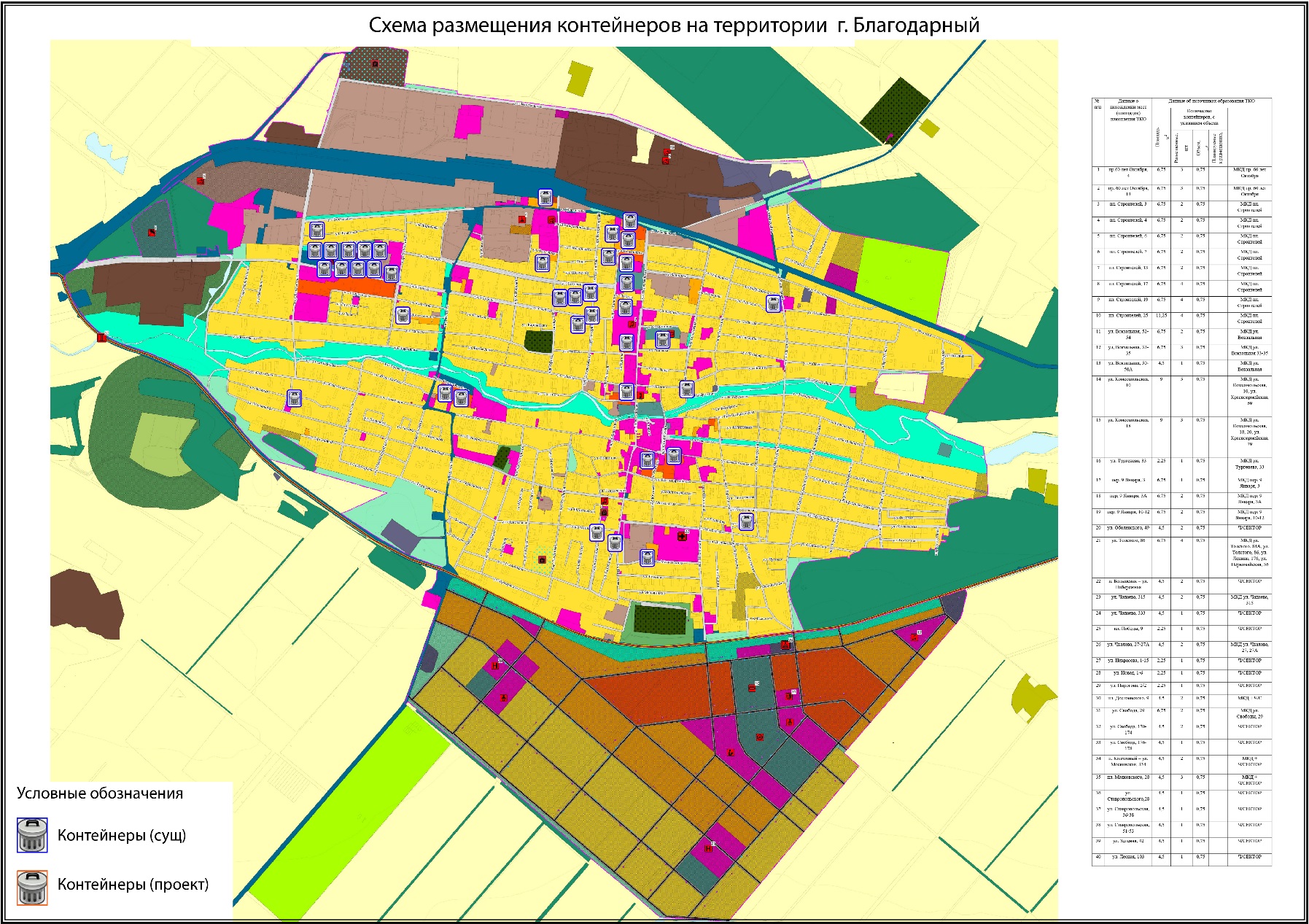 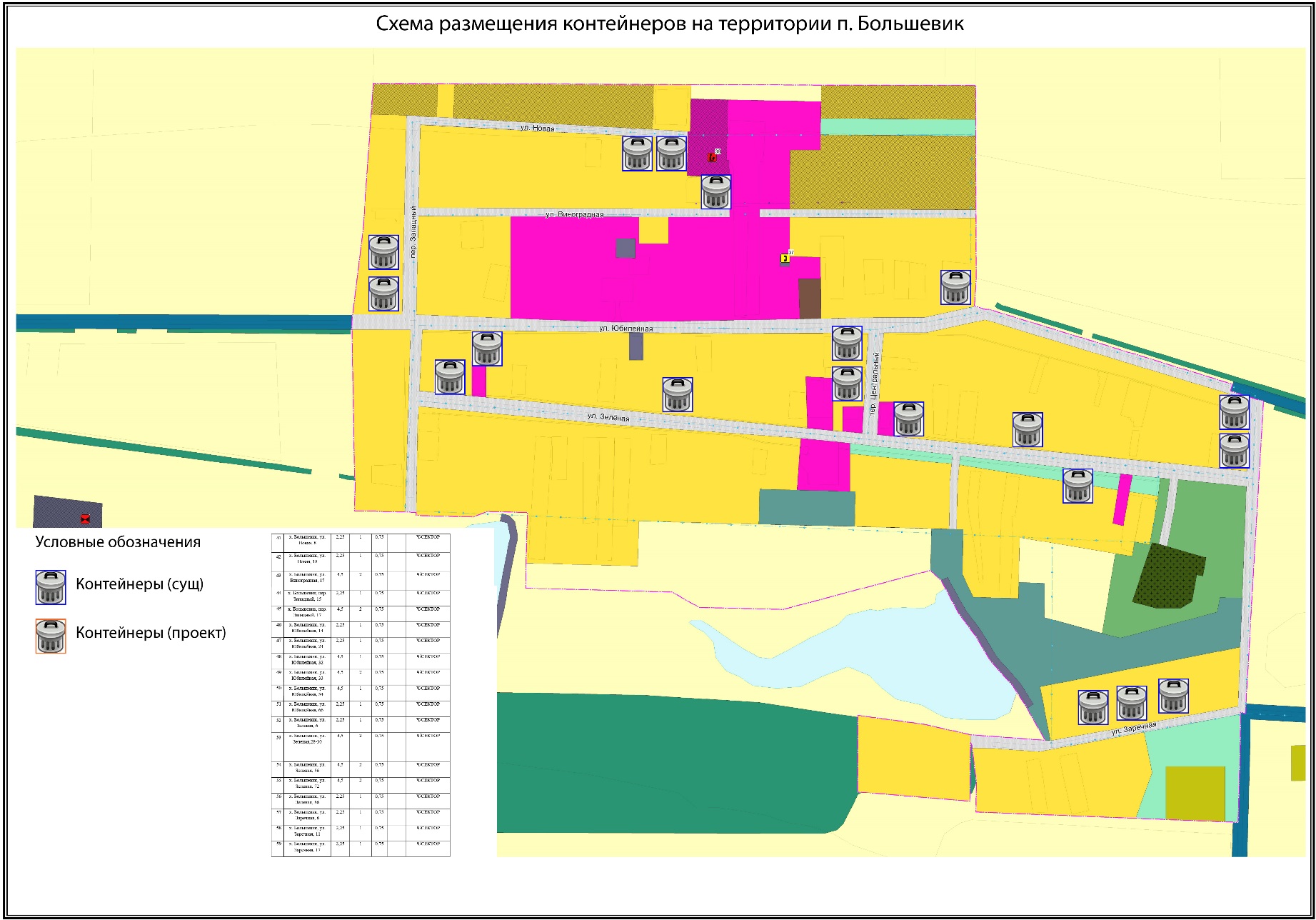 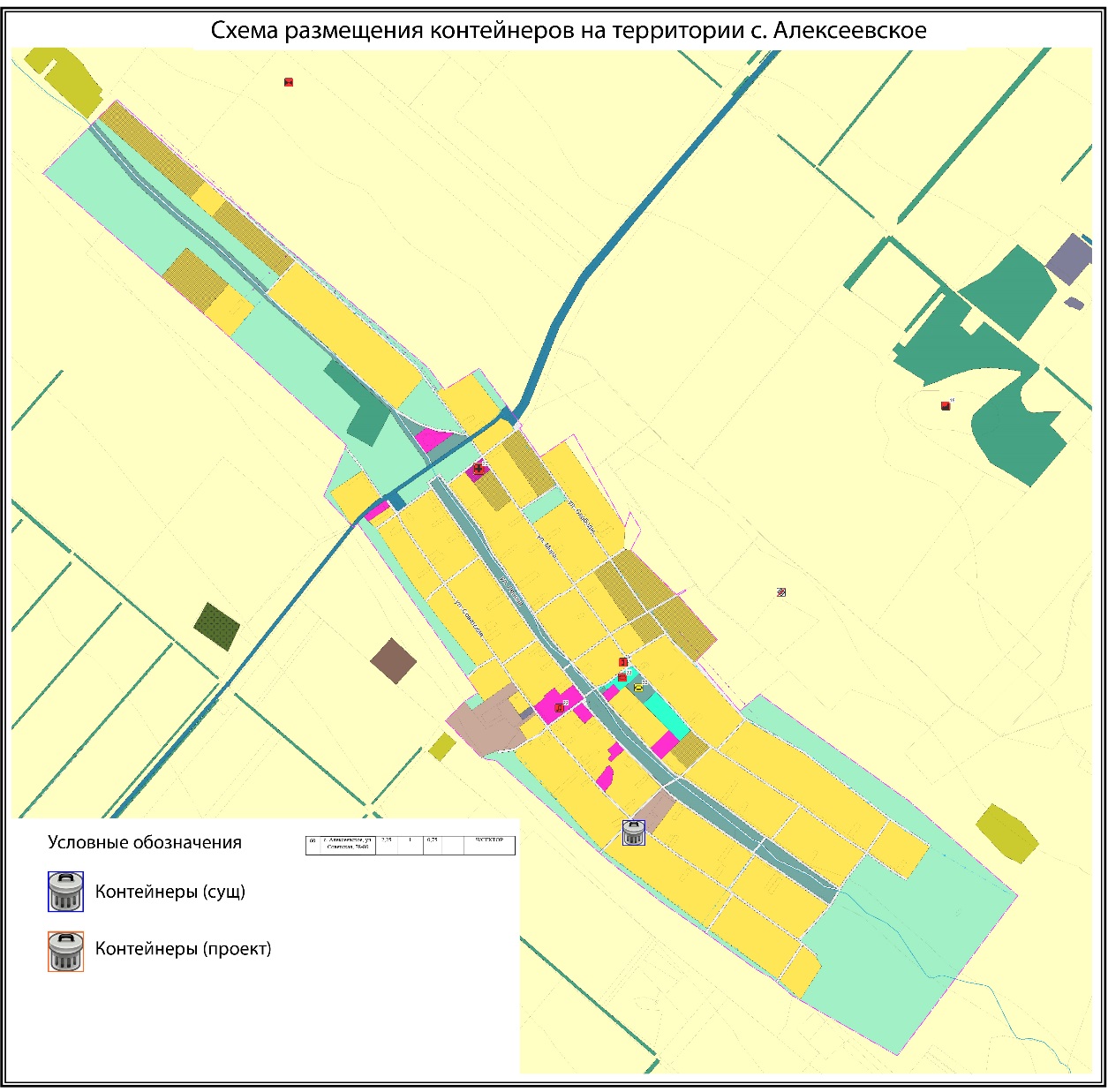 ПОСТАНОВЛЕНИЕАДМИНИСТРАЦИИ БЛАГОДАРНЕНСКОГО ГОРОДСКОГО ОКРУГА  СТАВРОПОЛЬСКОГО КРАЯ11 августа 2023 года         г. Благодарный        №878Об утверждении Перечня автомобильных дорог общего пользования местного значения Благодарненского городского округа Ставропольского краяВ соответствии с пунктом 5 части 1 статьи 16 Федерального закона от 06 октября 2003 года № 131-ФЗ «Об общих принципах организации местного самоуправления в Российской Федерации», пунктом 5 части 1 статьи 13 Федерального закона от 08 ноября 2007 года № 257-ФЗ «Об автомобильных дорогах и о дорожной деятельности в Российской Федерации и о внесении изменений в отдельные законодательные акты Российской Федерации», приказом министерства транспорта Российской Федерации от 07 февраля 2007 года № 16 «Об утверждении Правил присвоения автомобильным дорогам идентификационных номеров», администрация Благодарненского городского округа Ставропольского краяПОСТАНОВЛЯЕТ:1. Утвердить прилагаемый Перечень автомобильных дорог общего пользования местного значения Благодарненского городского округа Ставропольского края.2. Разместить настоящее постановление на официальном сайте администрации Благодарненского городского округа Ставропольского края в информационно-телекоммуникационной сети «Интернет».3. Контроль за выполнением настоящего постановления возложить на заместителя главы администрации – начальника управления по делам территорий администрации Благодарненского городского округа Ставропольского края Кима С.В.4. Настоящее постановление вступает в силу на следующий день после дня его официального опубликования. Глава Благодарненского городского округаСтавропольского края		             А.И. ТеньковУТВЕРЖДЕНпостановлением администрации Благодарненского городского округа Ставропольского краяот 11 августа 2023 года № 878ПЕРЕЧЕНЬавтомобильных дорог общего пользования местного значения Благодарненского городского округа Ставропольского краяПОСТАНОВЛЕНИЕАДМИНИСТРАЦИИ БЛАГОДАРНЕНСКОГО ГОРОДСКОГО ОКРУГА  СТАВРОПОЛЬСКОГО КРАЯ15 июля	 2023 года	  г. Благодарный	           №887О внесении изменений в постановление администрации Благодарненского городского округа Ставропольского края от 20 февраля 2021 года № 163 «Об оплате труда работников муниципальных казенных, бюджетных и автономных учреждений Благодарненского городского округа Ставропольского края, подведомственных управлению образования и молодежной политики администрации Благодарненского городского округа Ставропольского края»В   соответствии с  Федеральным   законом   от   29 декабря   2012 года № 273-ФЗ «Об образовании в Российской Федерации», постановлением Правительства Ставропольского края от 28 июня 2022 года №370-рп «О мерах по увеличению оплаты труда работников государственных учреждений Ставропольского края, а также работников органов государственной власти (государственных органов) Ставропольского края, осуществляющих профессиональную деятельность по профессиям рабочих», приказом министерства образования   Ставропольского   края от 16 августа 2018 года №1264-пр «Об оплате труда работников государственных казенных, бюджетных и автономных учреждений, подведомственных министерству образования Ставропольского края», администрация Благодарненского городского округа Ставропольского краяПОСТАНОВЛЯЕТ: 1.	Внести в постановление администрации Благодарненского городского округа Ставропольского края от 20 февраля 2021 года № 163 «Об оплате труда работников муниципальных казенных, бюджетных и автономных учреждений Благодарненского городского округа Ставропольского края, подведомственных управлению образования и молодежной политики администрации Благодарненского городского округа Ставропольского края» (с изменениями, внесенными постановлениями администрации Благодарненского городского округа Ставропольского края  от 07 сентября 2021 года № 993, от 16 ноября 2021 года № 1248, от 28 июля 2022 года № 892) следующие изменения:1.1. Подпункт 4.2.1. Положения об оплате труда работников муниципальных казенных учреждений Благодарненского городского округа Ставропольского края, подведомственных управлению образования и молодежной политики администрации Благодарненского городского округа Ставропольского края, дополнить абзацем следующего содержания:«выплата за наставничество педагогических работников 50 процентов от ставки заработной платы (должностного оклада), но не более 5000 рублей;выплату производить в пределах фонда оплаты труда, утвержденного на текущий финансовый год».1.2. Подпункт 4.2.1. Положения об оплате труда работников муниципальных бюджетных и автономных учреждений Благодарненского городского округа Ставропольского края, подведомственных управлению образования и молодежной политики администрации Благодарненского городского округа Ставропольского края, дополнить абзацем следующего содержания:«выплата за наставничество педагогических работников 50 процентов от ставки заработной платы (должностного оклада), но не более 5000 рублей;выплату производить в пределах фонда оплаты труда, утвержденного на текущий финансовый год».2. Руководителям муниципальных казенных, бюджетных и автономных учреждений Благодарненского городского округа Ставропольского края, подведомственных управлению образования и молодежной политики администрации Благодарненского городского округа Ставропольского края, привести локальные акты образовательных организаций в соответствие с Положением об оплате труда работников муниципальных казенных учреждений Благодарненского городского округа Ставропольского края, подведомственных управлению образования и молодежной политики администрации Благодарненского городского округа Ставропольского края, примерным положением по оплате труда работников муниципальных бюджетных и автономных учреждений Благодарненского городского округа Ставропольского края, подведомственных управлению образования и молодежной политики администрации Благодарненского городского округа Ставропольского края, и внести необходимые изменения в трудовые договоры работников.3. Контроль за выполнением настоящего постановления возложить на заместителя главы администрации - начальника управления по обеспечению общественной безопасности, гражданской обороне и чрезвычайным ситуациям администрации Благодарненского городского округа Ставропольского края Донцова А.М.4. Настоящее постановление вступает в силу на следующий день после дня его официального опубликования.Исполняющий полномочия Главы Благодарненского городского округаСтавропольского края,первый заместитель главы администрации Благодарненского  городского  округа Ставропольского края                                 Н.Д. Федюнина                                                           ПОСТАНОВЛЕНИЕАДМИНИСТРАЦИИ БЛАГОДАРНЕНСКОГО ГОРОДСКОГО ОКРУГА  СТАВРОПОЛЬСКОГО КРАЯ17 августа 2023  года         г. Благодарный	          №900О внесении изменений в муниципальную программу Благодарненского городского округа Ставропольского края «Формирование современной городской среды на 2018-2024 годы», утвержденную постановлением администрации Благодарненского городского округа Ставропольского края от 23 марта 2018 года № 334В   соответствии    с   Федеральным   законом   от 06 октября 2003 года  № 131-ФЗ «Об общих принципах организации местного самоуправления в Российской Федерации», постановлением администрации Благодарненского городского округа Ставропольского края от 30 декабря 2019 года № 2144 «Об утверждении Порядка разработки, реализации и оценки эффективности муниципальных программ Благодарненского городского округа Ставропольского края», администрация Благодарненского городского округа Ставропольского краяПОСТАНОВЛЯЕТ:1. Утвердить прилагаемые изменения, которые вносятся в муниципальную программу Благодарненского городского округа Ставропольского края «Формирование современной городской среды на 2018-2024 годы», утвержденную постановлением администрации Благодарненского городского округа Ставропольского края от 23 марта 2018 года № 334 «Об утверждении муниципальной программы Благодарненского городского округа Ставропольского края «Формирование современной городской среды на 2018-2022 годы» (с изменениями, внесенными постановлениями администрации Благодарненского городского округа Ставропольского края от 12 июля 2018 года № 804, от 22 февраля  2019 года № 304, от 08 мая 2019 года № 854, от 01 июля 2019 года № 1064, от 29 ноября 2019 года № 1938, от 11 февраля 2020 года №   160, от 11 февраля  2020 года № 162, от 13 февраля 2020 года № 169, от 16 марта 2020 года № 334, от 22 апреля 2020 года № 445, от 11 июня 2020 года № 679, от 17 марта 2021 года №227, от 30 декабря 2021 года № 1447, от 21 февраля 2022 года № 185, от 01 июля 2022 года №765, от 10 октября 2022 года № 1198, от 25 ноября 2022 года №1452, от 21 марта 2023 года №312, от 30.06.2023 года № 715).2.	Контроль за выполнением настоящего постановления возложить на заместителя главы администрации – начальника управления по делам территорий администрации Благодарненского городского округа Ставропольского края Кима С.В.3.	Настоящее постановление вступает в силу на следующий день после дня его официального опубликования.Исполняющий полномочия  Главы Благодарненского городского округаСтавропольского края,первый заместитель главы администрации Благодарненского городского округа Ставропольского края	                           Н.Д. ФедюнинаУТВЕРЖДЕНАпостановлением администрации Благодарненского городского округа Ставропольского краяот 17 августа 2023 года № 900ИЗМЕНЕНИЯ,которые вносятся в муниципальную программу Благодарненского городского округа Ставропольского края «Формирование современной городской среды на 2018-2024 годы», утвержденную постановлением администрации Благодарненского городского округа Ставропольского края от 23 марта 2018 года № 334 «Об утверждении муниципальной программы Благодарненского городского округа Ставропольского края «Формирование современной городской среды на 2018-2022 годы»1. В паспорте Программы «Формирование современной городской среды на 2018-2024 годы» /далее - Программа/ позицию «Объемы и источники финансового обеспечения Программы» изложить в следующей редакции:2. В приложении 1 к муниципальной программе Благодарненского городского округа Ставропольского края «Формирование современной городской среды на 2018-2024 годы»  в подпрограмме «Благоустройство общественных территорий» в паспорте подпрограммы позицию «Объемы и источники финансового обеспечения подпрограммы» изложить в следующей редакции:4. Приложение 8 к муниципальной программе Благодарненского городского округа Ставропольского края    «Формирование современной городской среды  на 2018-2024 годы»  изложить в следующей редакции:Приложение 8к муниципальной программеБлагодарненского городского округа Ставропольского края«Формирование современной городской среды  на 2018-2024 годы»ОБЪЕМЫ И ИСТОЧНИКИфинансового обеспечения ПрограммыПОСТАНОВЛЕНИЕАДМИНИСТРАЦИИ БЛАГОДАРНЕНСКОГО ГОРОДСКОГО ОКРУГА  СТАВРОПОЛЬСКОГО КРАЯ11 августа 2023 года	  г. Благодарный	             №882О внесении изменений в административный регламент предоставления управлением труда и социальной защиты населения администрации Благодарненского городского округа Ставропольского края государственной услуги «Принятие решения о предоставлении дополнительной компенсации расходов на оплату жилых помещений и коммунальных услуг участникам, инвалидам Великой Отечественной войны и бывшим несовершеннолетним узникам концлагерей, гетто и других мест принудительного содержания, созданных фашистами и их союзниками в период второй мировой войны, в соответствии с Законом   Ставропольского    края от 11 февраля   2020 года  № 20-кз «О дополнительной мере социальной поддержки в виде дополнительной компенсации расходов на оплату жилых помещений и коммунальных услуг участникам, инвалидам Великой Отечественной войны и бывшим несовершеннолетним узникам фашизма» и ее предоставление», утвержденный постановлением администрации Благодарненского городского округа Ставропольского края от 12 декабря  2022 года № 1553В соответствии с федеральными законами от 06 октября 2003 года        № 131-ФЗ «Об общих принципах организации местного самоуправления в Российской Федерации», от 27 июля 2010 года № 210-ФЗ «Об организации предоставления государственных и муниципальных услуг», администрация Благодарненского городского округа Ставропольского края ПОСТАНОВЛЯЕТ:1.Внести  в административный регламент предоставления управлением труда и социальной защиты населения администрации Благодарненского городского округа Ставропольского края государственной услуги «Принятие решения о предоставлении дополнительной компенсации расходов на оплату жилых помещений и коммунальных услуг участникам, инвалидам Великой Отечественной войны и бывшим несовершеннолетним узникам концлагерей, гетто и других мест принудительного содержания, созданных фашистами и их союзниками в период второй мировой войны, в соответствии с Законом Ставропольского края от 11 февраля 2020 года  № 20-кз «О дополнительной мере социальной поддержки в виде дополнительной компенсации расходов на оплату жилых помещений и коммунальных услуг участникам, инвалидам Великой Отечественной войны и бывшим несовершеннолетним узникам фашизма» и ее предоставление», утвержденный постановлением администрации Благодарненского городского округа Ставропольского края от 12 декабря  2022 года № 1553 «Об утверждении административного регламента предоставления управлением труда и социальной защиты населения администрации Благодарненского городского округа Ставропольского края государственной услуги «Принятие решения о предоставлении дополнительной компенсации расходов на оплату жилых помещений и коммунальных услуг участникам, инвалидам Великой Отечественной войны и бывшим несовершеннолетним узникам концлагерей, гетто и других мест принудительного содержания, созданных фашистами и их союзниками в период второй мировой войны, в соответствии с Законом Ставропольского края от 11 февраля 2020 года  № 20-кз «О дополнительной мере социальной поддержки в виде дополнительной компенсации расходов на оплату жилых помещений и коммунальных услуг участникам, инвалидам Великой Отечественной войны и бывшим несовершеннолетним узникам фашизма» и ее предоставление» изменения, изложив абзац  четвертый  пункта 2.2. раздела II «Стандарт предоставления государственной услуги», изложить в следующей редакции:«Фонд пенсионного и социального страхования Российской Федерации».2.	Контроль за выполнением настоящего постановления возложить на исполняющего обязанности заместителя главы администрации - начальника управления архитектуры, градостроительства, имущественных и земельных отношений администрации Благодарненского городского округа Ставропольского края Вострикова И.А.3.	Настоящее постановление вступает в силу на следующий день после дня его официального опубликования.Глава   Благодарненского  городского округаСтавропольского края                                   А.И. ТеньковГазета набрана на компьютере администрации Благодарненского городского округа Ставропольского краяОтпечатана в ОАО "Петровская типография" 356530, Ставропольский край, г.Светлоград, ул.Гагарина,1ЧИТАЙТЕ  В НОМЕРЕ1РЕШЕНИЕ СОВЕТА ДЕПУТАТОВ БЛАГОДАРНЕНСКОГО ГОРОДСКОГО ОКРУГАСТАВРОПОЛЬСКОГО КРАЯ ВТОРОГО СОЗЫВА 16 АВГУСТА 2023 ГОДА №842РЕШЕНИЕ СОВЕТА ДЕПУТАТОВ БЛАГОДАРНЕНСКОГО ГОРОДСКОГО ОКРУГАСТАВРОПОЛЬСКОГО КРАЯ ВТОРОГО СОЗЫВА 17 АВГУСТА 2023 ГОДА №853ПОСТАНОВЛЕНИЕ АДМИНИСТРАЦИИ БЛАГОДАРНЕНСКОГО ГОРОДСКОГО ОКРУГА  СТАВРОПОЛЬСКОГО КРАЯ 03 АВГУСТА 2023  ГОДА Г. БЛАГОДАРНЫЙ № 8584ПОСТАНОВЛЕНИЕ АДМИНИСТРАЦИИ БЛАГОДАРНЕНСКОГО ГОРОДСКОГО ОКРУГА  СТАВРОПОЛЬСКОГО КРАЯ 08 АВГУСТА 2023  ГОДА Г. БЛАГОДАРНЫЙ № 8675ПОСТАНОВЛЕНИЕ АДМИНИСТРАЦИИ БЛАГОДАРНЕНСКОГО ГОРОДСКОГО ОКРУГА  СТАВРОПОЛЬСКОГО КРАЯ 08 АВГУСТА 2023  ГОДА Г. БЛАГОДАРНЫЙ № 8686ПОСТАНОВЛЕНИЕ АДМИНИСТРАЦИИ БЛАГОДАРНЕНСКОГО ГОРОДСКОГО ОКРУГА  СТАВРОПОЛЬСКОГО КРАЯ 08 АВГУСТА 2023  ГОДА Г. БЛАГОДАРНЫЙ № 8697ПОСТАНОВЛЕНИЕ АДМИНИСТРАЦИИ БЛАГОДАРНЕНСКОГО ГОРОДСКОГО ОКРУГА  СТАВРОПОЛЬСКОГО КРАЯ 11 АВГУСТА 2023  ГОДА Г. БЛАГОДАРНЫЙ № 8788ПОСТАНОВЛЕНИЕ АДМИНИСТРАЦИИ БЛАГОДАРНЕНСКОГО ГОРОДСКОГО ОКРУГА  СТАВРОПОЛЬСКОГО КРАЯ 15 АВГУСТА 2023  ГОДА Г. БЛАГОДАРНЫЙ № 8879ПОСТАНОВЛЕНИЕ АДМИНИСТРАЦИИ БЛАГОДАРНЕНСКОГО ГОРОДСКОГО ОКРУГА  СТАВРОПОЛЬСКОГО КРАЯ 17 АВГУСТА 2023  ГОДА Г. БЛАГОДАРНЫЙ № 90010ПОСТАНОВЛЕНИЕ АДМИНИСТРАЦИИ БЛАГОДАРНЕНСКОГО ГОРОДСКОГО ОКРУГА  СТАВРОПОЛЬСКОГО КРАЯ 11 АВГУСТА 2023  ГОДА Г. БЛАГОДАРНЫЙ № 882Председатель Совета депутатов Благодарненского городского округа Ставропольского края                       А.Г. ГучмазовИсполняющий полномочия Главы Благодарненского городского округа Ставропольского края, первый заместитель главы администрации Благодарненского городского округа Ставропольского края                    Н.Д. ФедюнинаПредседатель Совета депутатов Благодарненского городского округа Ставропольского края                       А.Г. ГучмазовИсполняющий полномочия Главы Благодарненского городского округа Ставропольского края, первый заместитель главы администрации Благодарненского городского округа Ставропольского края                    Н.Д. ФедюнинаНаименование Программыиспользование и охрана земель на территории Благодарненского городского округа Ставропольского края на 2023 - 2025 годы (далее - Программа)Основание для разработки Программы Земельный кодекс Российской Федерации, Федеральный закон от 06 октября 2003 года № 131 – ФЗ «Об общих принципах организации местного самоуправления в Российской Федерации»Муниципальный заказчик Программыадминистрация Благодарненского городского округа Ставропольского краяРазработчик Программыуправление сельского хозяйства и охраны окружающей среды администрации Благодарненского городского округа Ставропольского края (далее -  управление сельского хозяйства)Исполнители Программыуправление сельского хозяйства;управление архитектуры, градостроительства, имущественных и земельных отношений администрации Благодарненского городского округа Ставропольского края (далее - управление архитектуры, градостроительства, имущественных и земельных отношений);управление по делам территорий администрации Благодарненского городского округа Ставропольского края (далее - управление по делам территорий)Цель Программыповышение эффективности использования и охраны земель, недопущение нанесения земельным ресурсам ущерба от хозяйственной деятельности, осуществляемой на территории Благодарненского городского округа Ставропольского края своевременное выявление и пресечение нарушений земельного законодательстваЗадачи Программырешение вопросов использования и охраны земель на территории Благодарненского городского округа Ставропольского краяСроки реализацииПрограммы2023 - 2025 годыПрогнозируемые объемы и источники финансирования Программыбез финансированияОжидаемые результаты реализации Программы и оценка эффективности ее реализацииэффективное и рациональное использование земель;упорядочение землепользования;восстановление нарушенных земель;повышение экологической безопасности населения Благодарненского городского округа Ставропольского края и качества его жизни;воспроизводство плодородия земель сельскохозяйственного назначения;защита земель от водной и ветровой эрозии, селей, подтопления, заболачивания, вторичного засоления, иссушения, уплотнения, загрязнения химическими веществами, в том числе радиоактивными, иными веществами и микроорганизмами, загрязнения отходами производства и потребления и другого негативного воздействия;защита сельскохозяйственных угодий от зарастания деревьями и кустарниками, сорными растениями, сохранение достигнутого уровня мелиорации;повышение инвестиционной привлекательности Благодарненского городского округа Ставропольского края№п/пНаименование мероприятиясрокисполненияответственный за исполнение1.Информирование граждан с целью разъяснения вопросов, связанных с владением, пользованием, распоряжением земельными участками сельскохозяйственного назначения, выполнения ими установленных правил и ограничений, применяемых к обороту земельных участков и долей в праве общей собственности на земельные участки, а также связанных с выпасом и прогоном сельскохозяйственных животных и птицы, обеспечением рационального использования пастбищ, охраной сельскохозяйственных угодий и насаждений от потравы, повреждения или уничтожения сельскохозяйственными животными и птицей2023 - 2025 годыуправления: сельского хозяйства.архитектуры, по делам территорий2.Направление в органы государственного земельного надзора информации для осуществления мероприятий земельного контроля в отношении граждан, допустивших нарушения в сфере земельных отношений;выявление фактов самовольного занятия земельных участков2023 - 2025 годыуправления: сельского хозяйства.архитектуры, по делам территорий3.Оказание содействия сельхозтоваропроизводителям Благодарненского городского округа Ставропольского края в реализации мероприятий по сохранению и повышению плодородия почв сельскохозяйственного назначения2023 - 2025 годыуправление сельского хозяйства4.Организация мероприятий по защите от заражения сельскохозяйственных земель карантинными вредителями, болезнями растений, от зарастания кустарником и сорной травой2023 - 2025 годыуправление сельского хозяйства5.Организация экологического воспитания и формирования экологической культуры в области обращения с твердыми коммунальными отходами2023 - 2025 годыуправление сельского хозяйства6.Организация мероприятий по недопущению образования стихийных и несанкционированных свалок2023 - 2025 годыуправления: сельского хозяйства,  по делам территорийВыявление неиспользуемых или нерационально используемых земель и своевременное вовлечение их в хозяйственный оборот2023 - 2025 годыуправления: сельского хозяйства,архитектуры№п/пНаселенный пунктАдресный ориентир места расположения нестационарных торговых объектовколичество отведенных мест под нестационарные торговые объектывид нестационарного торгового объектаназначение (специализация) нестационарного торгового объектасрок, на который нестационарный торговый объект размещается1 Торговля плодоовощной продукцией, рассадой, саженцами деревьев и кустарников1 Торговля плодоовощной продукцией, рассадой, саженцами деревьев и кустарников1 Торговля плодоовощной продукцией, рассадой, саженцами деревьев и кустарников1 Торговля плодоовощной продукцией, рассадой, саженцами деревьев и кустарников1 Торговля плодоовощной продукцией, рассадой, саженцами деревьев и кустарников1 Торговля плодоовощной продукцией, рассадой, саженцами деревьев и кустарников15с. АлександрияУлица Советская, около домовладения №31автолавкаплодоовощная продукцияс 01 января  по31 декабря 16г. Благодарныйулица Свободы, около домовладения №651автолавкаплодоовощная продукцияс 01 января  по31 декабря УТВЕРЖДЕНЫпостановлением администрации Благодарненского городского округа Ставропольского краяот 08 августа 2023 года № 868«Объемы и источники финансового обеспечения Программыобъем финансового обеспечения программы за счет всех источников финансирования составит 814800,88 тыс. рублей, в том числе по годам:2023 год –249260,32 тыс. рублей;2024 год – 343556,11 тыс. рублей;2025 год – 221984,45 тыс. рублей.по источникам финансирования:за счет средств бюджета Ставропольского края:    148934,65тыс. рублей, в том числе по годам:2023 году – 26485,91 тыс. рублей;2024 году – 122138,00 тыс. рублей2025 году – 310,74 тыс. рублей;за счет средств местного бюджета 665866,23  тыс. рублей, в том числе по годам:2023 год – 222774,41 тыс. рублей;2024 год – 221418,11 тыс. рублей;2025 год – 221673,71 тыс. рублей.»№п/пНаименование индикатора достижения  цели Программы и показателя решения задачи подпрограммы ПрограммыНаименование индикатора достижения  цели Программы и показателя решения задачи подпрограммы Программыединицаизмеренияединицаизмеренияединицаизмеренияединицаизмеренияединицаизмеренияединицаизмеренияединицаизмерениязначения индикатора достижения  цели Программы и показателя решения задачи подпрограммы Программы, по годамзначения индикатора достижения  цели Программы и показателя решения задачи подпрограммы Программы, по годамзначения индикатора достижения  цели Программы и показателя решения задачи подпрограммы Программы, по годамзначения индикатора достижения  цели Программы и показателя решения задачи подпрограммы Программы, по годамзначения индикатора достижения  цели Программы и показателя решения задачи подпрограммы Программы, по годамзначения индикатора достижения  цели Программы и показателя решения задачи подпрограммы Программы, по годамзначения индикатора достижения  цели Программы и показателя решения задачи подпрограммы Программы, по годамзначения индикатора достижения  цели Программы и показателя решения задачи подпрограммы Программы, по годамзначения индикатора достижения  цели Программы и показателя решения задачи подпрограммы Программы, по годамзначения индикатора достижения  цели Программы и показателя решения задачи подпрограммы Программы, по годамзначения индикатора достижения  цели Программы и показателя решения задачи подпрограммы Программы, по годамзначения индикатора достижения  цели Программы и показателя решения задачи подпрограммы Программы, по годамзначения индикатора достижения  цели Программы и показателя решения задачи подпрограммы Программы, по годамзначения индикатора достижения  цели Программы и показателя решения задачи подпрограммы Программы, по годамзначения индикатора достижения  цели Программы и показателя решения задачи подпрограммы Программы, по годамзначения индикатора достижения  цели Программы и показателя решения задачи подпрограммы Программы, по годамзначения индикатора достижения  цели Программы и показателя решения задачи подпрограммы Программы, по годамзначения индикатора достижения  цели Программы и показателя решения задачи подпрограммы Программы, по годамзначения индикатора достижения  цели Программы и показателя решения задачи подпрограммы Программы, по годамзначения индикатора достижения  цели Программы и показателя решения задачи подпрограммы Программы, по годамзначения индикатора достижения  цели Программы и показателя решения задачи подпрограммы Программы, по годам№п/пНаименование индикатора достижения  цели Программы и показателя решения задачи подпрограммы ПрограммыНаименование индикатора достижения  цели Программы и показателя решения задачи подпрограммы Программыединицаизмеренияединицаизмеренияединицаизмеренияединицаизмеренияединицаизмеренияединицаизмеренияединицаизмерения202120212021202120212022202220222022202220222022202220222023202320232024202420242025Цель 1 «Создание благоприятных условий для развития малого и среднего предпринимательства, торговли и потребительского рынка Благодарненского городского округа Ставропольского края»Цель 1 «Создание благоприятных условий для развития малого и среднего предпринимательства, торговли и потребительского рынка Благодарненского городского округа Ставропольского края»Цель 1 «Создание благоприятных условий для развития малого и среднего предпринимательства, торговли и потребительского рынка Благодарненского городского округа Ставропольского края»Цель 1 «Создание благоприятных условий для развития малого и среднего предпринимательства, торговли и потребительского рынка Благодарненского городского округа Ставропольского края»Цель 1 «Создание благоприятных условий для развития малого и среднего предпринимательства, торговли и потребительского рынка Благодарненского городского округа Ставропольского края»Цель 1 «Создание благоприятных условий для развития малого и среднего предпринимательства, торговли и потребительского рынка Благодарненского городского округа Ставропольского края»Цель 1 «Создание благоприятных условий для развития малого и среднего предпринимательства, торговли и потребительского рынка Благодарненского городского округа Ставропольского края»Цель 1 «Создание благоприятных условий для развития малого и среднего предпринимательства, торговли и потребительского рынка Благодарненского городского округа Ставропольского края»Цель 1 «Создание благоприятных условий для развития малого и среднего предпринимательства, торговли и потребительского рынка Благодарненского городского округа Ставропольского края»Цель 1 «Создание благоприятных условий для развития малого и среднего предпринимательства, торговли и потребительского рынка Благодарненского городского округа Ставропольского края»Цель 1 «Создание благоприятных условий для развития малого и среднего предпринимательства, торговли и потребительского рынка Благодарненского городского округа Ставропольского края»Цель 1 «Создание благоприятных условий для развития малого и среднего предпринимательства, торговли и потребительского рынка Благодарненского городского округа Ставропольского края»Цель 1 «Создание благоприятных условий для развития малого и среднего предпринимательства, торговли и потребительского рынка Благодарненского городского округа Ставропольского края»Цель 1 «Создание благоприятных условий для развития малого и среднего предпринимательства, торговли и потребительского рынка Благодарненского городского округа Ставропольского края»Цель 1 «Создание благоприятных условий для развития малого и среднего предпринимательства, торговли и потребительского рынка Благодарненского городского округа Ставропольского края»Цель 1 «Создание благоприятных условий для развития малого и среднего предпринимательства, торговли и потребительского рынка Благодарненского городского округа Ставропольского края»Цель 1 «Создание благоприятных условий для развития малого и среднего предпринимательства, торговли и потребительского рынка Благодарненского городского округа Ставропольского края»Цель 1 «Создание благоприятных условий для развития малого и среднего предпринимательства, торговли и потребительского рынка Благодарненского городского округа Ставропольского края»Цель 1 «Создание благоприятных условий для развития малого и среднего предпринимательства, торговли и потребительского рынка Благодарненского городского округа Ставропольского края»Цель 1 «Создание благоприятных условий для развития малого и среднего предпринимательства, торговли и потребительского рынка Благодарненского городского округа Ставропольского края»Цель 1 «Создание благоприятных условий для развития малого и среднего предпринимательства, торговли и потребительского рынка Благодарненского городского округа Ставропольского края»Цель 1 «Создание благоприятных условий для развития малого и среднего предпринимательства, торговли и потребительского рынка Благодарненского городского округа Ставропольского края»Цель 1 «Создание благоприятных условий для развития малого и среднего предпринимательства, торговли и потребительского рынка Благодарненского городского округа Ставропольского края»Цель 1 «Создание благоприятных условий для развития малого и среднего предпринимательства, торговли и потребительского рынка Благодарненского городского округа Ставропольского края»Цель 1 «Создание благоприятных условий для развития малого и среднего предпринимательства, торговли и потребительского рынка Благодарненского городского округа Ставропольского края»Цель 1 «Создание благоприятных условий для развития малого и среднего предпринимательства, торговли и потребительского рынка Благодарненского городского округа Ставропольского края»Цель 1 «Создание благоприятных условий для развития малого и среднего предпринимательства, торговли и потребительского рынка Благодарненского городского округа Ставропольского края»Цель 1 «Создание благоприятных условий для развития малого и среднего предпринимательства, торговли и потребительского рынка Благодарненского городского округа Ставропольского края»Цель 1 «Создание благоприятных условий для развития малого и среднего предпринимательства, торговли и потребительского рынка Благодарненского городского округа Ставропольского края»Цель 1 «Создание благоприятных условий для развития малого и среднего предпринимательства, торговли и потребительского рынка Благодарненского городского округа Ставропольского края»Цель 1 «Создание благоприятных условий для развития малого и среднего предпринимательства, торговли и потребительского рынка Благодарненского городского округа Ставропольского края»1Темп роста оборота розничной торговли на территории Благодарненского городского округа Ставропольского края, всегоТемп роста оборота розничной торговли на территории Благодарненского городского округа Ставропольского края, всегопроцентпроцентпроцентпроцентпроцентпроцентпроцент127,3127,3127,3127,3127,3124,2124,2124,2124,2124,2124,2124,2124,2124,2105,9105,9105,9106,0106,0106,0107,02Количество субъектов малого и среднего предпринимательства в Благодарненском городском округе Ставропольского края, включая самозанятых всегоКоличество субъектов малого и среднего предпринимательства в Благодарненском городском округе Ставропольского края, включая самозанятых всегоединицединицединицединицединицединицединиц2301230123012301230136723672367236723672367236723672367229602960296029902990299030103Темп роста повышения налоговых и неналоговых доходов местного бюджета к уровню предыдущего годаТемп роста повышения налоговых и неналоговых доходов местного бюджета к уровню предыдущего годапроцентпроцентпроцентпроцентпроцентпроцентпроцент106,9106,9106,9106,9106,9105,3105,3105,3105,3105,3105,3105,3105,3105,3102,0102,0102,0102,2102,2102,2102,3Подпрограмма 1 «Развитие малого и  среднего    предпринимательства, торговли и потребительского рынка Благодарненского городского округа Ставропольского края»Подпрограмма 1 «Развитие малого и  среднего    предпринимательства, торговли и потребительского рынка Благодарненского городского округа Ставропольского края»Подпрограмма 1 «Развитие малого и  среднего    предпринимательства, торговли и потребительского рынка Благодарненского городского округа Ставропольского края»Подпрограмма 1 «Развитие малого и  среднего    предпринимательства, торговли и потребительского рынка Благодарненского городского округа Ставропольского края»Подпрограмма 1 «Развитие малого и  среднего    предпринимательства, торговли и потребительского рынка Благодарненского городского округа Ставропольского края»Подпрограмма 1 «Развитие малого и  среднего    предпринимательства, торговли и потребительского рынка Благодарненского городского округа Ставропольского края»Подпрограмма 1 «Развитие малого и  среднего    предпринимательства, торговли и потребительского рынка Благодарненского городского округа Ставропольского края»Подпрограмма 1 «Развитие малого и  среднего    предпринимательства, торговли и потребительского рынка Благодарненского городского округа Ставропольского края»Подпрограмма 1 «Развитие малого и  среднего    предпринимательства, торговли и потребительского рынка Благодарненского городского округа Ставропольского края»Подпрограмма 1 «Развитие малого и  среднего    предпринимательства, торговли и потребительского рынка Благодарненского городского округа Ставропольского края»Подпрограмма 1 «Развитие малого и  среднего    предпринимательства, торговли и потребительского рынка Благодарненского городского округа Ставропольского края»Подпрограмма 1 «Развитие малого и  среднего    предпринимательства, торговли и потребительского рынка Благодарненского городского округа Ставропольского края»Подпрограмма 1 «Развитие малого и  среднего    предпринимательства, торговли и потребительского рынка Благодарненского городского округа Ставропольского края»Подпрограмма 1 «Развитие малого и  среднего    предпринимательства, торговли и потребительского рынка Благодарненского городского округа Ставропольского края»Подпрограмма 1 «Развитие малого и  среднего    предпринимательства, торговли и потребительского рынка Благодарненского городского округа Ставропольского края»Подпрограмма 1 «Развитие малого и  среднего    предпринимательства, торговли и потребительского рынка Благодарненского городского округа Ставропольского края»Подпрограмма 1 «Развитие малого и  среднего    предпринимательства, торговли и потребительского рынка Благодарненского городского округа Ставропольского края»Подпрограмма 1 «Развитие малого и  среднего    предпринимательства, торговли и потребительского рынка Благодарненского городского округа Ставропольского края»Подпрограмма 1 «Развитие малого и  среднего    предпринимательства, торговли и потребительского рынка Благодарненского городского округа Ставропольского края»Подпрограмма 1 «Развитие малого и  среднего    предпринимательства, торговли и потребительского рынка Благодарненского городского округа Ставропольского края»Подпрограмма 1 «Развитие малого и  среднего    предпринимательства, торговли и потребительского рынка Благодарненского городского округа Ставропольского края»Подпрограмма 1 «Развитие малого и  среднего    предпринимательства, торговли и потребительского рынка Благодарненского городского округа Ставропольского края»Подпрограмма 1 «Развитие малого и  среднего    предпринимательства, торговли и потребительского рынка Благодарненского городского округа Ставропольского края»Подпрограмма 1 «Развитие малого и  среднего    предпринимательства, торговли и потребительского рынка Благодарненского городского округа Ставропольского края»Подпрограмма 1 «Развитие малого и  среднего    предпринимательства, торговли и потребительского рынка Благодарненского городского округа Ставропольского края»Подпрограмма 1 «Развитие малого и  среднего    предпринимательства, торговли и потребительского рынка Благодарненского городского округа Ставропольского края»Подпрограмма 1 «Развитие малого и  среднего    предпринимательства, торговли и потребительского рынка Благодарненского городского округа Ставропольского края»Подпрограмма 1 «Развитие малого и  среднего    предпринимательства, торговли и потребительского рынка Благодарненского городского округа Ставропольского края»Подпрограмма 1 «Развитие малого и  среднего    предпринимательства, торговли и потребительского рынка Благодарненского городского округа Ставропольского края»Подпрограмма 1 «Развитие малого и  среднего    предпринимательства, торговли и потребительского рынка Благодарненского городского округа Ставропольского края»Подпрограмма 1 «Развитие малого и  среднего    предпринимательства, торговли и потребительского рынка Благодарненского городского округа Ставропольского края»Задача 1 подпрограммы 1 Программы «Повышение предпринимательской активности и развитие малого и среднего предпринимательства, торговли и потребительского рынка в Благодарненском городском округе Ставропольского края»Задача 1 подпрограммы 1 Программы «Повышение предпринимательской активности и развитие малого и среднего предпринимательства, торговли и потребительского рынка в Благодарненском городском округе Ставропольского края»Задача 1 подпрограммы 1 Программы «Повышение предпринимательской активности и развитие малого и среднего предпринимательства, торговли и потребительского рынка в Благодарненском городском округе Ставропольского края»Задача 1 подпрограммы 1 Программы «Повышение предпринимательской активности и развитие малого и среднего предпринимательства, торговли и потребительского рынка в Благодарненском городском округе Ставропольского края»Задача 1 подпрограммы 1 Программы «Повышение предпринимательской активности и развитие малого и среднего предпринимательства, торговли и потребительского рынка в Благодарненском городском округе Ставропольского края»Задача 1 подпрограммы 1 Программы «Повышение предпринимательской активности и развитие малого и среднего предпринимательства, торговли и потребительского рынка в Благодарненском городском округе Ставропольского края»Задача 1 подпрограммы 1 Программы «Повышение предпринимательской активности и развитие малого и среднего предпринимательства, торговли и потребительского рынка в Благодарненском городском округе Ставропольского края»Задача 1 подпрограммы 1 Программы «Повышение предпринимательской активности и развитие малого и среднего предпринимательства, торговли и потребительского рынка в Благодарненском городском округе Ставропольского края»Задача 1 подпрограммы 1 Программы «Повышение предпринимательской активности и развитие малого и среднего предпринимательства, торговли и потребительского рынка в Благодарненском городском округе Ставропольского края»Задача 1 подпрограммы 1 Программы «Повышение предпринимательской активности и развитие малого и среднего предпринимательства, торговли и потребительского рынка в Благодарненском городском округе Ставропольского края»Задача 1 подпрограммы 1 Программы «Повышение предпринимательской активности и развитие малого и среднего предпринимательства, торговли и потребительского рынка в Благодарненском городском округе Ставропольского края»Задача 1 подпрограммы 1 Программы «Повышение предпринимательской активности и развитие малого и среднего предпринимательства, торговли и потребительского рынка в Благодарненском городском округе Ставропольского края»Задача 1 подпрограммы 1 Программы «Повышение предпринимательской активности и развитие малого и среднего предпринимательства, торговли и потребительского рынка в Благодарненском городском округе Ставропольского края»Задача 1 подпрограммы 1 Программы «Повышение предпринимательской активности и развитие малого и среднего предпринимательства, торговли и потребительского рынка в Благодарненском городском округе Ставропольского края»Задача 1 подпрограммы 1 Программы «Повышение предпринимательской активности и развитие малого и среднего предпринимательства, торговли и потребительского рынка в Благодарненском городском округе Ставропольского края»Задача 1 подпрограммы 1 Программы «Повышение предпринимательской активности и развитие малого и среднего предпринимательства, торговли и потребительского рынка в Благодарненском городском округе Ставропольского края»Задача 1 подпрограммы 1 Программы «Повышение предпринимательской активности и развитие малого и среднего предпринимательства, торговли и потребительского рынка в Благодарненском городском округе Ставропольского края»Задача 1 подпрограммы 1 Программы «Повышение предпринимательской активности и развитие малого и среднего предпринимательства, торговли и потребительского рынка в Благодарненском городском округе Ставропольского края»Задача 1 подпрограммы 1 Программы «Повышение предпринимательской активности и развитие малого и среднего предпринимательства, торговли и потребительского рынка в Благодарненском городском округе Ставропольского края»Задача 1 подпрограммы 1 Программы «Повышение предпринимательской активности и развитие малого и среднего предпринимательства, торговли и потребительского рынка в Благодарненском городском округе Ставропольского края»Задача 1 подпрограммы 1 Программы «Повышение предпринимательской активности и развитие малого и среднего предпринимательства, торговли и потребительского рынка в Благодарненском городском округе Ставропольского края»Задача 1 подпрограммы 1 Программы «Повышение предпринимательской активности и развитие малого и среднего предпринимательства, торговли и потребительского рынка в Благодарненском городском округе Ставропольского края»Задача 1 подпрограммы 1 Программы «Повышение предпринимательской активности и развитие малого и среднего предпринимательства, торговли и потребительского рынка в Благодарненском городском округе Ставропольского края»Задача 1 подпрограммы 1 Программы «Повышение предпринимательской активности и развитие малого и среднего предпринимательства, торговли и потребительского рынка в Благодарненском городском округе Ставропольского края»Задача 1 подпрограммы 1 Программы «Повышение предпринимательской активности и развитие малого и среднего предпринимательства, торговли и потребительского рынка в Благодарненском городском округе Ставропольского края»Задача 1 подпрограммы 1 Программы «Повышение предпринимательской активности и развитие малого и среднего предпринимательства, торговли и потребительского рынка в Благодарненском городском округе Ставропольского края»Задача 1 подпрограммы 1 Программы «Повышение предпринимательской активности и развитие малого и среднего предпринимательства, торговли и потребительского рынка в Благодарненском городском округе Ставропольского края»Задача 1 подпрограммы 1 Программы «Повышение предпринимательской активности и развитие малого и среднего предпринимательства, торговли и потребительского рынка в Благодарненском городском округе Ставропольского края»Задача 1 подпрограммы 1 Программы «Повышение предпринимательской активности и развитие малого и среднего предпринимательства, торговли и потребительского рынка в Благодарненском городском округе Ставропольского края»Задача 1 подпрограммы 1 Программы «Повышение предпринимательской активности и развитие малого и среднего предпринимательства, торговли и потребительского рынка в Благодарненском городском округе Ставропольского края»Задача 1 подпрограммы 1 Программы «Повышение предпринимательской активности и развитие малого и среднего предпринимательства, торговли и потребительского рынка в Благодарненском городском округе Ставропольского края»4Число субъектов малого и среднего предпринимательства на 10 тыс. человек населения Благодарненского городского округа Ставропольского краяЧисло субъектов малого и среднего предпринимательства на 10 тыс. человек населения Благодарненского городского округа Ставропольского краяединицыединицыединицыединицыединицыединицыединицы368,9368,9368,9368,9368,9373,8373,8373,8373,8373,8373,8373,8373,8373,8488,2488,2488,2488,3488,3488,3488,45Доля среднесписочной численности работников (без внешних совместителей) малых и средних предприятий в среднесписочной численности работников (без внешних совместителей) всех предприятий и организацийДоля среднесписочной численности работников (без внешних совместителей) малых и средних предприятий в среднесписочной численности работников (без внешних совместителей) всех предприятий и организацийпроцентпроцентпроцентпроцентпроцентпроцентпроцент26,426,426,426,426,427,627,627,627,627,627,627,627,627,619,019,019,019,119,119,119,26Количество объектов торговли, общественного питания и бытового обслуживания населенияКоличество объектов торговли, общественного питания и бытового обслуживания населенияединицединицединицединицединицединицединиц6266266266266266266266266266266266266266266276276276286286286307Количество ярмарок, проводимых на территории Благодарненского городского округа Ставропольского краяКоличество ярмарок, проводимых на территории Благодарненского городского округа Ставропольского краяединицединицединицединицединицединицединиц1084108410841084108410991099109910991099109910991099109911001100110011041104110411068Количество проведенных рейдовых мероприятий по пресечению стихийной торговли на территории Благодарненского городского округа Ставропольского краяКоличество проведенных рейдовых мероприятий по пресечению стихийной торговли на территории Благодарненского городского округа Ставропольского краяединицединицединицединицединицединицединиц1451451451451451451451451451451451451451451451451451451451451459Количество субъектов малого и среднего предпринимательства, получивших муниципальную поддержку Количество субъектов малого и среднего предпринимательства, получивших муниципальную поддержку единицединицединицединицединицединицединиц111111111111111111111Цель 2    «Формирование системы мониторинга качества и доступности государственных и муниципальных услуг в Благодарненском городском округе Ставропольского края»Цель 2    «Формирование системы мониторинга качества и доступности государственных и муниципальных услуг в Благодарненском городском округе Ставропольского края»Цель 2    «Формирование системы мониторинга качества и доступности государственных и муниципальных услуг в Благодарненском городском округе Ставропольского края»Цель 2    «Формирование системы мониторинга качества и доступности государственных и муниципальных услуг в Благодарненском городском округе Ставропольского края»Цель 2    «Формирование системы мониторинга качества и доступности государственных и муниципальных услуг в Благодарненском городском округе Ставропольского края»Цель 2    «Формирование системы мониторинга качества и доступности государственных и муниципальных услуг в Благодарненском городском округе Ставропольского края»Цель 2    «Формирование системы мониторинга качества и доступности государственных и муниципальных услуг в Благодарненском городском округе Ставропольского края»Цель 2    «Формирование системы мониторинга качества и доступности государственных и муниципальных услуг в Благодарненском городском округе Ставропольского края»Цель 2    «Формирование системы мониторинга качества и доступности государственных и муниципальных услуг в Благодарненском городском округе Ставропольского края»Цель 2    «Формирование системы мониторинга качества и доступности государственных и муниципальных услуг в Благодарненском городском округе Ставропольского края»Цель 2    «Формирование системы мониторинга качества и доступности государственных и муниципальных услуг в Благодарненском городском округе Ставропольского края»Цель 2    «Формирование системы мониторинга качества и доступности государственных и муниципальных услуг в Благодарненском городском округе Ставропольского края»Цель 2    «Формирование системы мониторинга качества и доступности государственных и муниципальных услуг в Благодарненском городском округе Ставропольского края»Цель 2    «Формирование системы мониторинга качества и доступности государственных и муниципальных услуг в Благодарненском городском округе Ставропольского края»Цель 2    «Формирование системы мониторинга качества и доступности государственных и муниципальных услуг в Благодарненском городском округе Ставропольского края»Цель 2    «Формирование системы мониторинга качества и доступности государственных и муниципальных услуг в Благодарненском городском округе Ставропольского края»Цель 2    «Формирование системы мониторинга качества и доступности государственных и муниципальных услуг в Благодарненском городском округе Ставропольского края»Цель 2    «Формирование системы мониторинга качества и доступности государственных и муниципальных услуг в Благодарненском городском округе Ставропольского края»Цель 2    «Формирование системы мониторинга качества и доступности государственных и муниципальных услуг в Благодарненском городском округе Ставропольского края»Цель 2    «Формирование системы мониторинга качества и доступности государственных и муниципальных услуг в Благодарненском городском округе Ставропольского края»Цель 2    «Формирование системы мониторинга качества и доступности государственных и муниципальных услуг в Благодарненском городском округе Ставропольского края»Цель 2    «Формирование системы мониторинга качества и доступности государственных и муниципальных услуг в Благодарненском городском округе Ставропольского края»Цель 2    «Формирование системы мониторинга качества и доступности государственных и муниципальных услуг в Благодарненском городском округе Ставропольского края»Цель 2    «Формирование системы мониторинга качества и доступности государственных и муниципальных услуг в Благодарненском городском округе Ставропольского края»Цель 2    «Формирование системы мониторинга качества и доступности государственных и муниципальных услуг в Благодарненском городском округе Ставропольского края»Цель 2    «Формирование системы мониторинга качества и доступности государственных и муниципальных услуг в Благодарненском городском округе Ставропольского края»Цель 2    «Формирование системы мониторинга качества и доступности государственных и муниципальных услуг в Благодарненском городском округе Ставропольского края»Цель 2    «Формирование системы мониторинга качества и доступности государственных и муниципальных услуг в Благодарненском городском округе Ставропольского края»Цель 2    «Формирование системы мониторинга качества и доступности государственных и муниципальных услуг в Благодарненском городском округе Ставропольского края»Цель 2    «Формирование системы мониторинга качества и доступности государственных и муниципальных услуг в Благодарненском городском округе Ставропольского края»Цель 2    «Формирование системы мониторинга качества и доступности государственных и муниципальных услуг в Благодарненском городском округе Ставропольского края»10Доля граждан, использующих механизм получения государственных и муниципальных услуг в электронной формеДоля граждан, использующих механизм получения государственных и муниципальных услуг в электронной формепроцентпроцентпроцентпроцентпроцентпроцентпроцентпроцентпроцентпроцентпроцент92,092,092,092,092,093,093,093,093,093,094,094,094,095,095,095,096,0Подпрограмма  2  «Снижение административных    барьеров,    оптимизация    и  повышение качества предоставления государственных  и  муниципальных  услуг  в Благодарненском городском округе  Ставропольского края, в том числе в многофункциональном  центре предоставления государственных и муниципальных услуг»Подпрограмма  2  «Снижение административных    барьеров,    оптимизация    и  повышение качества предоставления государственных  и  муниципальных  услуг  в Благодарненском городском округе  Ставропольского края, в том числе в многофункциональном  центре предоставления государственных и муниципальных услуг»Подпрограмма  2  «Снижение административных    барьеров,    оптимизация    и  повышение качества предоставления государственных  и  муниципальных  услуг  в Благодарненском городском округе  Ставропольского края, в том числе в многофункциональном  центре предоставления государственных и муниципальных услуг»Подпрограмма  2  «Снижение административных    барьеров,    оптимизация    и  повышение качества предоставления государственных  и  муниципальных  услуг  в Благодарненском городском округе  Ставропольского края, в том числе в многофункциональном  центре предоставления государственных и муниципальных услуг»Подпрограмма  2  «Снижение административных    барьеров,    оптимизация    и  повышение качества предоставления государственных  и  муниципальных  услуг  в Благодарненском городском округе  Ставропольского края, в том числе в многофункциональном  центре предоставления государственных и муниципальных услуг»Подпрограмма  2  «Снижение административных    барьеров,    оптимизация    и  повышение качества предоставления государственных  и  муниципальных  услуг  в Благодарненском городском округе  Ставропольского края, в том числе в многофункциональном  центре предоставления государственных и муниципальных услуг»Подпрограмма  2  «Снижение административных    барьеров,    оптимизация    и  повышение качества предоставления государственных  и  муниципальных  услуг  в Благодарненском городском округе  Ставропольского края, в том числе в многофункциональном  центре предоставления государственных и муниципальных услуг»Подпрограмма  2  «Снижение административных    барьеров,    оптимизация    и  повышение качества предоставления государственных  и  муниципальных  услуг  в Благодарненском городском округе  Ставропольского края, в том числе в многофункциональном  центре предоставления государственных и муниципальных услуг»Подпрограмма  2  «Снижение административных    барьеров,    оптимизация    и  повышение качества предоставления государственных  и  муниципальных  услуг  в Благодарненском городском округе  Ставропольского края, в том числе в многофункциональном  центре предоставления государственных и муниципальных услуг»Подпрограмма  2  «Снижение административных    барьеров,    оптимизация    и  повышение качества предоставления государственных  и  муниципальных  услуг  в Благодарненском городском округе  Ставропольского края, в том числе в многофункциональном  центре предоставления государственных и муниципальных услуг»Подпрограмма  2  «Снижение административных    барьеров,    оптимизация    и  повышение качества предоставления государственных  и  муниципальных  услуг  в Благодарненском городском округе  Ставропольского края, в том числе в многофункциональном  центре предоставления государственных и муниципальных услуг»Подпрограмма  2  «Снижение административных    барьеров,    оптимизация    и  повышение качества предоставления государственных  и  муниципальных  услуг  в Благодарненском городском округе  Ставропольского края, в том числе в многофункциональном  центре предоставления государственных и муниципальных услуг»Подпрограмма  2  «Снижение административных    барьеров,    оптимизация    и  повышение качества предоставления государственных  и  муниципальных  услуг  в Благодарненском городском округе  Ставропольского края, в том числе в многофункциональном  центре предоставления государственных и муниципальных услуг»Подпрограмма  2  «Снижение административных    барьеров,    оптимизация    и  повышение качества предоставления государственных  и  муниципальных  услуг  в Благодарненском городском округе  Ставропольского края, в том числе в многофункциональном  центре предоставления государственных и муниципальных услуг»Подпрограмма  2  «Снижение административных    барьеров,    оптимизация    и  повышение качества предоставления государственных  и  муниципальных  услуг  в Благодарненском городском округе  Ставропольского края, в том числе в многофункциональном  центре предоставления государственных и муниципальных услуг»Подпрограмма  2  «Снижение административных    барьеров,    оптимизация    и  повышение качества предоставления государственных  и  муниципальных  услуг  в Благодарненском городском округе  Ставропольского края, в том числе в многофункциональном  центре предоставления государственных и муниципальных услуг»Подпрограмма  2  «Снижение административных    барьеров,    оптимизация    и  повышение качества предоставления государственных  и  муниципальных  услуг  в Благодарненском городском округе  Ставропольского края, в том числе в многофункциональном  центре предоставления государственных и муниципальных услуг»Подпрограмма  2  «Снижение административных    барьеров,    оптимизация    и  повышение качества предоставления государственных  и  муниципальных  услуг  в Благодарненском городском округе  Ставропольского края, в том числе в многофункциональном  центре предоставления государственных и муниципальных услуг»Подпрограмма  2  «Снижение административных    барьеров,    оптимизация    и  повышение качества предоставления государственных  и  муниципальных  услуг  в Благодарненском городском округе  Ставропольского края, в том числе в многофункциональном  центре предоставления государственных и муниципальных услуг»Подпрограмма  2  «Снижение административных    барьеров,    оптимизация    и  повышение качества предоставления государственных  и  муниципальных  услуг  в Благодарненском городском округе  Ставропольского края, в том числе в многофункциональном  центре предоставления государственных и муниципальных услуг»Подпрограмма  2  «Снижение административных    барьеров,    оптимизация    и  повышение качества предоставления государственных  и  муниципальных  услуг  в Благодарненском городском округе  Ставропольского края, в том числе в многофункциональном  центре предоставления государственных и муниципальных услуг»Подпрограмма  2  «Снижение административных    барьеров,    оптимизация    и  повышение качества предоставления государственных  и  муниципальных  услуг  в Благодарненском городском округе  Ставропольского края, в том числе в многофункциональном  центре предоставления государственных и муниципальных услуг»Подпрограмма  2  «Снижение административных    барьеров,    оптимизация    и  повышение качества предоставления государственных  и  муниципальных  услуг  в Благодарненском городском округе  Ставропольского края, в том числе в многофункциональном  центре предоставления государственных и муниципальных услуг»Подпрограмма  2  «Снижение административных    барьеров,    оптимизация    и  повышение качества предоставления государственных  и  муниципальных  услуг  в Благодарненском городском округе  Ставропольского края, в том числе в многофункциональном  центре предоставления государственных и муниципальных услуг»Подпрограмма  2  «Снижение административных    барьеров,    оптимизация    и  повышение качества предоставления государственных  и  муниципальных  услуг  в Благодарненском городском округе  Ставропольского края, в том числе в многофункциональном  центре предоставления государственных и муниципальных услуг»Подпрограмма  2  «Снижение административных    барьеров,    оптимизация    и  повышение качества предоставления государственных  и  муниципальных  услуг  в Благодарненском городском округе  Ставропольского края, в том числе в многофункциональном  центре предоставления государственных и муниципальных услуг»Подпрограмма  2  «Снижение административных    барьеров,    оптимизация    и  повышение качества предоставления государственных  и  муниципальных  услуг  в Благодарненском городском округе  Ставропольского края, в том числе в многофункциональном  центре предоставления государственных и муниципальных услуг»Подпрограмма  2  «Снижение административных    барьеров,    оптимизация    и  повышение качества предоставления государственных  и  муниципальных  услуг  в Благодарненском городском округе  Ставропольского края, в том числе в многофункциональном  центре предоставления государственных и муниципальных услуг»Подпрограмма  2  «Снижение административных    барьеров,    оптимизация    и  повышение качества предоставления государственных  и  муниципальных  услуг  в Благодарненском городском округе  Ставропольского края, в том числе в многофункциональном  центре предоставления государственных и муниципальных услуг»Подпрограмма  2  «Снижение административных    барьеров,    оптимизация    и  повышение качества предоставления государственных  и  муниципальных  услуг  в Благодарненском городском округе  Ставропольского края, в том числе в многофункциональном  центре предоставления государственных и муниципальных услуг»Подпрограмма  2  «Снижение административных    барьеров,    оптимизация    и  повышение качества предоставления государственных  и  муниципальных  услуг  в Благодарненском городском округе  Ставропольского края, в том числе в многофункциональном  центре предоставления государственных и муниципальных услуг»Задача 1 подпрограммы 2 Программы «Повышение доступности и качества предоставления государственных и муниципальных услуг в Благодарненском городском округе Ставропольского края, в том числе в многофункциональном центре»Задача 1 подпрограммы 2 Программы «Повышение доступности и качества предоставления государственных и муниципальных услуг в Благодарненском городском округе Ставропольского края, в том числе в многофункциональном центре»Задача 1 подпрограммы 2 Программы «Повышение доступности и качества предоставления государственных и муниципальных услуг в Благодарненском городском округе Ставропольского края, в том числе в многофункциональном центре»Задача 1 подпрограммы 2 Программы «Повышение доступности и качества предоставления государственных и муниципальных услуг в Благодарненском городском округе Ставропольского края, в том числе в многофункциональном центре»Задача 1 подпрограммы 2 Программы «Повышение доступности и качества предоставления государственных и муниципальных услуг в Благодарненском городском округе Ставропольского края, в том числе в многофункциональном центре»Задача 1 подпрограммы 2 Программы «Повышение доступности и качества предоставления государственных и муниципальных услуг в Благодарненском городском округе Ставропольского края, в том числе в многофункциональном центре»Задача 1 подпрограммы 2 Программы «Повышение доступности и качества предоставления государственных и муниципальных услуг в Благодарненском городском округе Ставропольского края, в том числе в многофункциональном центре»Задача 1 подпрограммы 2 Программы «Повышение доступности и качества предоставления государственных и муниципальных услуг в Благодарненском городском округе Ставропольского края, в том числе в многофункциональном центре»Задача 1 подпрограммы 2 Программы «Повышение доступности и качества предоставления государственных и муниципальных услуг в Благодарненском городском округе Ставропольского края, в том числе в многофункциональном центре»Задача 1 подпрограммы 2 Программы «Повышение доступности и качества предоставления государственных и муниципальных услуг в Благодарненском городском округе Ставропольского края, в том числе в многофункциональном центре»Задача 1 подпрограммы 2 Программы «Повышение доступности и качества предоставления государственных и муниципальных услуг в Благодарненском городском округе Ставропольского края, в том числе в многофункциональном центре»Задача 1 подпрограммы 2 Программы «Повышение доступности и качества предоставления государственных и муниципальных услуг в Благодарненском городском округе Ставропольского края, в том числе в многофункциональном центре»Задача 1 подпрограммы 2 Программы «Повышение доступности и качества предоставления государственных и муниципальных услуг в Благодарненском городском округе Ставропольского края, в том числе в многофункциональном центре»Задача 1 подпрограммы 2 Программы «Повышение доступности и качества предоставления государственных и муниципальных услуг в Благодарненском городском округе Ставропольского края, в том числе в многофункциональном центре»Задача 1 подпрограммы 2 Программы «Повышение доступности и качества предоставления государственных и муниципальных услуг в Благодарненском городском округе Ставропольского края, в том числе в многофункциональном центре»Задача 1 подпрограммы 2 Программы «Повышение доступности и качества предоставления государственных и муниципальных услуг в Благодарненском городском округе Ставропольского края, в том числе в многофункциональном центре»Задача 1 подпрограммы 2 Программы «Повышение доступности и качества предоставления государственных и муниципальных услуг в Благодарненском городском округе Ставропольского края, в том числе в многофункциональном центре»Задача 1 подпрограммы 2 Программы «Повышение доступности и качества предоставления государственных и муниципальных услуг в Благодарненском городском округе Ставропольского края, в том числе в многофункциональном центре»Задача 1 подпрограммы 2 Программы «Повышение доступности и качества предоставления государственных и муниципальных услуг в Благодарненском городском округе Ставропольского края, в том числе в многофункциональном центре»Задача 1 подпрограммы 2 Программы «Повышение доступности и качества предоставления государственных и муниципальных услуг в Благодарненском городском округе Ставропольского края, в том числе в многофункциональном центре»Задача 1 подпрограммы 2 Программы «Повышение доступности и качества предоставления государственных и муниципальных услуг в Благодарненском городском округе Ставропольского края, в том числе в многофункциональном центре»Задача 1 подпрограммы 2 Программы «Повышение доступности и качества предоставления государственных и муниципальных услуг в Благодарненском городском округе Ставропольского края, в том числе в многофункциональном центре»Задача 1 подпрограммы 2 Программы «Повышение доступности и качества предоставления государственных и муниципальных услуг в Благодарненском городском округе Ставропольского края, в том числе в многофункциональном центре»Задача 1 подпрограммы 2 Программы «Повышение доступности и качества предоставления государственных и муниципальных услуг в Благодарненском городском округе Ставропольского края, в том числе в многофункциональном центре»Задача 1 подпрограммы 2 Программы «Повышение доступности и качества предоставления государственных и муниципальных услуг в Благодарненском городском округе Ставропольского края, в том числе в многофункциональном центре»Задача 1 подпрограммы 2 Программы «Повышение доступности и качества предоставления государственных и муниципальных услуг в Благодарненском городском округе Ставропольского края, в том числе в многофункциональном центре»Задача 1 подпрограммы 2 Программы «Повышение доступности и качества предоставления государственных и муниципальных услуг в Благодарненском городском округе Ставропольского края, в том числе в многофункциональном центре»Задача 1 подпрограммы 2 Программы «Повышение доступности и качества предоставления государственных и муниципальных услуг в Благодарненском городском округе Ставропольского края, в том числе в многофункциональном центре»Задача 1 подпрограммы 2 Программы «Повышение доступности и качества предоставления государственных и муниципальных услуг в Благодарненском городском округе Ставропольского края, в том числе в многофункциональном центре»Задача 1 подпрограммы 2 Программы «Повышение доступности и качества предоставления государственных и муниципальных услуг в Благодарненском городском округе Ставропольского края, в том числе в многофункциональном центре»Задача 1 подпрограммы 2 Программы «Повышение доступности и качества предоставления государственных и муниципальных услуг в Благодарненском городском округе Ставропольского края, в том числе в многофункциональном центре»11Доля муниципальных услуг, предоставляемых управлениями и отделами администрации Благодарненского городского округа Ставропольского края в электронном виде, от общего количества муниципальных услуг предоставляемых управлениями и отделами администрации Благодарненского городского округа Ставропольского краяДоля муниципальных услуг, предоставляемых управлениями и отделами администрации Благодарненского городского округа Ставропольского края в электронном виде, от общего количества муниципальных услуг предоставляемых управлениями и отделами администрации Благодарненского городского округа Ставропольского краяпроцентпроцентпроцентпроцентпроцентпроцентпроцент36,036,036,036,036,037,237,237,237,237,237,237,237,237,238,038,038,038,738,738,745,012Количество муниципальных услуг, предоставление которых может быть организовано по принципу «одного окна» в муниципальном учреждении «Многофункциональный центр предоставления государственных и муниципальных услуг» Благодарненского района Ставропольского краяКоличество муниципальных услуг, предоставление которых может быть организовано по принципу «одного окна» в муниципальном учреждении «Многофункциональный центр предоставления государственных и муниципальных услуг» Благодарненского района Ставропольского краяединицединицединицединицединицединицединиц636363636363636363636363636363636365656570Цель 3 «Развитие системы единого культурного пространства на территории Благодарненского городского округа Ставропольского края, создание благоприятных условий для этого развития»Цель 3 «Развитие системы единого культурного пространства на территории Благодарненского городского округа Ставропольского края, создание благоприятных условий для этого развития»Цель 3 «Развитие системы единого культурного пространства на территории Благодарненского городского округа Ставропольского края, создание благоприятных условий для этого развития»Цель 3 «Развитие системы единого культурного пространства на территории Благодарненского городского округа Ставропольского края, создание благоприятных условий для этого развития»Цель 3 «Развитие системы единого культурного пространства на территории Благодарненского городского округа Ставропольского края, создание благоприятных условий для этого развития»Цель 3 «Развитие системы единого культурного пространства на территории Благодарненского городского округа Ставропольского края, создание благоприятных условий для этого развития»Цель 3 «Развитие системы единого культурного пространства на территории Благодарненского городского округа Ставропольского края, создание благоприятных условий для этого развития»Цель 3 «Развитие системы единого культурного пространства на территории Благодарненского городского округа Ставропольского края, создание благоприятных условий для этого развития»Цель 3 «Развитие системы единого культурного пространства на территории Благодарненского городского округа Ставропольского края, создание благоприятных условий для этого развития»Цель 3 «Развитие системы единого культурного пространства на территории Благодарненского городского округа Ставропольского края, создание благоприятных условий для этого развития»Цель 3 «Развитие системы единого культурного пространства на территории Благодарненского городского округа Ставропольского края, создание благоприятных условий для этого развития»Цель 3 «Развитие системы единого культурного пространства на территории Благодарненского городского округа Ставропольского края, создание благоприятных условий для этого развития»Цель 3 «Развитие системы единого культурного пространства на территории Благодарненского городского округа Ставропольского края, создание благоприятных условий для этого развития»Цель 3 «Развитие системы единого культурного пространства на территории Благодарненского городского округа Ставропольского края, создание благоприятных условий для этого развития»Цель 3 «Развитие системы единого культурного пространства на территории Благодарненского городского округа Ставропольского края, создание благоприятных условий для этого развития»Цель 3 «Развитие системы единого культурного пространства на территории Благодарненского городского округа Ставропольского края, создание благоприятных условий для этого развития»Цель 3 «Развитие системы единого культурного пространства на территории Благодарненского городского округа Ставропольского края, создание благоприятных условий для этого развития»Цель 3 «Развитие системы единого культурного пространства на территории Благодарненского городского округа Ставропольского края, создание благоприятных условий для этого развития»Цель 3 «Развитие системы единого культурного пространства на территории Благодарненского городского округа Ставропольского края, создание благоприятных условий для этого развития»Цель 3 «Развитие системы единого культурного пространства на территории Благодарненского городского округа Ставропольского края, создание благоприятных условий для этого развития»Цель 3 «Развитие системы единого культурного пространства на территории Благодарненского городского округа Ставропольского края, создание благоприятных условий для этого развития»Цель 3 «Развитие системы единого культурного пространства на территории Благодарненского городского округа Ставропольского края, создание благоприятных условий для этого развития»Цель 3 «Развитие системы единого культурного пространства на территории Благодарненского городского округа Ставропольского края, создание благоприятных условий для этого развития»Цель 3 «Развитие системы единого культурного пространства на территории Благодарненского городского округа Ставропольского края, создание благоприятных условий для этого развития»Цель 3 «Развитие системы единого культурного пространства на территории Благодарненского городского округа Ставропольского края, создание благоприятных условий для этого развития»Цель 3 «Развитие системы единого культурного пространства на территории Благодарненского городского округа Ставропольского края, создание благоприятных условий для этого развития»Цель 3 «Развитие системы единого культурного пространства на территории Благодарненского городского округа Ставропольского края, создание благоприятных условий для этого развития»Цель 3 «Развитие системы единого культурного пространства на территории Благодарненского городского округа Ставропольского края, создание благоприятных условий для этого развития»Цель 3 «Развитие системы единого культурного пространства на территории Благодарненского городского округа Ставропольского края, создание благоприятных условий для этого развития»Цель 3 «Развитие системы единого культурного пространства на территории Благодарненского городского округа Ставропольского края, создание благоприятных условий для этого развития»Цель 3 «Развитие системы единого культурного пространства на территории Благодарненского городского округа Ставропольского края, создание благоприятных условий для этого развития»1313Уровень удовлетворенности населения Благодарненского городского округа Ставропольского края качеством предоставляемых муниципальных услуг в области культуры и искусстваУровень удовлетворенности населения Благодарненского городского округа Ставропольского края качеством предоставляемых муниципальных услуг в области культуры и искусствапроцентпроцентпроцентпроцентпроцентпроцент55,555,555,555,555,555,556,056,056,056,056,056,056,056,056,556,556,557,057,057,058,01414Количество культурных мероприятий, проводимых муниципальными учреждениями округаКоличество культурных мероприятий, проводимых муниципальными учреждениями округаединицединицединицединицединицединиц4031403140314031403140314418441844184418441844184418441841384138413841404140414041441515Объем привлеченных из федерального и краевого бюджета субсидий и иных межбюджетных трансферов на 1 рубль финансирования муниципальной программы за счет средств бюджета городского округа Ставропольского краяОбъем привлеченных из федерального и краевого бюджета субсидий и иных межбюджетных трансферов на 1 рубль финансирования муниципальной программы за счет средств бюджета городского округа Ставропольского краярублей на 1 рубльрублей на 1 рубльрублей на 1 рубльрублей на 1 рубльрублей на 1 рубльрублей на 1 рубль55,2655,2655,2655,2655,2655,268,298,298,298,298,298,298,298,2919,019,019,019,019,019,019,0Подпрограмма 3  «Сохранение и развитие культуры»Подпрограмма 3  «Сохранение и развитие культуры»Подпрограмма 3  «Сохранение и развитие культуры»Подпрограмма 3  «Сохранение и развитие культуры»Подпрограмма 3  «Сохранение и развитие культуры»Подпрограмма 3  «Сохранение и развитие культуры»Подпрограмма 3  «Сохранение и развитие культуры»Подпрограмма 3  «Сохранение и развитие культуры»Подпрограмма 3  «Сохранение и развитие культуры»Подпрограмма 3  «Сохранение и развитие культуры»Подпрограмма 3  «Сохранение и развитие культуры»Подпрограмма 3  «Сохранение и развитие культуры»Подпрограмма 3  «Сохранение и развитие культуры»Подпрограмма 3  «Сохранение и развитие культуры»Подпрограмма 3  «Сохранение и развитие культуры»Подпрограмма 3  «Сохранение и развитие культуры»Подпрограмма 3  «Сохранение и развитие культуры»Подпрограмма 3  «Сохранение и развитие культуры»Подпрограмма 3  «Сохранение и развитие культуры»Подпрограмма 3  «Сохранение и развитие культуры»Подпрограмма 3  «Сохранение и развитие культуры»Подпрограмма 3  «Сохранение и развитие культуры»Подпрограмма 3  «Сохранение и развитие культуры»Подпрограмма 3  «Сохранение и развитие культуры»Подпрограмма 3  «Сохранение и развитие культуры»Подпрограмма 3  «Сохранение и развитие культуры»Подпрограмма 3  «Сохранение и развитие культуры»Подпрограмма 3  «Сохранение и развитие культуры»Подпрограмма 3  «Сохранение и развитие культуры»Подпрограмма 3  «Сохранение и развитие культуры»Подпрограмма 3  «Сохранение и развитие культуры»Задача 1 подпрограммы 3 « Обеспечение роста посещаемости МУК «БРИКМ»  за  счет внедрения инновационных форм работыЗадача 1 подпрограммы 3 « Обеспечение роста посещаемости МУК «БРИКМ»  за  счет внедрения инновационных форм работыЗадача 1 подпрограммы 3 « Обеспечение роста посещаемости МУК «БРИКМ»  за  счет внедрения инновационных форм работыЗадача 1 подпрограммы 3 « Обеспечение роста посещаемости МУК «БРИКМ»  за  счет внедрения инновационных форм работыЗадача 1 подпрограммы 3 « Обеспечение роста посещаемости МУК «БРИКМ»  за  счет внедрения инновационных форм работыЗадача 1 подпрограммы 3 « Обеспечение роста посещаемости МУК «БРИКМ»  за  счет внедрения инновационных форм работыЗадача 1 подпрограммы 3 « Обеспечение роста посещаемости МУК «БРИКМ»  за  счет внедрения инновационных форм работыЗадача 1 подпрограммы 3 « Обеспечение роста посещаемости МУК «БРИКМ»  за  счет внедрения инновационных форм работыЗадача 1 подпрограммы 3 « Обеспечение роста посещаемости МУК «БРИКМ»  за  счет внедрения инновационных форм работыЗадача 1 подпрограммы 3 « Обеспечение роста посещаемости МУК «БРИКМ»  за  счет внедрения инновационных форм работыЗадача 1 подпрограммы 3 « Обеспечение роста посещаемости МУК «БРИКМ»  за  счет внедрения инновационных форм работыЗадача 1 подпрограммы 3 « Обеспечение роста посещаемости МУК «БРИКМ»  за  счет внедрения инновационных форм работыЗадача 1 подпрограммы 3 « Обеспечение роста посещаемости МУК «БРИКМ»  за  счет внедрения инновационных форм работыЗадача 1 подпрограммы 3 « Обеспечение роста посещаемости МУК «БРИКМ»  за  счет внедрения инновационных форм работыЗадача 1 подпрограммы 3 « Обеспечение роста посещаемости МУК «БРИКМ»  за  счет внедрения инновационных форм работыЗадача 1 подпрограммы 3 « Обеспечение роста посещаемости МУК «БРИКМ»  за  счет внедрения инновационных форм работыЗадача 1 подпрограммы 3 « Обеспечение роста посещаемости МУК «БРИКМ»  за  счет внедрения инновационных форм работыЗадача 1 подпрограммы 3 « Обеспечение роста посещаемости МУК «БРИКМ»  за  счет внедрения инновационных форм работыЗадача 1 подпрограммы 3 « Обеспечение роста посещаемости МУК «БРИКМ»  за  счет внедрения инновационных форм работыЗадача 1 подпрограммы 3 « Обеспечение роста посещаемости МУК «БРИКМ»  за  счет внедрения инновационных форм работыЗадача 1 подпрограммы 3 « Обеспечение роста посещаемости МУК «БРИКМ»  за  счет внедрения инновационных форм работыЗадача 1 подпрограммы 3 « Обеспечение роста посещаемости МУК «БРИКМ»  за  счет внедрения инновационных форм работыЗадача 1 подпрограммы 3 « Обеспечение роста посещаемости МУК «БРИКМ»  за  счет внедрения инновационных форм работыЗадача 1 подпрограммы 3 « Обеспечение роста посещаемости МУК «БРИКМ»  за  счет внедрения инновационных форм работыЗадача 1 подпрограммы 3 « Обеспечение роста посещаемости МУК «БРИКМ»  за  счет внедрения инновационных форм работыЗадача 1 подпрограммы 3 « Обеспечение роста посещаемости МУК «БРИКМ»  за  счет внедрения инновационных форм работыЗадача 1 подпрограммы 3 « Обеспечение роста посещаемости МУК «БРИКМ»  за  счет внедрения инновационных форм работыЗадача 1 подпрограммы 3 « Обеспечение роста посещаемости МУК «БРИКМ»  за  счет внедрения инновационных форм работыЗадача 1 подпрограммы 3 « Обеспечение роста посещаемости МУК «БРИКМ»  за  счет внедрения инновационных форм работыЗадача 1 подпрограммы 3 « Обеспечение роста посещаемости МУК «БРИКМ»  за  счет внедрения инновационных форм работыЗадача 1 подпрограммы 3 « Обеспечение роста посещаемости МУК «БРИКМ»  за  счет внедрения инновационных форм работы1616Количество посетителей МУК «БРИКМ»Количество посетителей МУК «БРИКМ»Количество посетителей МУК «БРИКМ»человекчеловекчеловекчеловекчеловек178021780217802178021780219580195801958019580195801958019580195802015320153201532017820178201782025620256Задача 2 подпрограммы 3 «Создание  в  библиотеках  комфортной  среды   для духовного,     культурного,     интеллектуального развития населения»Задача 2 подпрограммы 3 «Создание  в  библиотеках  комфортной  среды   для духовного,     культурного,     интеллектуального развития населения»Задача 2 подпрограммы 3 «Создание  в  библиотеках  комфортной  среды   для духовного,     культурного,     интеллектуального развития населения»Задача 2 подпрограммы 3 «Создание  в  библиотеках  комфортной  среды   для духовного,     культурного,     интеллектуального развития населения»Задача 2 подпрограммы 3 «Создание  в  библиотеках  комфортной  среды   для духовного,     культурного,     интеллектуального развития населения»Задача 2 подпрограммы 3 «Создание  в  библиотеках  комфортной  среды   для духовного,     культурного,     интеллектуального развития населения»Задача 2 подпрограммы 3 «Создание  в  библиотеках  комфортной  среды   для духовного,     культурного,     интеллектуального развития населения»Задача 2 подпрограммы 3 «Создание  в  библиотеках  комфортной  среды   для духовного,     культурного,     интеллектуального развития населения»Задача 2 подпрограммы 3 «Создание  в  библиотеках  комфортной  среды   для духовного,     культурного,     интеллектуального развития населения»Задача 2 подпрограммы 3 «Создание  в  библиотеках  комфортной  среды   для духовного,     культурного,     интеллектуального развития населения»Задача 2 подпрограммы 3 «Создание  в  библиотеках  комфортной  среды   для духовного,     культурного,     интеллектуального развития населения»Задача 2 подпрограммы 3 «Создание  в  библиотеках  комфортной  среды   для духовного,     культурного,     интеллектуального развития населения»Задача 2 подпрограммы 3 «Создание  в  библиотеках  комфортной  среды   для духовного,     культурного,     интеллектуального развития населения»Задача 2 подпрограммы 3 «Создание  в  библиотеках  комфортной  среды   для духовного,     культурного,     интеллектуального развития населения»Задача 2 подпрограммы 3 «Создание  в  библиотеках  комфортной  среды   для духовного,     культурного,     интеллектуального развития населения»Задача 2 подпрограммы 3 «Создание  в  библиотеках  комфортной  среды   для духовного,     культурного,     интеллектуального развития населения»Задача 2 подпрограммы 3 «Создание  в  библиотеках  комфортной  среды   для духовного,     культурного,     интеллектуального развития населения»Задача 2 подпрограммы 3 «Создание  в  библиотеках  комфортной  среды   для духовного,     культурного,     интеллектуального развития населения»Задача 2 подпрограммы 3 «Создание  в  библиотеках  комфортной  среды   для духовного,     культурного,     интеллектуального развития населения»Задача 2 подпрограммы 3 «Создание  в  библиотеках  комфортной  среды   для духовного,     культурного,     интеллектуального развития населения»Задача 2 подпрограммы 3 «Создание  в  библиотеках  комфортной  среды   для духовного,     культурного,     интеллектуального развития населения»Задача 2 подпрограммы 3 «Создание  в  библиотеках  комфортной  среды   для духовного,     культурного,     интеллектуального развития населения»Задача 2 подпрограммы 3 «Создание  в  библиотеках  комфортной  среды   для духовного,     культурного,     интеллектуального развития населения»Задача 2 подпрограммы 3 «Создание  в  библиотеках  комфортной  среды   для духовного,     культурного,     интеллектуального развития населения»Задача 2 подпрограммы 3 «Создание  в  библиотеках  комфортной  среды   для духовного,     культурного,     интеллектуального развития населения»Задача 2 подпрограммы 3 «Создание  в  библиотеках  комфортной  среды   для духовного,     культурного,     интеллектуального развития населения»Задача 2 подпрограммы 3 «Создание  в  библиотеках  комфортной  среды   для духовного,     культурного,     интеллектуального развития населения»Задача 2 подпрограммы 3 «Создание  в  библиотеках  комфортной  среды   для духовного,     культурного,     интеллектуального развития населения»Задача 2 подпрограммы 3 «Создание  в  библиотеках  комфортной  среды   для духовного,     культурного,     интеллектуального развития населения»Задача 2 подпрограммы 3 «Создание  в  библиотеках  комфортной  среды   для духовного,     культурного,     интеллектуального развития населения»Задача 2 подпрограммы 3 «Создание  в  библиотеках  комфортной  среды   для духовного,     культурного,     интеллектуального развития населения»1717Показатель решения задачи 2:  количество посетителей  МУК «БЦБС»Показатель решения задачи 2:  количество посетителей  МУК «БЦБС»Показатель решения задачи 2:  количество посетителей  МУК «БЦБС»человекчеловекчеловекчеловекчеловек150492150492150492150492150492170624170624170624170624170624170624170624170624170800170800170800170810170810170810170940170940Задача 3 подпрограммы 3 «Обеспечение доступности культурных благ для населения Благодарненского городского округа»Задача 3 подпрограммы 3 «Обеспечение доступности культурных благ для населения Благодарненского городского округа»Задача 3 подпрограммы 3 «Обеспечение доступности культурных благ для населения Благодарненского городского округа»Задача 3 подпрограммы 3 «Обеспечение доступности культурных благ для населения Благодарненского городского округа»Задача 3 подпрограммы 3 «Обеспечение доступности культурных благ для населения Благодарненского городского округа»Задача 3 подпрограммы 3 «Обеспечение доступности культурных благ для населения Благодарненского городского округа»Задача 3 подпрограммы 3 «Обеспечение доступности культурных благ для населения Благодарненского городского округа»Задача 3 подпрограммы 3 «Обеспечение доступности культурных благ для населения Благодарненского городского округа»Задача 3 подпрограммы 3 «Обеспечение доступности культурных благ для населения Благодарненского городского округа»Задача 3 подпрограммы 3 «Обеспечение доступности культурных благ для населения Благодарненского городского округа»Задача 3 подпрограммы 3 «Обеспечение доступности культурных благ для населения Благодарненского городского округа»Задача 3 подпрограммы 3 «Обеспечение доступности культурных благ для населения Благодарненского городского округа»Задача 3 подпрограммы 3 «Обеспечение доступности культурных благ для населения Благодарненского городского округа»Задача 3 подпрограммы 3 «Обеспечение доступности культурных благ для населения Благодарненского городского округа»Задача 3 подпрограммы 3 «Обеспечение доступности культурных благ для населения Благодарненского городского округа»Задача 3 подпрограммы 3 «Обеспечение доступности культурных благ для населения Благодарненского городского округа»Задача 3 подпрограммы 3 «Обеспечение доступности культурных благ для населения Благодарненского городского округа»Задача 3 подпрограммы 3 «Обеспечение доступности культурных благ для населения Благодарненского городского округа»Задача 3 подпрограммы 3 «Обеспечение доступности культурных благ для населения Благодарненского городского округа»Задача 3 подпрограммы 3 «Обеспечение доступности культурных благ для населения Благодарненского городского округа»Задача 3 подпрограммы 3 «Обеспечение доступности культурных благ для населения Благодарненского городского округа»Задача 3 подпрограммы 3 «Обеспечение доступности культурных благ для населения Благодарненского городского округа»Задача 3 подпрограммы 3 «Обеспечение доступности культурных благ для населения Благодарненского городского округа»Задача 3 подпрограммы 3 «Обеспечение доступности культурных благ для населения Благодарненского городского округа»Задача 3 подпрограммы 3 «Обеспечение доступности культурных благ для населения Благодарненского городского округа»Задача 3 подпрограммы 3 «Обеспечение доступности культурных благ для населения Благодарненского городского округа»Задача 3 подпрограммы 3 «Обеспечение доступности культурных благ для населения Благодарненского городского округа»Задача 3 подпрограммы 3 «Обеспечение доступности культурных благ для населения Благодарненского городского округа»Задача 3 подпрограммы 3 «Обеспечение доступности культурных благ для населения Благодарненского городского округа»Задача 3 подпрограммы 3 «Обеспечение доступности культурных благ для населения Благодарненского городского округа»Задача 3 подпрограммы 3 «Обеспечение доступности культурных благ для населения Благодарненского городского округа»1818Количество участников культурных формирований Количество участников культурных формирований Количество участников культурных формирований Количество участников культурных формирований человекчеловекчеловекчеловек3785378537853785378537853975397539753975397539753800380038003850385038503864386438641919Количество  посещений культурно-массовых  мероприятий   Количество  посещений культурно-массовых  мероприятий   Количество  посещений культурно-массовых  мероприятий   Количество  посещений культурно-массовых  мероприятий   единицединицединицединиц1947011947011947011947011947011947012708602708602708602708602708602708602611162611162611162612132612132612132621402621402621402020Охват населения услугами автоклубовОхват населения услугами автоклубовОхват населения услугами автоклубовОхват населения услугами автоклубовчеловекчеловекчеловекчеловек7420742074207420742074201070010700107001070010700107007450745074507460746074607510751075102121Доля муниципальных учреждений культуры, здания которых находятся в аварийном состоянии или требуют капитального ремонта, в общем количестве муниципальных учреждений культурыДоля муниципальных учреждений культуры, здания которых находятся в аварийном состоянии или требуют капитального ремонта, в общем количестве муниципальных учреждений культурыДоля муниципальных учреждений культуры, здания которых находятся в аварийном состоянии или требуют капитального ремонта, в общем количестве муниципальных учреждений культурыДоля муниципальных учреждений культуры, здания которых находятся в аварийном состоянии или требуют капитального ремонта, в общем количестве муниципальных учреждений культурыпроцентпроцентпроцентпроцент7,47,47,47,47,47,43,73,73,73,73,73,73,73,73,73,73,73,73,73,73,7Цель 4 «Развитие и совершенствование имущественных и земельных отношений в Благодарненском городском округе Ставропольского края»Цель 4 «Развитие и совершенствование имущественных и земельных отношений в Благодарненском городском округе Ставропольского края»Цель 4 «Развитие и совершенствование имущественных и земельных отношений в Благодарненском городском округе Ставропольского края»Цель 4 «Развитие и совершенствование имущественных и земельных отношений в Благодарненском городском округе Ставропольского края»Цель 4 «Развитие и совершенствование имущественных и земельных отношений в Благодарненском городском округе Ставропольского края»Цель 4 «Развитие и совершенствование имущественных и земельных отношений в Благодарненском городском округе Ставропольского края»Цель 4 «Развитие и совершенствование имущественных и земельных отношений в Благодарненском городском округе Ставропольского края»Цель 4 «Развитие и совершенствование имущественных и земельных отношений в Благодарненском городском округе Ставропольского края»Цель 4 «Развитие и совершенствование имущественных и земельных отношений в Благодарненском городском округе Ставропольского края»Цель 4 «Развитие и совершенствование имущественных и земельных отношений в Благодарненском городском округе Ставропольского края»Цель 4 «Развитие и совершенствование имущественных и земельных отношений в Благодарненском городском округе Ставропольского края»Цель 4 «Развитие и совершенствование имущественных и земельных отношений в Благодарненском городском округе Ставропольского края»Цель 4 «Развитие и совершенствование имущественных и земельных отношений в Благодарненском городском округе Ставропольского края»Цель 4 «Развитие и совершенствование имущественных и земельных отношений в Благодарненском городском округе Ставропольского края»Цель 4 «Развитие и совершенствование имущественных и земельных отношений в Благодарненском городском округе Ставропольского края»Цель 4 «Развитие и совершенствование имущественных и земельных отношений в Благодарненском городском округе Ставропольского края»Цель 4 «Развитие и совершенствование имущественных и земельных отношений в Благодарненском городском округе Ставропольского края»Цель 4 «Развитие и совершенствование имущественных и земельных отношений в Благодарненском городском округе Ставропольского края»Цель 4 «Развитие и совершенствование имущественных и земельных отношений в Благодарненском городском округе Ставропольского края»Цель 4 «Развитие и совершенствование имущественных и земельных отношений в Благодарненском городском округе Ставропольского края»Цель 4 «Развитие и совершенствование имущественных и земельных отношений в Благодарненском городском округе Ставропольского края»Цель 4 «Развитие и совершенствование имущественных и земельных отношений в Благодарненском городском округе Ставропольского края»Цель 4 «Развитие и совершенствование имущественных и земельных отношений в Благодарненском городском округе Ставропольского края»Цель 4 «Развитие и совершенствование имущественных и земельных отношений в Благодарненском городском округе Ставропольского края»Цель 4 «Развитие и совершенствование имущественных и земельных отношений в Благодарненском городском округе Ставропольского края»Цель 4 «Развитие и совершенствование имущественных и земельных отношений в Благодарненском городском округе Ставропольского края»Цель 4 «Развитие и совершенствование имущественных и земельных отношений в Благодарненском городском округе Ставропольского края»Цель 4 «Развитие и совершенствование имущественных и земельных отношений в Благодарненском городском округе Ставропольского края»Цель 4 «Развитие и совершенствование имущественных и земельных отношений в Благодарненском городском округе Ставропольского края»Цель 4 «Развитие и совершенствование имущественных и земельных отношений в Благодарненском городском округе Ставропольского края»Цель 4 «Развитие и совершенствование имущественных и земельных отношений в Благодарненском городском округе Ставропольского края»2222Выполнение плановых показателей по доходам от использования объектов недвижимого имущества и земельных участков, находящихся в муниципальной собственности округа и земельных участков государственная собственность на которые не разграниченаВыполнение плановых показателей по доходам от использования объектов недвижимого имущества и земельных участков, находящихся в муниципальной собственности округа и земельных участков государственная собственность на которые не разграниченаВыполнение плановых показателей по доходам от использования объектов недвижимого имущества и земельных участков, находящихся в муниципальной собственности округа и земельных участков государственная собственность на которые не разграниченаВыполнение плановых показателей по доходам от использования объектов недвижимого имущества и земельных участков, находящихся в муниципальной собственности округа и земельных участков государственная собственность на которые не разграниченаВыполнение плановых показателей по доходам от использования объектов недвижимого имущества и земельных участков, находящихся в муниципальной собственности округа и земельных участков государственная собственность на которые не разграниченапроцентпроцентпроцентпроцентпроцент118,0118,0118,0118,0118,0103,0103,0103,0103,0103,0103,0103,0100,0100,0100,0100,0100,0100,0100,0Подпрограмма 4 «Управление муниципальной собственностью в области имущественных и земельных отношений»Подпрограмма 4 «Управление муниципальной собственностью в области имущественных и земельных отношений»Подпрограмма 4 «Управление муниципальной собственностью в области имущественных и земельных отношений»Подпрограмма 4 «Управление муниципальной собственностью в области имущественных и земельных отношений»Подпрограмма 4 «Управление муниципальной собственностью в области имущественных и земельных отношений»Подпрограмма 4 «Управление муниципальной собственностью в области имущественных и земельных отношений»Подпрограмма 4 «Управление муниципальной собственностью в области имущественных и земельных отношений»Подпрограмма 4 «Управление муниципальной собственностью в области имущественных и земельных отношений»Подпрограмма 4 «Управление муниципальной собственностью в области имущественных и земельных отношений»Подпрограмма 4 «Управление муниципальной собственностью в области имущественных и земельных отношений»Подпрограмма 4 «Управление муниципальной собственностью в области имущественных и земельных отношений»Подпрограмма 4 «Управление муниципальной собственностью в области имущественных и земельных отношений»Подпрограмма 4 «Управление муниципальной собственностью в области имущественных и земельных отношений»Подпрограмма 4 «Управление муниципальной собственностью в области имущественных и земельных отношений»Подпрограмма 4 «Управление муниципальной собственностью в области имущественных и земельных отношений»Подпрограмма 4 «Управление муниципальной собственностью в области имущественных и земельных отношений»Подпрограмма 4 «Управление муниципальной собственностью в области имущественных и земельных отношений»Подпрограмма 4 «Управление муниципальной собственностью в области имущественных и земельных отношений»Подпрограмма 4 «Управление муниципальной собственностью в области имущественных и земельных отношений»Подпрограмма 4 «Управление муниципальной собственностью в области имущественных и земельных отношений»Подпрограмма 4 «Управление муниципальной собственностью в области имущественных и земельных отношений»Подпрограмма 4 «Управление муниципальной собственностью в области имущественных и земельных отношений»Подпрограмма 4 «Управление муниципальной собственностью в области имущественных и земельных отношений»Подпрограмма 4 «Управление муниципальной собственностью в области имущественных и земельных отношений»Подпрограмма 4 «Управление муниципальной собственностью в области имущественных и земельных отношений»Подпрограмма 4 «Управление муниципальной собственностью в области имущественных и земельных отношений»Подпрограмма 4 «Управление муниципальной собственностью в области имущественных и земельных отношений»Подпрограмма 4 «Управление муниципальной собственностью в области имущественных и земельных отношений»Подпрограмма 4 «Управление муниципальной собственностью в области имущественных и земельных отношений»Подпрограмма 4 «Управление муниципальной собственностью в области имущественных и земельных отношений»Подпрограмма 4 «Управление муниципальной собственностью в области имущественных и земельных отношений»Задача 1 подпрограммы 4 «Создание условий для эффективного управления, распоряжения и использования муниципальным имуществом, а также вовлечения в хозяйственный оборот объектов недвижимости, свободных земельных участков, бесхозяйного имущества, стимулирование развития малого и среднего предпринимательства на территории Благодарненского городского округа Ставропольского края за счет использования имущественного потенциала Благодарненского городского округа Ставропольского края»Задача 1 подпрограммы 4 «Создание условий для эффективного управления, распоряжения и использования муниципальным имуществом, а также вовлечения в хозяйственный оборот объектов недвижимости, свободных земельных участков, бесхозяйного имущества, стимулирование развития малого и среднего предпринимательства на территории Благодарненского городского округа Ставропольского края за счет использования имущественного потенциала Благодарненского городского округа Ставропольского края»Задача 1 подпрограммы 4 «Создание условий для эффективного управления, распоряжения и использования муниципальным имуществом, а также вовлечения в хозяйственный оборот объектов недвижимости, свободных земельных участков, бесхозяйного имущества, стимулирование развития малого и среднего предпринимательства на территории Благодарненского городского округа Ставропольского края за счет использования имущественного потенциала Благодарненского городского округа Ставропольского края»Задача 1 подпрограммы 4 «Создание условий для эффективного управления, распоряжения и использования муниципальным имуществом, а также вовлечения в хозяйственный оборот объектов недвижимости, свободных земельных участков, бесхозяйного имущества, стимулирование развития малого и среднего предпринимательства на территории Благодарненского городского округа Ставропольского края за счет использования имущественного потенциала Благодарненского городского округа Ставропольского края»Задача 1 подпрограммы 4 «Создание условий для эффективного управления, распоряжения и использования муниципальным имуществом, а также вовлечения в хозяйственный оборот объектов недвижимости, свободных земельных участков, бесхозяйного имущества, стимулирование развития малого и среднего предпринимательства на территории Благодарненского городского округа Ставропольского края за счет использования имущественного потенциала Благодарненского городского округа Ставропольского края»Задача 1 подпрограммы 4 «Создание условий для эффективного управления, распоряжения и использования муниципальным имуществом, а также вовлечения в хозяйственный оборот объектов недвижимости, свободных земельных участков, бесхозяйного имущества, стимулирование развития малого и среднего предпринимательства на территории Благодарненского городского округа Ставропольского края за счет использования имущественного потенциала Благодарненского городского округа Ставропольского края»Задача 1 подпрограммы 4 «Создание условий для эффективного управления, распоряжения и использования муниципальным имуществом, а также вовлечения в хозяйственный оборот объектов недвижимости, свободных земельных участков, бесхозяйного имущества, стимулирование развития малого и среднего предпринимательства на территории Благодарненского городского округа Ставропольского края за счет использования имущественного потенциала Благодарненского городского округа Ставропольского края»Задача 1 подпрограммы 4 «Создание условий для эффективного управления, распоряжения и использования муниципальным имуществом, а также вовлечения в хозяйственный оборот объектов недвижимости, свободных земельных участков, бесхозяйного имущества, стимулирование развития малого и среднего предпринимательства на территории Благодарненского городского округа Ставропольского края за счет использования имущественного потенциала Благодарненского городского округа Ставропольского края»Задача 1 подпрограммы 4 «Создание условий для эффективного управления, распоряжения и использования муниципальным имуществом, а также вовлечения в хозяйственный оборот объектов недвижимости, свободных земельных участков, бесхозяйного имущества, стимулирование развития малого и среднего предпринимательства на территории Благодарненского городского округа Ставропольского края за счет использования имущественного потенциала Благодарненского городского округа Ставропольского края»Задача 1 подпрограммы 4 «Создание условий для эффективного управления, распоряжения и использования муниципальным имуществом, а также вовлечения в хозяйственный оборот объектов недвижимости, свободных земельных участков, бесхозяйного имущества, стимулирование развития малого и среднего предпринимательства на территории Благодарненского городского округа Ставропольского края за счет использования имущественного потенциала Благодарненского городского округа Ставропольского края»Задача 1 подпрограммы 4 «Создание условий для эффективного управления, распоряжения и использования муниципальным имуществом, а также вовлечения в хозяйственный оборот объектов недвижимости, свободных земельных участков, бесхозяйного имущества, стимулирование развития малого и среднего предпринимательства на территории Благодарненского городского округа Ставропольского края за счет использования имущественного потенциала Благодарненского городского округа Ставропольского края»Задача 1 подпрограммы 4 «Создание условий для эффективного управления, распоряжения и использования муниципальным имуществом, а также вовлечения в хозяйственный оборот объектов недвижимости, свободных земельных участков, бесхозяйного имущества, стимулирование развития малого и среднего предпринимательства на территории Благодарненского городского округа Ставропольского края за счет использования имущественного потенциала Благодарненского городского округа Ставропольского края»Задача 1 подпрограммы 4 «Создание условий для эффективного управления, распоряжения и использования муниципальным имуществом, а также вовлечения в хозяйственный оборот объектов недвижимости, свободных земельных участков, бесхозяйного имущества, стимулирование развития малого и среднего предпринимательства на территории Благодарненского городского округа Ставропольского края за счет использования имущественного потенциала Благодарненского городского округа Ставропольского края»Задача 1 подпрограммы 4 «Создание условий для эффективного управления, распоряжения и использования муниципальным имуществом, а также вовлечения в хозяйственный оборот объектов недвижимости, свободных земельных участков, бесхозяйного имущества, стимулирование развития малого и среднего предпринимательства на территории Благодарненского городского округа Ставропольского края за счет использования имущественного потенциала Благодарненского городского округа Ставропольского края»Задача 1 подпрограммы 4 «Создание условий для эффективного управления, распоряжения и использования муниципальным имуществом, а также вовлечения в хозяйственный оборот объектов недвижимости, свободных земельных участков, бесхозяйного имущества, стимулирование развития малого и среднего предпринимательства на территории Благодарненского городского округа Ставропольского края за счет использования имущественного потенциала Благодарненского городского округа Ставропольского края»Задача 1 подпрограммы 4 «Создание условий для эффективного управления, распоряжения и использования муниципальным имуществом, а также вовлечения в хозяйственный оборот объектов недвижимости, свободных земельных участков, бесхозяйного имущества, стимулирование развития малого и среднего предпринимательства на территории Благодарненского городского округа Ставропольского края за счет использования имущественного потенциала Благодарненского городского округа Ставропольского края»Задача 1 подпрограммы 4 «Создание условий для эффективного управления, распоряжения и использования муниципальным имуществом, а также вовлечения в хозяйственный оборот объектов недвижимости, свободных земельных участков, бесхозяйного имущества, стимулирование развития малого и среднего предпринимательства на территории Благодарненского городского округа Ставропольского края за счет использования имущественного потенциала Благодарненского городского округа Ставропольского края»Задача 1 подпрограммы 4 «Создание условий для эффективного управления, распоряжения и использования муниципальным имуществом, а также вовлечения в хозяйственный оборот объектов недвижимости, свободных земельных участков, бесхозяйного имущества, стимулирование развития малого и среднего предпринимательства на территории Благодарненского городского округа Ставропольского края за счет использования имущественного потенциала Благодарненского городского округа Ставропольского края»Задача 1 подпрограммы 4 «Создание условий для эффективного управления, распоряжения и использования муниципальным имуществом, а также вовлечения в хозяйственный оборот объектов недвижимости, свободных земельных участков, бесхозяйного имущества, стимулирование развития малого и среднего предпринимательства на территории Благодарненского городского округа Ставропольского края за счет использования имущественного потенциала Благодарненского городского округа Ставропольского края»Задача 1 подпрограммы 4 «Создание условий для эффективного управления, распоряжения и использования муниципальным имуществом, а также вовлечения в хозяйственный оборот объектов недвижимости, свободных земельных участков, бесхозяйного имущества, стимулирование развития малого и среднего предпринимательства на территории Благодарненского городского округа Ставропольского края за счет использования имущественного потенциала Благодарненского городского округа Ставропольского края»Задача 1 подпрограммы 4 «Создание условий для эффективного управления, распоряжения и использования муниципальным имуществом, а также вовлечения в хозяйственный оборот объектов недвижимости, свободных земельных участков, бесхозяйного имущества, стимулирование развития малого и среднего предпринимательства на территории Благодарненского городского округа Ставропольского края за счет использования имущественного потенциала Благодарненского городского округа Ставропольского края»Задача 1 подпрограммы 4 «Создание условий для эффективного управления, распоряжения и использования муниципальным имуществом, а также вовлечения в хозяйственный оборот объектов недвижимости, свободных земельных участков, бесхозяйного имущества, стимулирование развития малого и среднего предпринимательства на территории Благодарненского городского округа Ставропольского края за счет использования имущественного потенциала Благодарненского городского округа Ставропольского края»Задача 1 подпрограммы 4 «Создание условий для эффективного управления, распоряжения и использования муниципальным имуществом, а также вовлечения в хозяйственный оборот объектов недвижимости, свободных земельных участков, бесхозяйного имущества, стимулирование развития малого и среднего предпринимательства на территории Благодарненского городского округа Ставропольского края за счет использования имущественного потенциала Благодарненского городского округа Ставропольского края»Задача 1 подпрограммы 4 «Создание условий для эффективного управления, распоряжения и использования муниципальным имуществом, а также вовлечения в хозяйственный оборот объектов недвижимости, свободных земельных участков, бесхозяйного имущества, стимулирование развития малого и среднего предпринимательства на территории Благодарненского городского округа Ставропольского края за счет использования имущественного потенциала Благодарненского городского округа Ставропольского края»Задача 1 подпрограммы 4 «Создание условий для эффективного управления, распоряжения и использования муниципальным имуществом, а также вовлечения в хозяйственный оборот объектов недвижимости, свободных земельных участков, бесхозяйного имущества, стимулирование развития малого и среднего предпринимательства на территории Благодарненского городского округа Ставропольского края за счет использования имущественного потенциала Благодарненского городского округа Ставропольского края»Задача 1 подпрограммы 4 «Создание условий для эффективного управления, распоряжения и использования муниципальным имуществом, а также вовлечения в хозяйственный оборот объектов недвижимости, свободных земельных участков, бесхозяйного имущества, стимулирование развития малого и среднего предпринимательства на территории Благодарненского городского округа Ставропольского края за счет использования имущественного потенциала Благодарненского городского округа Ставропольского края»Задача 1 подпрограммы 4 «Создание условий для эффективного управления, распоряжения и использования муниципальным имуществом, а также вовлечения в хозяйственный оборот объектов недвижимости, свободных земельных участков, бесхозяйного имущества, стимулирование развития малого и среднего предпринимательства на территории Благодарненского городского округа Ставропольского края за счет использования имущественного потенциала Благодарненского городского округа Ставропольского края»Задача 1 подпрограммы 4 «Создание условий для эффективного управления, распоряжения и использования муниципальным имуществом, а также вовлечения в хозяйственный оборот объектов недвижимости, свободных земельных участков, бесхозяйного имущества, стимулирование развития малого и среднего предпринимательства на территории Благодарненского городского округа Ставропольского края за счет использования имущественного потенциала Благодарненского городского округа Ставропольского края»Задача 1 подпрограммы 4 «Создание условий для эффективного управления, распоряжения и использования муниципальным имуществом, а также вовлечения в хозяйственный оборот объектов недвижимости, свободных земельных участков, бесхозяйного имущества, стимулирование развития малого и среднего предпринимательства на территории Благодарненского городского округа Ставропольского края за счет использования имущественного потенциала Благодарненского городского округа Ставропольского края»Задача 1 подпрограммы 4 «Создание условий для эффективного управления, распоряжения и использования муниципальным имуществом, а также вовлечения в хозяйственный оборот объектов недвижимости, свободных земельных участков, бесхозяйного имущества, стимулирование развития малого и среднего предпринимательства на территории Благодарненского городского округа Ставропольского края за счет использования имущественного потенциала Благодарненского городского округа Ставропольского края»Задача 1 подпрограммы 4 «Создание условий для эффективного управления, распоряжения и использования муниципальным имуществом, а также вовлечения в хозяйственный оборот объектов недвижимости, свободных земельных участков, бесхозяйного имущества, стимулирование развития малого и среднего предпринимательства на территории Благодарненского городского округа Ставропольского края за счет использования имущественного потенциала Благодарненского городского округа Ставропольского края»2323Доля объектов недвижимости и земельных участков, на которые зарегистрировано право муниципальной собственности Благодарненского городского округа Ставропольского края в общем количестве объектов недвижимости, подлежащих регистрацииДоля объектов недвижимости и земельных участков, на которые зарегистрировано право муниципальной собственности Благодарненского городского округа Ставропольского края в общем количестве объектов недвижимости, подлежащих регистрацииДоля объектов недвижимости и земельных участков, на которые зарегистрировано право муниципальной собственности Благодарненского городского округа Ставропольского края в общем количестве объектов недвижимости, подлежащих регистрацииДоля объектов недвижимости и земельных участков, на которые зарегистрировано право муниципальной собственности Благодарненского городского округа Ставропольского края в общем количестве объектов недвижимости, подлежащих регистрацииДоля объектов недвижимости и земельных участков, на которые зарегистрировано право муниципальной собственности Благодарненского городского округа Ставропольского края в общем количестве объектов недвижимости, подлежащих регистрациипроцентпроцентпроцентпроцентпроцент99,699,699,699,699,699,699,699,699,699,699,699,61001001001001001001002424Доля объектов, учтенных в реестре муниципальной собственности Благодарненского городского округа Ставропольского края в общем количестве объектов имущества, находящихся в собственности Благодарненского городского округа Ставропольского края, подлежащих учетуДоля объектов, учтенных в реестре муниципальной собственности Благодарненского городского округа Ставропольского края в общем количестве объектов имущества, находящихся в собственности Благодарненского городского округа Ставропольского края, подлежащих учетуДоля объектов, учтенных в реестре муниципальной собственности Благодарненского городского округа Ставропольского края в общем количестве объектов имущества, находящихся в собственности Благодарненского городского округа Ставропольского края, подлежащих учетуДоля объектов, учтенных в реестре муниципальной собственности Благодарненского городского округа Ставропольского края в общем количестве объектов имущества, находящихся в собственности Благодарненского городского округа Ставропольского края, подлежащих учетуДоля объектов, учтенных в реестре муниципальной собственности Благодарненского городского округа Ставропольского края в общем количестве объектов имущества, находящихся в собственности Благодарненского городского округа Ставропольского края, подлежащих учетупроцентпроцентпроцентпроцентпроцент1001001001001001001001001001001001001001001001001001001002525Количество объектов муниципального имущества в Перечне муниципального имущества Благодарненского городского округа Ставропольского края, предназначенного для предоставления во владение и (или) в пользование субъектам малого и среднего предпринимательства и организациям, образующим инфраструктуру поддержки субъектов малого и среднего предпринимательстваКоличество объектов муниципального имущества в Перечне муниципального имущества Благодарненского городского округа Ставропольского края, предназначенного для предоставления во владение и (или) в пользование субъектам малого и среднего предпринимательства и организациям, образующим инфраструктуру поддержки субъектов малого и среднего предпринимательстваКоличество объектов муниципального имущества в Перечне муниципального имущества Благодарненского городского округа Ставропольского края, предназначенного для предоставления во владение и (или) в пользование субъектам малого и среднего предпринимательства и организациям, образующим инфраструктуру поддержки субъектов малого и среднего предпринимательстваКоличество объектов муниципального имущества в Перечне муниципального имущества Благодарненского городского округа Ставропольского края, предназначенного для предоставления во владение и (или) в пользование субъектам малого и среднего предпринимательства и организациям, образующим инфраструктуру поддержки субъектов малого и среднего предпринимательстваКоличество объектов муниципального имущества в Перечне муниципального имущества Благодарненского городского округа Ставропольского края, предназначенного для предоставления во владение и (или) в пользование субъектам малого и среднего предпринимательства и организациям, образующим инфраструктуру поддержки субъектов малого и среднего предпринимательстваединицединицединицединицединиц999991010101010101010101011111112Цель 5 «Создание условий, обеспечивающих возможность населению Благодарненского городского округа Ставропольского края систематически заниматься физической культурой и спортом»Цель 5 «Создание условий, обеспечивающих возможность населению Благодарненского городского округа Ставропольского края систематически заниматься физической культурой и спортом»Цель 5 «Создание условий, обеспечивающих возможность населению Благодарненского городского округа Ставропольского края систематически заниматься физической культурой и спортом»Цель 5 «Создание условий, обеспечивающих возможность населению Благодарненского городского округа Ставропольского края систематически заниматься физической культурой и спортом»Цель 5 «Создание условий, обеспечивающих возможность населению Благодарненского городского округа Ставропольского края систематически заниматься физической культурой и спортом»Цель 5 «Создание условий, обеспечивающих возможность населению Благодарненского городского округа Ставропольского края систематически заниматься физической культурой и спортом»Цель 5 «Создание условий, обеспечивающих возможность населению Благодарненского городского округа Ставропольского края систематически заниматься физической культурой и спортом»Цель 5 «Создание условий, обеспечивающих возможность населению Благодарненского городского округа Ставропольского края систематически заниматься физической культурой и спортом»Цель 5 «Создание условий, обеспечивающих возможность населению Благодарненского городского округа Ставропольского края систематически заниматься физической культурой и спортом»Цель 5 «Создание условий, обеспечивающих возможность населению Благодарненского городского округа Ставропольского края систематически заниматься физической культурой и спортом»Цель 5 «Создание условий, обеспечивающих возможность населению Благодарненского городского округа Ставропольского края систематически заниматься физической культурой и спортом»Цель 5 «Создание условий, обеспечивающих возможность населению Благодарненского городского округа Ставропольского края систематически заниматься физической культурой и спортом»Цель 5 «Создание условий, обеспечивающих возможность населению Благодарненского городского округа Ставропольского края систематически заниматься физической культурой и спортом»Цель 5 «Создание условий, обеспечивающих возможность населению Благодарненского городского округа Ставропольского края систематически заниматься физической культурой и спортом»Цель 5 «Создание условий, обеспечивающих возможность населению Благодарненского городского округа Ставропольского края систематически заниматься физической культурой и спортом»Цель 5 «Создание условий, обеспечивающих возможность населению Благодарненского городского округа Ставропольского края систематически заниматься физической культурой и спортом»Цель 5 «Создание условий, обеспечивающих возможность населению Благодарненского городского округа Ставропольского края систематически заниматься физической культурой и спортом»Цель 5 «Создание условий, обеспечивающих возможность населению Благодарненского городского округа Ставропольского края систематически заниматься физической культурой и спортом»Цель 5 «Создание условий, обеспечивающих возможность населению Благодарненского городского округа Ставропольского края систематически заниматься физической культурой и спортом»Цель 5 «Создание условий, обеспечивающих возможность населению Благодарненского городского округа Ставропольского края систематически заниматься физической культурой и спортом»Цель 5 «Создание условий, обеспечивающих возможность населению Благодарненского городского округа Ставропольского края систематически заниматься физической культурой и спортом»Цель 5 «Создание условий, обеспечивающих возможность населению Благодарненского городского округа Ставропольского края систематически заниматься физической культурой и спортом»Цель 5 «Создание условий, обеспечивающих возможность населению Благодарненского городского округа Ставропольского края систематически заниматься физической культурой и спортом»Цель 5 «Создание условий, обеспечивающих возможность населению Благодарненского городского округа Ставропольского края систематически заниматься физической культурой и спортом»Цель 5 «Создание условий, обеспечивающих возможность населению Благодарненского городского округа Ставропольского края систематически заниматься физической культурой и спортом»Цель 5 «Создание условий, обеспечивающих возможность населению Благодарненского городского округа Ставропольского края систематически заниматься физической культурой и спортом»Цель 5 «Создание условий, обеспечивающих возможность населению Благодарненского городского округа Ставропольского края систематически заниматься физической культурой и спортом»Цель 5 «Создание условий, обеспечивающих возможность населению Благодарненского городского округа Ставропольского края систематически заниматься физической культурой и спортом»Цель 5 «Создание условий, обеспечивающих возможность населению Благодарненского городского округа Ставропольского края систематически заниматься физической культурой и спортом»Цель 5 «Создание условий, обеспечивающих возможность населению Благодарненского городского округа Ставропольского края систематически заниматься физической культурой и спортом»Цель 5 «Создание условий, обеспечивающих возможность населению Благодарненского городского округа Ставропольского края систематически заниматься физической культурой и спортом»2626Доля населения Благодарненского городского округа, систематически занимающегося физической культурой и спортомДоля населения Благодарненского городского округа, систематически занимающегося физической культурой и спортомДоля населения Благодарненского городского округа, систематически занимающегося физической культурой и спортомДоля населения Благодарненского городского округа, систематически занимающегося физической культурой и спортомДоля населения Благодарненского городского округа, систематически занимающегося физической культурой и спортомДоля населения Благодарненского городского округа, систематически занимающегося физической культурой и спортомпроцентпроцентпроцентпроцентпроцент51,651,651,651,651,652,052,052,052,052,052,053,053,053,054,054,054,055,02727Объем привлеченных из федерального и краевого бюджета субсидий и иных межбюджетных трансферов на 1 рубль финансирования муниципальной программы за счет средств бюджета городского округа Ставропольского краяОбъем привлеченных из федерального и краевого бюджета субсидий и иных межбюджетных трансферов на 1 рубль финансирования муниципальной программы за счет средств бюджета городского округа Ставропольского краяОбъем привлеченных из федерального и краевого бюджета субсидий и иных межбюджетных трансферов на 1 рубль финансирования муниципальной программы за счет средств бюджета городского округа Ставропольского краяОбъем привлеченных из федерального и краевого бюджета субсидий и иных межбюджетных трансферов на 1 рубль финансирования муниципальной программы за счет средств бюджета городского округа Ставропольского краяОбъем привлеченных из федерального и краевого бюджета субсидий и иных межбюджетных трансферов на 1 рубль финансирования муниципальной программы за счет средств бюджета городского округа Ставропольского краяОбъем привлеченных из федерального и краевого бюджета субсидий и иных межбюджетных трансферов на 1 рубль финансирования муниципальной программы за счет средств бюджета городского округа Ставропольского краярублей на 1 рубльрублей на 1 рубльрублей на 1 рубльрублей на 1 рубльрублей на 1 рубль6,16,16,16,16,11,01,01,01,01,01,019,019,019,046,546,546,5--Подпрограмма 5: «Развитие  физической культуры   и спорта»Подпрограмма 5: «Развитие  физической культуры   и спорта»Подпрограмма 5: «Развитие  физической культуры   и спорта»Подпрограмма 5: «Развитие  физической культуры   и спорта»Подпрограмма 5: «Развитие  физической культуры   и спорта»Подпрограмма 5: «Развитие  физической культуры   и спорта»Подпрограмма 5: «Развитие  физической культуры   и спорта»Подпрограмма 5: «Развитие  физической культуры   и спорта»Подпрограмма 5: «Развитие  физической культуры   и спорта»Подпрограмма 5: «Развитие  физической культуры   и спорта»Подпрограмма 5: «Развитие  физической культуры   и спорта»Подпрограмма 5: «Развитие  физической культуры   и спорта»Подпрограмма 5: «Развитие  физической культуры   и спорта»Подпрограмма 5: «Развитие  физической культуры   и спорта»Подпрограмма 5: «Развитие  физической культуры   и спорта»Подпрограмма 5: «Развитие  физической культуры   и спорта»Подпрограмма 5: «Развитие  физической культуры   и спорта»Подпрограмма 5: «Развитие  физической культуры   и спорта»Подпрограмма 5: «Развитие  физической культуры   и спорта»Подпрограмма 5: «Развитие  физической культуры   и спорта»Подпрограмма 5: «Развитие  физической культуры   и спорта»Подпрограмма 5: «Развитие  физической культуры   и спорта»Подпрограмма 5: «Развитие  физической культуры   и спорта»Подпрограмма 5: «Развитие  физической культуры   и спорта»Подпрограмма 5: «Развитие  физической культуры   и спорта»Подпрограмма 5: «Развитие  физической культуры   и спорта»Подпрограмма 5: «Развитие  физической культуры   и спорта»Подпрограмма 5: «Развитие  физической культуры   и спорта»Подпрограмма 5: «Развитие  физической культуры   и спорта»Подпрограмма 5: «Развитие  физической культуры   и спорта»Подпрограмма 5: «Развитие  физической культуры   и спорта»Задача 1 подпрограммы 5 Повышение качества оказываемых муниципальных услуг (выполняемых работ) в области физической культуры и спорта в Благодарненском городском округе Ставропольского края»Задача 1 подпрограммы 5 Повышение качества оказываемых муниципальных услуг (выполняемых работ) в области физической культуры и спорта в Благодарненском городском округе Ставропольского края»Задача 1 подпрограммы 5 Повышение качества оказываемых муниципальных услуг (выполняемых работ) в области физической культуры и спорта в Благодарненском городском округе Ставропольского края»Задача 1 подпрограммы 5 Повышение качества оказываемых муниципальных услуг (выполняемых работ) в области физической культуры и спорта в Благодарненском городском округе Ставропольского края»Задача 1 подпрограммы 5 Повышение качества оказываемых муниципальных услуг (выполняемых работ) в области физической культуры и спорта в Благодарненском городском округе Ставропольского края»Задача 1 подпрограммы 5 Повышение качества оказываемых муниципальных услуг (выполняемых работ) в области физической культуры и спорта в Благодарненском городском округе Ставропольского края»Задача 1 подпрограммы 5 Повышение качества оказываемых муниципальных услуг (выполняемых работ) в области физической культуры и спорта в Благодарненском городском округе Ставропольского края»Задача 1 подпрограммы 5 Повышение качества оказываемых муниципальных услуг (выполняемых работ) в области физической культуры и спорта в Благодарненском городском округе Ставропольского края»Задача 1 подпрограммы 5 Повышение качества оказываемых муниципальных услуг (выполняемых работ) в области физической культуры и спорта в Благодарненском городском округе Ставропольского края»Задача 1 подпрограммы 5 Повышение качества оказываемых муниципальных услуг (выполняемых работ) в области физической культуры и спорта в Благодарненском городском округе Ставропольского края»Задача 1 подпрограммы 5 Повышение качества оказываемых муниципальных услуг (выполняемых работ) в области физической культуры и спорта в Благодарненском городском округе Ставропольского края»Задача 1 подпрограммы 5 Повышение качества оказываемых муниципальных услуг (выполняемых работ) в области физической культуры и спорта в Благодарненском городском округе Ставропольского края»Задача 1 подпрограммы 5 Повышение качества оказываемых муниципальных услуг (выполняемых работ) в области физической культуры и спорта в Благодарненском городском округе Ставропольского края»Задача 1 подпрограммы 5 Повышение качества оказываемых муниципальных услуг (выполняемых работ) в области физической культуры и спорта в Благодарненском городском округе Ставропольского края»Задача 1 подпрограммы 5 Повышение качества оказываемых муниципальных услуг (выполняемых работ) в области физической культуры и спорта в Благодарненском городском округе Ставропольского края»Задача 1 подпрограммы 5 Повышение качества оказываемых муниципальных услуг (выполняемых работ) в области физической культуры и спорта в Благодарненском городском округе Ставропольского края»Задача 1 подпрограммы 5 Повышение качества оказываемых муниципальных услуг (выполняемых работ) в области физической культуры и спорта в Благодарненском городском округе Ставропольского края»Задача 1 подпрограммы 5 Повышение качества оказываемых муниципальных услуг (выполняемых работ) в области физической культуры и спорта в Благодарненском городском округе Ставропольского края»Задача 1 подпрограммы 5 Повышение качества оказываемых муниципальных услуг (выполняемых работ) в области физической культуры и спорта в Благодарненском городском округе Ставропольского края»Задача 1 подпрограммы 5 Повышение качества оказываемых муниципальных услуг (выполняемых работ) в области физической культуры и спорта в Благодарненском городском округе Ставропольского края»Задача 1 подпрограммы 5 Повышение качества оказываемых муниципальных услуг (выполняемых работ) в области физической культуры и спорта в Благодарненском городском округе Ставропольского края»Задача 1 подпрограммы 5 Повышение качества оказываемых муниципальных услуг (выполняемых работ) в области физической культуры и спорта в Благодарненском городском округе Ставропольского края»Задача 1 подпрограммы 5 Повышение качества оказываемых муниципальных услуг (выполняемых работ) в области физической культуры и спорта в Благодарненском городском округе Ставропольского края»Задача 1 подпрограммы 5 Повышение качества оказываемых муниципальных услуг (выполняемых работ) в области физической культуры и спорта в Благодарненском городском округе Ставропольского края»Задача 1 подпрограммы 5 Повышение качества оказываемых муниципальных услуг (выполняемых работ) в области физической культуры и спорта в Благодарненском городском округе Ставропольского края»Задача 1 подпрограммы 5 Повышение качества оказываемых муниципальных услуг (выполняемых работ) в области физической культуры и спорта в Благодарненском городском округе Ставропольского края»Задача 1 подпрограммы 5 Повышение качества оказываемых муниципальных услуг (выполняемых работ) в области физической культуры и спорта в Благодарненском городском округе Ставропольского края»Задача 1 подпрограммы 5 Повышение качества оказываемых муниципальных услуг (выполняемых работ) в области физической культуры и спорта в Благодарненском городском округе Ставропольского края»Задача 1 подпрограммы 5 Повышение качества оказываемых муниципальных услуг (выполняемых работ) в области физической культуры и спорта в Благодарненском городском округе Ставропольского края»Задача 1 подпрограммы 5 Повышение качества оказываемых муниципальных услуг (выполняемых работ) в области физической культуры и спорта в Благодарненском городском округе Ставропольского края»Задача 1 подпрограммы 5 Повышение качества оказываемых муниципальных услуг (выполняемых работ) в области физической культуры и спорта в Благодарненском городском округе Ставропольского края»2828Доля обучающихся, систематически занимающихся физической культурой и спортом, в общей численности обучающихсяДоля обучающихся, систематически занимающихся физической культурой и спортом, в общей численности обучающихсяДоля обучающихся, систематически занимающихся физической культурой и спортом, в общей численности обучающихсяДоля обучающихся, систематически занимающихся физической культурой и спортом, в общей численности обучающихсяпроцентпроцентпроцентпроцент97,097,097,097,097,098,098,098,098,098,098,598,598,598,598,599,099,099,099,099,099,02929Среднемесячная номинальная начисленная заработная плата муниципальных учреждений физической культуры и спортаСреднемесячная номинальная начисленная заработная плата муниципальных учреждений физической культуры и спортаСреднемесячная номинальная начисленная заработная плата муниципальных учреждений физической культуры и спортаСреднемесячная номинальная начисленная заработная плата муниципальных учреждений физической культуры и спортарубльрубльрубльрубль30044,730044,730044,730044,730044,731105,031105,031105,031105,031105,038894,338894,338894,338894,338894,340450,140450,140450,140450,140450,142068,13030Удовлетворенность населения качеством предоставляемых бюджетных услуг в области  физической культурыУдовлетворенность населения качеством предоставляемых бюджетных услуг в области  физической культурыУдовлетворенность населения качеством предоставляемых бюджетных услуг в области  физической культурыУдовлетворенность населения качеством предоставляемых бюджетных услуг в области  физической культурыпроцентпроцентпроцентпроцент55,055,055,055,055,060,060,060,060,060,065,065,065,065,065,070,070,070,070,070,075,03131Количество жителей Благодарненского городского округа Ставропольского края, принявших участие в выполнении нормативов Всероссийского физкультурно-спортивного комплекса «Готов к труду и обороне» (далее – ГТО)Количество жителей Благодарненского городского округа Ставропольского края, принявших участие в выполнении нормативов Всероссийского физкультурно-спортивного комплекса «Готов к труду и обороне» (далее – ГТО)Количество жителей Благодарненского городского округа Ставропольского края, принявших участие в выполнении нормативов Всероссийского физкультурно-спортивного комплекса «Готов к труду и обороне» (далее – ГТО)Количество жителей Благодарненского городского округа Ставропольского края, принявших участие в выполнении нормативов Всероссийского физкультурно-спортивного комплекса «Готов к труду и обороне» (далее – ГТО)единицединицединицединиц15401540154015401540811811811811811600600600600600700700700700700750Цель 6  «Повышение инвестиционной привлекательности»Цель 6  «Повышение инвестиционной привлекательности»Цель 6  «Повышение инвестиционной привлекательности»Цель 6  «Повышение инвестиционной привлекательности»Цель 6  «Повышение инвестиционной привлекательности»Цель 6  «Повышение инвестиционной привлекательности»Цель 6  «Повышение инвестиционной привлекательности»Цель 6  «Повышение инвестиционной привлекательности»Цель 6  «Повышение инвестиционной привлекательности»Цель 6  «Повышение инвестиционной привлекательности»Цель 6  «Повышение инвестиционной привлекательности»Цель 6  «Повышение инвестиционной привлекательности»Цель 6  «Повышение инвестиционной привлекательности»Цель 6  «Повышение инвестиционной привлекательности»Цель 6  «Повышение инвестиционной привлекательности»Цель 6  «Повышение инвестиционной привлекательности»Цель 6  «Повышение инвестиционной привлекательности»Цель 6  «Повышение инвестиционной привлекательности»Цель 6  «Повышение инвестиционной привлекательности»Цель 6  «Повышение инвестиционной привлекательности»Цель 6  «Повышение инвестиционной привлекательности»Цель 6  «Повышение инвестиционной привлекательности»Цель 6  «Повышение инвестиционной привлекательности»Цель 6  «Повышение инвестиционной привлекательности»Цель 6  «Повышение инвестиционной привлекательности»Цель 6  «Повышение инвестиционной привлекательности»Цель 6  «Повышение инвестиционной привлекательности»Цель 6  «Повышение инвестиционной привлекательности»Цель 6  «Повышение инвестиционной привлекательности»Цель 6  «Повышение инвестиционной привлекательности»Цель 6  «Повышение инвестиционной привлекательности»3232Индекс физического объема инвестиций в основной капитал округа (без субъектов малого предпринимательства) к уровню прошлого годаИндекс физического объема инвестиций в основной капитал округа (без субъектов малого предпринимательства) к уровню прошлого годаИндекс физического объема инвестиций в основной капитал округа (без субъектов малого предпринимательства) к уровню прошлого годаИндекс физического объема инвестиций в основной капитал округа (без субъектов малого предпринимательства) к уровню прошлого годаИндекс физического объема инвестиций в основной капитал округа (без субъектов малого предпринимательства) к уровню прошлого годаИндекс физического объема инвестиций в основной капитал округа (без субъектов малого предпринимательства) к уровню прошлого годапроцентпроцентпроцент105,9105,9105,9105,9105,9101,2101,2101,2101,2101,2101,2101,2101,2101,2102,4102,4102,4102,4103,0103,0Подпрограмма  7 «Формирование благоприятного инвестиционного климата в Благодарненском городском округе Ставропольского края»Подпрограмма  7 «Формирование благоприятного инвестиционного климата в Благодарненском городском округе Ставропольского края»Подпрограмма  7 «Формирование благоприятного инвестиционного климата в Благодарненском городском округе Ставропольского края»Подпрограмма  7 «Формирование благоприятного инвестиционного климата в Благодарненском городском округе Ставропольского края»Подпрограмма  7 «Формирование благоприятного инвестиционного климата в Благодарненском городском округе Ставропольского края»Подпрограмма  7 «Формирование благоприятного инвестиционного климата в Благодарненском городском округе Ставропольского края»Подпрограмма  7 «Формирование благоприятного инвестиционного климата в Благодарненском городском округе Ставропольского края»Подпрограмма  7 «Формирование благоприятного инвестиционного климата в Благодарненском городском округе Ставропольского края»Подпрограмма  7 «Формирование благоприятного инвестиционного климата в Благодарненском городском округе Ставропольского края»Подпрограмма  7 «Формирование благоприятного инвестиционного климата в Благодарненском городском округе Ставропольского края»Подпрограмма  7 «Формирование благоприятного инвестиционного климата в Благодарненском городском округе Ставропольского края»Подпрограмма  7 «Формирование благоприятного инвестиционного климата в Благодарненском городском округе Ставропольского края»Подпрограмма  7 «Формирование благоприятного инвестиционного климата в Благодарненском городском округе Ставропольского края»Подпрограмма  7 «Формирование благоприятного инвестиционного климата в Благодарненском городском округе Ставропольского края»Подпрограмма  7 «Формирование благоприятного инвестиционного климата в Благодарненском городском округе Ставропольского края»Подпрограмма  7 «Формирование благоприятного инвестиционного климата в Благодарненском городском округе Ставропольского края»Подпрограмма  7 «Формирование благоприятного инвестиционного климата в Благодарненском городском округе Ставропольского края»Подпрограмма  7 «Формирование благоприятного инвестиционного климата в Благодарненском городском округе Ставропольского края»Подпрограмма  7 «Формирование благоприятного инвестиционного климата в Благодарненском городском округе Ставропольского края»Подпрограмма  7 «Формирование благоприятного инвестиционного климата в Благодарненском городском округе Ставропольского края»Подпрограмма  7 «Формирование благоприятного инвестиционного климата в Благодарненском городском округе Ставропольского края»Подпрограмма  7 «Формирование благоприятного инвестиционного климата в Благодарненском городском округе Ставропольского края»Подпрограмма  7 «Формирование благоприятного инвестиционного климата в Благодарненском городском округе Ставропольского края»Подпрограмма  7 «Формирование благоприятного инвестиционного климата в Благодарненском городском округе Ставропольского края»Подпрограмма  7 «Формирование благоприятного инвестиционного климата в Благодарненском городском округе Ставропольского края»Подпрограмма  7 «Формирование благоприятного инвестиционного климата в Благодарненском городском округе Ставропольского края»Подпрограмма  7 «Формирование благоприятного инвестиционного климата в Благодарненском городском округе Ставропольского края»Подпрограмма  7 «Формирование благоприятного инвестиционного климата в Благодарненском городском округе Ставропольского края»Подпрограмма  7 «Формирование благоприятного инвестиционного климата в Благодарненском городском округе Ставропольского края»Подпрограмма  7 «Формирование благоприятного инвестиционного климата в Благодарненском городском округе Ставропольского края»Подпрограмма  7 «Формирование благоприятного инвестиционного климата в Благодарненском городском округе Ставропольского края»Задача 1 подпрограммы 7 Программы «Создание благоприятных условий для привлечения инвестиций вБлагодарненском городском  округе Ставропольского края»Задача 1 подпрограммы 7 Программы «Создание благоприятных условий для привлечения инвестиций вБлагодарненском городском  округе Ставропольского края»Задача 1 подпрограммы 7 Программы «Создание благоприятных условий для привлечения инвестиций вБлагодарненском городском  округе Ставропольского края»Задача 1 подпрограммы 7 Программы «Создание благоприятных условий для привлечения инвестиций вБлагодарненском городском  округе Ставропольского края»Задача 1 подпрограммы 7 Программы «Создание благоприятных условий для привлечения инвестиций вБлагодарненском городском  округе Ставропольского края»Задача 1 подпрограммы 7 Программы «Создание благоприятных условий для привлечения инвестиций вБлагодарненском городском  округе Ставропольского края»Задача 1 подпрограммы 7 Программы «Создание благоприятных условий для привлечения инвестиций вБлагодарненском городском  округе Ставропольского края»Задача 1 подпрограммы 7 Программы «Создание благоприятных условий для привлечения инвестиций вБлагодарненском городском  округе Ставропольского края»Задача 1 подпрограммы 7 Программы «Создание благоприятных условий для привлечения инвестиций вБлагодарненском городском  округе Ставропольского края»Задача 1 подпрограммы 7 Программы «Создание благоприятных условий для привлечения инвестиций вБлагодарненском городском  округе Ставропольского края»Задача 1 подпрограммы 7 Программы «Создание благоприятных условий для привлечения инвестиций вБлагодарненском городском  округе Ставропольского края»Задача 1 подпрограммы 7 Программы «Создание благоприятных условий для привлечения инвестиций вБлагодарненском городском  округе Ставропольского края»Задача 1 подпрограммы 7 Программы «Создание благоприятных условий для привлечения инвестиций вБлагодарненском городском  округе Ставропольского края»Задача 1 подпрограммы 7 Программы «Создание благоприятных условий для привлечения инвестиций вБлагодарненском городском  округе Ставропольского края»Задача 1 подпрограммы 7 Программы «Создание благоприятных условий для привлечения инвестиций вБлагодарненском городском  округе Ставропольского края»Задача 1 подпрограммы 7 Программы «Создание благоприятных условий для привлечения инвестиций вБлагодарненском городском  округе Ставропольского края»Задача 1 подпрограммы 7 Программы «Создание благоприятных условий для привлечения инвестиций вБлагодарненском городском  округе Ставропольского края»Задача 1 подпрограммы 7 Программы «Создание благоприятных условий для привлечения инвестиций вБлагодарненском городском  округе Ставропольского края»Задача 1 подпрограммы 7 Программы «Создание благоприятных условий для привлечения инвестиций вБлагодарненском городском  округе Ставропольского края»Задача 1 подпрограммы 7 Программы «Создание благоприятных условий для привлечения инвестиций вБлагодарненском городском  округе Ставропольского края»Задача 1 подпрограммы 7 Программы «Создание благоприятных условий для привлечения инвестиций вБлагодарненском городском  округе Ставропольского края»Задача 1 подпрограммы 7 Программы «Создание благоприятных условий для привлечения инвестиций вБлагодарненском городском  округе Ставропольского края»Задача 1 подпрограммы 7 Программы «Создание благоприятных условий для привлечения инвестиций вБлагодарненском городском  округе Ставропольского края»Задача 1 подпрограммы 7 Программы «Создание благоприятных условий для привлечения инвестиций вБлагодарненском городском  округе Ставропольского края»Задача 1 подпрограммы 7 Программы «Создание благоприятных условий для привлечения инвестиций вБлагодарненском городском  округе Ставропольского края»Задача 1 подпрограммы 7 Программы «Создание благоприятных условий для привлечения инвестиций вБлагодарненском городском  округе Ставропольского края»Задача 1 подпрограммы 7 Программы «Создание благоприятных условий для привлечения инвестиций вБлагодарненском городском  округе Ставропольского края»Задача 1 подпрограммы 7 Программы «Создание благоприятных условий для привлечения инвестиций вБлагодарненском городском  округе Ставропольского края»Задача 1 подпрограммы 7 Программы «Создание благоприятных условий для привлечения инвестиций вБлагодарненском городском  округе Ставропольского края»Задача 1 подпрограммы 7 Программы «Создание благоприятных условий для привлечения инвестиций вБлагодарненском городском  округе Ставропольского края»Задача 1 подпрограммы 7 Программы «Создание благоприятных условий для привлечения инвестиций вБлагодарненском городском  округе Ставропольского края»3333Объем инвестиций в основной капитал (за исключением бюджетных средств)Объем инвестиций в основной капитал (за исключением бюджетных средств)Объем инвестиций в основной капитал (за исключением бюджетных средств)Объем инвестиций в основной капитал (за исключением бюджетных средств)Объем инвестиций в основной капитал (за исключением бюджетных средств)Объем инвестиций в основной капитал (за исключением бюджетных средств)Объем инвестиций в основной капитал (за исключением бюджетных средств)тыс.рублейтыс.рублей3563,23563,23563,23563,23563,24112,84112,84112,84112,84112,84112,85124,75124,75124,75124,75637,25637,25637,25637,26200,93434Объем инвестиций в основной капитал (за исключением бюджетных средств) в расчете на 1 жителяОбъем инвестиций в основной капитал (за исключением бюджетных средств) в расчете на 1 жителяОбъем инвестиций в основной капитал (за исключением бюджетных средств) в расчете на 1 жителяОбъем инвестиций в основной капитал (за исключением бюджетных средств) в расчете на 1 жителяОбъем инвестиций в основной капитал (за исключением бюджетных средств) в расчете на 1 жителяОбъем инвестиций в основной капитал (за исключением бюджетных средств) в расчете на 1 жителяОбъем инвестиций в основной капитал (за исключением бюджетных средств) в расчете на 1 жителятыс. рублейтыс. рублей10,710,710,710,710,79,99,99,99,99,99,910,010,010,010,011,211,211,211,212,0«Приложение 3к муниципальной программе Благодарненского городского округа Ставропольского края  «Осуществление местного самоуправления в Благодарненском городского округа Ставропольского края»№ п/пНаименование Программы, подпрограммы Программы, основного мероприятия подпрограммы Программыисточники финансового обеспечения по ответственному исполнителю, соисполнителю программы, подпрограммы программы, основному мероприятию подпрограммы программыпрогнозная (справочная) оценка расходов по годам (тыс. рублей)прогнозная (справочная) оценка расходов по годам (тыс. рублей)прогнозная (справочная) оценка расходов по годам (тыс. рублей)№ п/пНаименование Программы, подпрограммы Программы, основного мероприятия подпрограммы Программыисточники финансового обеспечения по ответственному исполнителю, соисполнителю программы, подпрограммы программы, основному мероприятию подпрограммы программы202320242025ПрограммаВсего249260,32343556,11221984,45Программабюджетные ассигнования бюджета Благодарненского  городского округа Ставропольского края, в т.ч.249260,32343556,11221984,45Программасредства бюджета Ставропольского края26485,91122138,00310,74Программав т.ч. предусмотренныеПрограммаответственному исполнителю АБГО СК0,000,000,00Программасоисполнителю26485,91122138,00310,74ПрограммаУК АБГО СК1315,44315,44310,74ПрограммаУФК и С АБГО СК25170,47121822,560,00Программасредства местного бюджета222774,41221418,11221673,71Программав т.ч. предусмотренныеПрограммаответственному исполнителю АБГО СК15268,4314855,9714874,14Программасоисполнителю207505,98206562,14206799,57ПрограммаУАГИЗО АБГО СК11255,5312901,5112901,51ПрограммаУК АБГО СК81270,0781582,4181897,85ПрограммаУФКиС АБГО СК26700,9623939,5623603,70ПрограммаУПДТ АБГО СК88279,4288138,6688396,511.Подпрограмма 1: «Развитие малого и среднего    предпринимательства, торговли и потребительского рынка Благодарненского городского округа Ставропольского края»Всего90,0090,0090,001.Подпрограмма 1: «Развитие малого и среднего    предпринимательства, торговли и потребительского рынка Благодарненского городского округа Ставропольского края»бюджетные ассигнования бюджета Благодарненского городского округа Ставропольского края, в т.ч.90,0090,0090,001.Подпрограмма 1: «Развитие малого и среднего    предпринимательства, торговли и потребительского рынка Благодарненского городского округа Ставропольского края»средства местного бюджета,90,0090,0090,001.Подпрограмма 1: «Развитие малого и среднего    предпринимательства, торговли и потребительского рынка Благодарненского городского округа Ставропольского края»в т.ч. предусмотренные:1.Подпрограмма 1: «Развитие малого и среднего    предпринимательства, торговли и потребительского рынка Благодарненского городского округа Ставропольского края»ответственному исполнителю АБГО СК90,0090,0090,001.1.Основное мероприятие «Финансовая поддержка субъектов малого и среднего предпринимательства в Благодарненском городском округе Ставропольского края»Всего90,0090,0090,001.1.Основное мероприятие «Финансовая поддержка субъектов малого и среднего предпринимательства в Благодарненском городском округе Ставропольского края»бюджетные ассигнования бюджета Благодарненского городского округа Ставропольского края, в т.ч.90,0090,0090,001.1.Основное мероприятие «Финансовая поддержка субъектов малого и среднего предпринимательства в Благодарненском городском округе Ставропольского края»средства местного бюджета,90,0090,0090,001.1.Основное мероприятие «Финансовая поддержка субъектов малого и среднего предпринимательства в Благодарненском городском округе Ставропольского края»в т.ч. предусмотренные:1.1.Основное мероприятие «Финансовая поддержка субъектов малого и среднего предпринимательства в Благодарненском городском округе Ставропольского края»ответственному исполнителю АБГО СК90,0090,0090,001.2Основное мероприятие: «Развитие потребительского рынка в Благодарненском городском округе Ставропольского края»Всего0,000,000,001.2Основное мероприятие: «Развитие потребительского рынка в Благодарненском городском округе Ставропольского края»бюджетные ассигнования бюджета Благодарненского городского округа Ставропольского края, в т.ч.0,000,000,001.2Основное мероприятие: «Развитие потребительского рынка в Благодарненском городском округе Ставропольского края»средства местного бюджета,0,000,000,001.2Основное мероприятие: «Развитие потребительского рынка в Благодарненском городском округе Ставропольского края»в т.ч. предусмотренные:1.2Основное мероприятие: «Развитие потребительского рынка в Благодарненском городском округе Ставропольского края»ответственному исполнителю АБГО СК2.Подпрограмма  2  «Снижение административных    барьеров,    оптимизация    и  повышение качества предоставления государственных  и  муниципальных  услуг  в Благодарненском городском округе  Ставропольского края, в том числе в многофункциональном  центре предоставления государственных и муниципальных услуг»Всего15178,4314765,9714784,142.Подпрограмма  2  «Снижение административных    барьеров,    оптимизация    и  повышение качества предоставления государственных  и  муниципальных  услуг  в Благодарненском городском округе  Ставропольского края, в том числе в многофункциональном  центре предоставления государственных и муниципальных услуг»бюджетные ассигнования бюджета Благодарненского городского округа Ставропольского края, в т.ч.15178,4314765,9714784,142.Подпрограмма  2  «Снижение административных    барьеров,    оптимизация    и  повышение качества предоставления государственных  и  муниципальных  услуг  в Благодарненском городском округе  Ставропольского края, в том числе в многофункциональном  центре предоставления государственных и муниципальных услуг»средства местного бюджета,15178,4314765,9714784,142.Подпрограмма  2  «Снижение административных    барьеров,    оптимизация    и  повышение качества предоставления государственных  и  муниципальных  услуг  в Благодарненском городском округе  Ставропольского края, в том числе в многофункциональном  центре предоставления государственных и муниципальных услуг»в т.ч. предусмотренные:2.Подпрограмма  2  «Снижение административных    барьеров,    оптимизация    и  повышение качества предоставления государственных  и  муниципальных  услуг  в Благодарненском городском округе  Ставропольского края, в том числе в многофункциональном  центре предоставления государственных и муниципальных услуг»ответственному исполнителю АБГО СК15178,4314765,9714784,142.1.Основное мероприятие «Повышение доступности государственных и муниципальных услуг, предоставляемых по принципу «одного окна» в многофункциональных центрах»Всего15178,4314765,9714784,142.1.Основное мероприятие «Повышение доступности государственных и муниципальных услуг, предоставляемых по принципу «одного окна» в многофункциональных центрах»бюджетные ассигнования бюджета Благодарненского городского округа Ставропольского края, в т.ч.15178,4314765,9714784,142.1.Основное мероприятие «Повышение доступности государственных и муниципальных услуг, предоставляемых по принципу «одного окна» в многофункциональных центрах»средства местного бюджета,15178,4314765,9714784,142.1.Основное мероприятие «Повышение доступности государственных и муниципальных услуг, предоставляемых по принципу «одного окна» в многофункциональных центрах»в т.ч. предусмотренные:2.1.Основное мероприятие «Повышение доступности государственных и муниципальных услуг, предоставляемых по принципу «одного окна» в многофункциональных центрах»ответственному исполнителю АБГО СК15178,4314765,9714784,143.Подпрограмма 3 «Сохранение и развитие культуры»Всего78111,9677424,3077735,043.Подпрограмма 3 «Сохранение и развитие культуры»бюджетные ассигнования бюджета Благодарненского городского округа Ставропольского края, в т.ч.78111,9677424,3077735,043.Подпрограмма 3 «Сохранение и развитие культуры»средства бюджета Ставропольского края1315,44315,44310,743.Подпрограмма 3 «Сохранение и развитие культуры»в т.ч. предусмотренные:3.Подпрограмма 3 «Сохранение и развитие культуры»ответственному исполнителю УК АБГО СК1315,44315,44310,743.Подпрограмма 3 «Сохранение и развитие культуры»средства местного бюджета,76796,5277108,8677424,303.Подпрограмма 3 «Сохранение и развитие культуры»в т.ч. предусмотренные:3.Подпрограмма 3 «Сохранение и развитие культуры»ответственному исполнителю УК АБГО СК76796,5277108,8677424,303.1.Основное мероприятие «Формирование, учет, изучение, обеспечение физического сохранения и безопасности музейных предметов, музейных коллекций»Всего2450,082456,952464,093.1.Основное мероприятие «Формирование, учет, изучение, обеспечение физического сохранения и безопасности музейных предметов, музейных коллекций»бюджетные ассигнования бюджета Благодарненского городского округа Ставропольского края, в т.ч.2450,082456,952464,093.1.Основное мероприятие «Формирование, учет, изучение, обеспечение физического сохранения и безопасности музейных предметов, музейных коллекций»средства местного бюджета2450,082456,952464,093.1.Основное мероприятие «Формирование, учет, изучение, обеспечение физического сохранения и безопасности музейных предметов, музейных коллекций»в т.ч. предусмотренные:3.1.Основное мероприятие «Формирование, учет, изучение, обеспечение физического сохранения и безопасности музейных предметов, музейных коллекций»ответственному исполнителю УК АБГО СК 2450,082456,952464,093.2.Основное мероприятие «Библиотечное, библиографическое и информационное обслуживание пользователей библиотеки»Всего16961,0316993,0917021,503.2.Основное мероприятие «Библиотечное, библиографическое и информационное обслуживание пользователей библиотеки»бюджетные ассигнования бюджета Благодарненского городского округа Ставропольского края, в т.ч.16961,0316993,0917021,503.2.Основное мероприятие «Библиотечное, библиографическое и информационное обслуживание пользователей библиотеки»средства бюджета Ставропольского края315,44315,44310,743.2.Основное мероприятие «Библиотечное, библиографическое и информационное обслуживание пользователей библиотеки»в т.ч. предусмотренные:3.2.Основное мероприятие «Библиотечное, библиографическое и информационное обслуживание пользователей библиотеки»ответственному исполнителю УК АБГО СК315,44315,44310,743.2.Основное мероприятие «Библиотечное, библиографическое и информационное обслуживание пользователей библиотеки»средства местного бюджета,16645,5916677,6516710,763.2.Основное мероприятие «Библиотечное, библиографическое и информационное обслуживание пользователей библиотеки»в т.ч. предусмотренные:3.2.Основное мероприятие «Библиотечное, библиографическое и информационное обслуживание пользователей библиотеки»ответственному исполнителю УК АБГО СК16645,5916677,6516710,763.3Основное мероприятие «Организация и проведение культурно-массовых мероприятий»Всего57700,8557974,2658249,453.3Основное мероприятие «Организация и проведение культурно-массовых мероприятий»бюджетные ассигнования бюджета Благодарненского городского округа Ставропольского края, в т.ч.57700,8557974,2658249,453.3Основное мероприятие «Организация и проведение культурно-массовых мероприятий»средства бюджета Ставропольского края0,000,000,003.3Основное мероприятие «Организация и проведение культурно-массовых мероприятий»в т.ч. предусмотренные:3.3Основное мероприятие «Организация и проведение культурно-массовых мероприятий»ответственному исполнителю УК АБГО СК0,000,000,003.3Основное мероприятие «Организация и проведение культурно-массовых мероприятий»средства местного бюджета,57700,8557974,2658249,453.3Основное мероприятие «Организация и проведение культурно-массовых мероприятий»в т.ч. предусмотренные:3.3Основное мероприятие «Организация и проведение культурно-массовых мероприятий»ответственному исполнителю УК АБГО СК57700,8557974,2658249,453.АРегиональный проект «Цифровая культура»Всего1000,000,000,003.АРегиональный проект «Цифровая культура»бюджетные ассигнования бюджета Благодарненского городского округа Ставропольского края, в т.ч.1000,000,000,003.АРегиональный проект «Цифровая культура»средства бюджета Ставропольского края1000,000,000,003.АРегиональный проект «Цифровая культура»в т.ч. предусмотренные:3.АРегиональный проект «Цифровая культура»ответственному исполнителю: УК АБГО СК1000,000,000,004.Подпрограмма 4 «Управление муниципальной собственностью в области имущественных и земельных отношений»Всего1633,512 483,512 483,514.Подпрограмма 4 «Управление муниципальной собственностью в области имущественных и земельных отношений»бюджетные ассигнования бюджета Благодарненского городского округа Ставропольского края, в т.ч.1633,512 483,512 483,514.Подпрограмма 4 «Управление муниципальной собственностью в области имущественных и земельных отношений»средства местного бюджета1633,512 483,512 483,514.Подпрограмма 4 «Управление муниципальной собственностью в области имущественных и земельных отношений»в т.ч. предусмотренные:4.Подпрограмма 4 «Управление муниципальной собственностью в области имущественных и земельных отношений»ответственному исполнителю УАГИЗО АБГО СК1633,512 483,512 483,514.1Основное мероприятие «Оформление права муниципальной собственности на объекты недвижимого имущества и земельные участки, находящиеся в муниципальной собственности Благодарненского городского округа Ставропольского края, эффективное управление, распоряжение этим имуществом и земельными участками и рациональное их использование, увеличение количества муниципального имущества в Перечне муниципального имущества Благодарненского городского округа Ставропольского края, предназначенного для представления во владение и (или) в пользование субъектам малого и среднего предпринимательства и организациям, образующим инфраструктуру поддержки субъектов малого и среднего предпринимательства»Всего1633,512 483,512 483,514.1Основное мероприятие «Оформление права муниципальной собственности на объекты недвижимого имущества и земельные участки, находящиеся в муниципальной собственности Благодарненского городского округа Ставропольского края, эффективное управление, распоряжение этим имуществом и земельными участками и рациональное их использование, увеличение количества муниципального имущества в Перечне муниципального имущества Благодарненского городского округа Ставропольского края, предназначенного для представления во владение и (или) в пользование субъектам малого и среднего предпринимательства и организациям, образующим инфраструктуру поддержки субъектов малого и среднего предпринимательства»бюджетные ассигнования бюджета Благодарненского городского округа Ставропольского края, в т.ч.1633,512 483,512 483,514.1Основное мероприятие «Оформление права муниципальной собственности на объекты недвижимого имущества и земельные участки, находящиеся в муниципальной собственности Благодарненского городского округа Ставропольского края, эффективное управление, распоряжение этим имуществом и земельными участками и рациональное их использование, увеличение количества муниципального имущества в Перечне муниципального имущества Благодарненского городского округа Ставропольского края, предназначенного для представления во владение и (или) в пользование субъектам малого и среднего предпринимательства и организациям, образующим инфраструктуру поддержки субъектов малого и среднего предпринимательства»средства местного бюджета1633,512 483,512 483,514.1Основное мероприятие «Оформление права муниципальной собственности на объекты недвижимого имущества и земельные участки, находящиеся в муниципальной собственности Благодарненского городского округа Ставропольского края, эффективное управление, распоряжение этим имуществом и земельными участками и рациональное их использование, увеличение количества муниципального имущества в Перечне муниципального имущества Благодарненского городского округа Ставропольского края, предназначенного для представления во владение и (или) в пользование субъектам малого и среднего предпринимательства и организациям, образующим инфраструктуру поддержки субъектов малого и среднего предпринимательства»в т.ч. предусмотренные:4.1Основное мероприятие «Оформление права муниципальной собственности на объекты недвижимого имущества и земельные участки, находящиеся в муниципальной собственности Благодарненского городского округа Ставропольского края, эффективное управление, распоряжение этим имуществом и земельными участками и рациональное их использование, увеличение количества муниципального имущества в Перечне муниципального имущества Благодарненского городского округа Ставропольского края, предназначенного для представления во владение и (или) в пользование субъектам малого и среднего предпринимательства и организациям, образующим инфраструктуру поддержки субъектов малого и среднего предпринимательства»ответственному исполнителю УАГИЗО АБГО СК1633,512 483,512 483,515Подпрограмма 5 «Развитие физической культуры и спорта»Всего48816,39142627,0820468,665Подпрограмма 5 «Развитие физической культуры и спорта»бюджетные ассигнования бюджета Благодарненского городского округа Ставропольского края, в т.ч.48816,39142627,0820468,665Подпрограмма 5 «Развитие физической культуры и спорта»средства бюджета Ставропольского края25170,47121822,560,005Подпрограмма 5 «Развитие физической культуры и спорта»в т.ч. предусмотренные:5Подпрограмма 5 «Развитие физической культуры и спорта»ответственному исполнителю УФК и С АБГО СК25170,47121822,560,005Подпрограмма 5 «Развитие физической культуры и спорта»средства местного бюджета,23645,9220804,5220468,665Подпрограмма 5 «Развитие физической культуры и спорта»в т.ч. предусмотренные:5Подпрограмма 5 «Развитие физической культуры и спорта»ответственному исполнителю УФК и С АБГО СК23645,9220804,5220468,665.1.Основное мероприятие «Организация и проведение официальных физкультурных (физкультурно-оздоровительных) мероприятий»Всего45709,9917116,5317162,265.1.Основное мероприятие «Организация и проведение официальных физкультурных (физкультурно-оздоровительных) мероприятий»бюджетные ассигнования бюджета Благодарненского городского округа Ставропольского края, в т.ч.45709,9917116,5317162,265.1.Основное мероприятие «Организация и проведение официальных физкультурных (физкультурно-оздоровительных) мероприятий»средства бюджета Ставропольского края25170,470,000,005.1.Основное мероприятие «Организация и проведение официальных физкультурных (физкультурно-оздоровительных) мероприятий»в т.ч. предусмотренные:5.1.Основное мероприятие «Организация и проведение официальных физкультурных (физкультурно-оздоровительных) мероприятий»ответственному исполнителю УФК и С АБГО СК25170,470,000,005.1.Основное мероприятие «Организация и проведение официальных физкультурных (физкультурно-оздоровительных) мероприятий»средства местного бюджета,20539,5217116,5317162,265.1.Основное мероприятие «Организация и проведение официальных физкультурных (физкультурно-оздоровительных) мероприятий»в т.ч. предусмотренные:5.1.Основное мероприятие «Организация и проведение официальных физкультурных (физкультурно-оздоровительных) мероприятий»ответственному исполнителю УФКиС АБГО СК20539,5217116,5317162,265.2Основное мероприятие «Обеспечение участия спортивных сборных команд в официальных спортивных мероприятиях»		Всего3106,403306,403306,405.2Основное мероприятие «Обеспечение участия спортивных сборных команд в официальных спортивных мероприятиях»		бюджетные ассигнования бюджета Благодарненского городского округа Ставропольского края, в т.ч.3106,403306,403306,405.2Основное мероприятие «Обеспечение участия спортивных сборных команд в официальных спортивных мероприятиях»		средства местного бюджета,3106,403306,403306,405.2Основное мероприятие «Обеспечение участия спортивных сборных команд в официальных спортивных мероприятиях»		в т.ч. предусмотренные:5.2Основное мероприятие «Обеспечение участия спортивных сборных команд в официальных спортивных мероприятиях»		ответственному исполнителю УФКиС АБГО СК3106,403306,403306,405.РРеализация регионального проекта «Спорт – норма жизни»Всего0,00122204,140,005.РРеализация регионального проекта «Спорт – норма жизни»бюджетные ассигнования бюджета Благодарненского городского округа Ставропольского края, в т.ч.0,00122204,140,005.РРеализация регионального проекта «Спорт – норма жизни»средства бюджета, Ставропольского края0,00121822,560,005.РРеализация регионального проекта «Спорт – норма жизни»в т.ч. предусмотренные ответственному исполнителю УФКиС АБГО СК0,00121822,560,005.РРеализация регионального проекта «Спорт – норма жизни»средства местного бюджета0,00381,580,005.РРеализация регионального проекта «Спорт – норма жизни»в т.ч. предусмотренные:5.РРеализация регионального проекта «Спорт – норма жизни»ответственному исполнителю УФКиС АБГО СК0,00381,580,006Подпрограмма 6 «Обеспечение реализации программы «Осуществление местного самоуправления в Благодарненском городском округе Ставропольского края» и общепрограммные мероприятия»Всего105430,03106165,25106423,106Подпрограмма 6 «Обеспечение реализации программы «Осуществление местного самоуправления в Благодарненском городском округе Ставропольского края» и общепрограммные мероприятия»бюджетные ассигнования бюджета Благодарненского городского округа Ставропольского края, в т.ч.105430,03106165,25106423,106Подпрограмма 6 «Обеспечение реализации программы «Осуществление местного самоуправления в Благодарненском городском округе Ставропольского края» и общепрограммные мероприятия»средства местного бюджета105430,03106165,25106423,106Подпрограмма 6 «Обеспечение реализации программы «Осуществление местного самоуправления в Благодарненском городском округе Ставропольского края» и общепрограммные мероприятия»в т.ч. предусмотренные:6Подпрограмма 6 «Обеспечение реализации программы «Осуществление местного самоуправления в Благодарненском городском округе Ставропольского края» и общепрограммные мероприятия»ответственному исполнителюАБГО СК0,000,000,006Подпрограмма 6 «Обеспечение реализации программы «Осуществление местного самоуправления в Благодарненском городском округе Ставропольского края» и общепрограммные мероприятия»соисполнителю:105430,03106165,25106423,106Подпрограмма 6 «Обеспечение реализации программы «Осуществление местного самоуправления в Благодарненском городском округе Ставропольского края» и общепрограммные мероприятия»УАГИЗО АБГО СК9622,0210418,010418,006Подпрограмма 6 «Обеспечение реализации программы «Осуществление местного самоуправления в Благодарненском городском округе Ставропольского края» и общепрограммные мероприятия»УК АБГО СК4473,554473,554473,556Подпрограмма 6 «Обеспечение реализации программы «Осуществление местного самоуправления в Благодарненском городском округе Ставропольского края» и общепрограммные мероприятия»УФКиС АБГО СК 3055,043135,043135,046Подпрограмма 6 «Обеспечение реализации программы «Осуществление местного самоуправления в Благодарненском городском округе Ставропольского края» и общепрограммные мероприятия»УПДТ АБГО СК88279,4288138,6688396,516.1.Основное мероприятие «Обеспечение реализации Программы»Всего105430,03106165,25106423,106.1.Основное мероприятие «Обеспечение реализации Программы»бюджетные ассигнования бюджета Благодарненского городского округа Ставропольского края, в т.ч.105430,03106165,25106423,106.1.Основное мероприятие «Обеспечение реализации Программы»средства местного бюджета105430,03106165,25106423,106.1.Основное мероприятие «Обеспечение реализации Программы»в т.ч. предусмотренные:6.1.Основное мероприятие «Обеспечение реализации Программы»ответственному исполнителюАБГО СК0,000,000,006.1.Основное мероприятие «Обеспечение реализации Программы»соисполнителю:105430,03106165,25106423,106.1.Основное мероприятие «Обеспечение реализации Программы»УАГИЗО АБГО СК9622,0210418,010418,006.1.Основное мероприятие «Обеспечение реализации Программы»УК АБГО СК4473,554473,554473,556.1.Основное мероприятие «Обеспечение реализации Программы»УФКиС АБГО СК3055,043135,043135,046.1.Основное мероприятие «Обеспечение реализации Программы»УПДТ АБГО СК88279,4288138,6688396,517Подпрограмма 7 «Формирование благоприятного инвестиционного климата  в Благодарненском городском округе Ставропольского края»не требует финансового обеспечения---7.1.Основное мероприятие «Формирование инвестиционной привлекательности Благодарненского городского округа Ставропольского края»не требует финансового обеспечения---«Объемы и источники финансового обеспечения ПодпрограммыОбъем финансового обеспечения Подпрограммы за счет всех источников финансирования составит 211912,13  тыс. рублей, в  том  числе  по годам:      2023 год – 48816,39 тыс. рублей;      2024 год – 142627,08 тыс. рублей;      2025 год -  20468,66 тыс. рублей;   в том числе по источникам финансового обеспечения:за счет средств бюджета Ставропольского края 146993,03   тыс. рублей, в том числе по годам:      2023 год – 25170,47 тыс. рублей;	      2024 год -  121822,56 тыс. рублей;      2025 год -  0,0 тыс. рублейза счет средств местного бюджета составит 64919,10   тыс. рублей, в том числе по годам:      2023 год – 23645,92 тыс. рублей;      2024 год – 20804,52 тыс. рублей;      2025 год -  20468,66 тыс. рублей;   за счет средств других источников составит 0,0 тыс. рублей, в том числе по годам:      2023 год – 0,0 тыс. рублей;      2024 год -  0,0 тыс. рублей;      2025 год -  0,0 тыс. рублей.»Первый заместитель главы администрацииБлагодарненского городского округаСтавропольского края                                 Н.Д. Федюнина                                                             Н.Д. ФедюнинаОб утверждении реестра мест (площадок) накопления твердых коммунальных отходов на территории Благодарненского городского округа Ставропольского края и схемы мест (площадок) накопления твердых коммунальных отходов на территории Благодарненского городского округа Ставропольского края № п/пДанные о нахождении мест (площадок) накопления ТКОданные о технических характеристиках мест (площадок) накопления ТКОданные о технических характеристиках мест (площадок) накопления ТКОданные о технических характеристиках мест (площадок) накопления ТКОданные о технических характеристиках мест (площадок) накопления ТКОданные о технических характеристиках мест (площадок) накопления ТКОданные о собственниках мест (площадок) накопленияданные об источниках образования ТКО№ п/пАдреспокрытие (грунт, бетон, асфальт, иное)площадь, кв.мколичество контейнеров, с указанием объема/количество контейнеров для раздельного накопления ТКО, с указанием объемаколичество контейнеров, с указанием объема/количество контейнеров для раздельного накопления ТКО, с указанием объемаколичество контейнеров, с указанием объема/количество контейнеров для раздельного накопления ТКО, с указанием объемаданные о собственниках мест (площадок) накопленияданные об источниках образования ТКО№ п/пАдреспокрытие (грунт, бетон, асфальт, иное)площадь, кв.мразмещенные шт.объем,  м³планируемые к размещению, шт.данные о собственниках мест (площадок) накопленияданные об источниках образования ТКО1г. Благодарныйпр. 60 лет Октября, 4бетон6,753/10,75/1,1АБГО СК, 356420, г. Благодарный, пл. Ленина, 1 ОГРН 1172651027493,ИНН 2605016659МКД пр. 60 лет Октября2г. Благодарный,пр. 60 лет Октября,13бетон6,753/1/10,75/1,1/8,0АБГО СК, 356420,г. Благодарный, пл. Ленина,1ОГРН 1172651027493, ИНН 2605016659МКД пр. 60 лет Октября2г. Благодарный,пр. 60 лет Октября,13бетон6,753/1/10,75/1,1/8,0АБГО СК, 356420,г. Благодарный, пл. Ленина,1ОГРН 1172651027493, ИНН 26050166593г. Благодарныйпл. Строителей, 3бетон6,755/10,75/1,1АБГО СК,  356420, г. Благодарный, пл. Ленина, 1  ОГРН 1172651027493, ИНН 2605016659МКД пл. Строителей4г. Благодарныйпл. Строителей, 4бетон6,752/10,75/1,1АБГО СК, 356420, г. Благодарный, пл. Ленина, 1  ОГРН 1172651027493, ИНН 2605016659МКД пл. Строителей5г. Благодарныйпл. Строителей, 6бетон6,752/10,75/1,1АБГО СК,  356420, г. Благодарный, пл. Ленина, 1  ОГРН 1172651027493, ИНН 2605016659МКД пл. Строителей6г. Благодарныйпл. Строителей, 7бетон6,753/10,75/1,1АБГО СК,  356420, г. Благодарный, пл. Ленина, 1  ОГРН 1172651027493, ИНН 2605016659МКД пл. Строителей7г. Благодарныйпл. Строителей, 13бетон6,752/1/00,75/1,1АБГО СК,  356420, г. Благодарный, пл. Ленина, 1  ОГРН 1172651027493, ИНН 2605016659МКД пл. Строителей8г. Благодарныйпл. Строителей, 17бетон6,754/10,75/1,1/8,0АБГО СК,  356420, г. Благодарный, пл. Ленина, 1  ОГРН 1172651027493, ИНН 2605016659МКД пл. Строителей9г. Благодарныйпл. Строителей, 19бетон6,754/10,7/1,1АБГО СК,  356420, г. Благодарный, пл. Ленина, 1  ОГРН 1172651027493, ИНН 2605016659МКД пл. Строителей10г. Благодарныйпл. Строителей, 25бетон11,254/1/10,75/1,1/8.0АБГО СК,  356420, г. Благодарный, пл. Ленина, 1  ОГРН 1172651027493, ИНН 2605016659МКД пл. Строителей11г. Благодарныйул. Вокзальная, 52-54грунт6,752/10,75/1,1АБГО СК,  356420, г. Благодарный, пл. Ленина, 1  ОГРН 1172651027493, ИНН 2605016659МКД ул. Вокзальная12г. Благодарныйул. Вокзальная, 33-35грунт6,753/10,75/1,1АБГО СК,  356420, г. Благодарный, пл. Ленина, 1  ОГРН 1172651027493, ИНН 2605016659МКД ул. Вокзальная, 33-3513г. Благодарныйул. Вокзальная, 50-50Агрунт4,51/10,75/1,1АБГО СК,  356420, г. Благодарный, пл. Ленина, 1  ОГРН 1172651027493, ИНН 2605016659МКД ул. Вокзальная14г. Благодарныйул.Комсомольская,  10грунт95/10,75/1,1АБГО СК,  356420, г. Благодарный, пл. Ленина, 1  ОГРН 1172651027493, ИНН 2605016659МКД ул. Комсомольская, 10, ул. Красноармейская, 6915г. Благодарныйул.Комсомольская,18грунт93/1/10,75/1,1/8,0АБГО СК,  356420,г. Благодарный, пл. Ленина, 1  ОГРН 1172651027493,ИНН 2605016659МКД ул. Комсомольская, 18, 20, ул. Красноармейская, 7916г. Благодарныйул. Тургенева, 33грунт2,251/10,75/1,1АБГО СК,  356420, г. Благодарный, пл. Ленина, 1  ОГРН 1172651027493, ИНН 2605016659МКД ул. Тургенева, 3317г. Благодарныйпер. 9 Января, 3бетон6,7510,75АБГО СК,  356420, г. Благодарный, пл. Ленина, 1  ОГРН 1172651027493, ИНН 2605016659МКД пер. 9 Января, 318г. Благодарныйпер.9 Января, 3Абетон6,752/10,75/1,1АБГО СК,  356420, г. Благодарный, пл. Ленина, 1  ОГРН 1172651027493, ИНН 2605016659МКД пер. 9 Января, 3А19г. Благодарныйпер.9 Января, 10-12бетон6,7520,75АБГО СК,  356420, г. Благодарный, пл. Ленина, 1  ОГРН 1172651027493, ИНН 2605016659МКД пер. 9 Января, 10-1220г. Благодарныйул. Оболенского,  49бетон4,52/10,75/1,1АБГО СК,  356420, г. Благодарный, пл. Ленина, 1  ОГРН 1172651027493, ИНН 2605016659частный сектор21г. Благодарныйул. Толстого,  86асфальт6,754/1/10,75/1,1/8,0АБГО СК,  356420,г. Благодарный, пл. Ленина, 1  ОГРН 1172651027493,ИНН 2605016659МКДул. Толстого,84А, ул. Толстого, 86, ул. Ленина, 176, ул. Первомайская, 3622г. Благодарныйпер. Большевик-ул. Набережнаябетон4,52/10,75/1,1АБГО СК,  356420, г. Благодарный, пл. Ленина, 1  ОГРН 1172651027493, ИНН 2605016659Ч/СЕКТОР23г. Благодарныйул. Чапаева, 315бетон4,53/10,75/1,1АБГО СК,  356420, г. Благодарный, пл. Ленина, 1  ОГРН 1172651027493, ИНН 2605016659МКД ул. Чапаева, 31524г. Благодарныйул. Чапаева, 333бетон4,510,75АБГО СК,  356420, г. Благодарный, пл. Ленина, 1  ОГРН 1172651027493, ИНН 2605016659частный сектор25г. Благодарныйпл. Победы, 9бетон2,251/10,75/1,1АБГО СК,  356420, г. Благодарный, пл. Ленина, 1  ОГРН 1172651027493, ИНН 2605016659частный сектор26г. Благодарныйул. Чкалова, 27-27Абетон4,52/10,75/1,1АБГО СК,  356420, г. Благодарный, пл. Ленина, 1  ОГРН 1172651027493, ИНН 2605016659МКД ул. Чкалова, 27, 27А27г. Благодарныйул. Некрасова, 1-15грунт2,251/10,75/1,1АБГО СК,  356420, г. Благодарный, пл. Ленина, 1  ОГРН 1172651027493, ИНН 2605016659частный сектор28г. Благодарныйул. Новая, 1-6грунт2,251/10,75/1,1АБГО СК,  356420, г. Благодарный, пл. Ленина, 1  ОГРН 1172651027493, ИНН 2605016659частный сектор29г. Благодарныйул. Пирогова,  2/2грунт2,2510,75АБГО СК,  356420, г. Благодарный, пл. Ленина, 1  ОГРН 1172651027493, ИНН 2605016659частный сектор30г. Благодарныйпл. Достоевского, 9бетон4,52/10,75/1,1АБГО СК,  356420, г. Благодарный, пл. Ленина, 1  ОГРН 1172651027493, ИНН 2605016659МКД+Ч/С31г. Благодарныйул. Свобода, 29грунт6,752/10,75/1,1АБГО СК,  356420, г. Благодарный, пл. Ленина, 1  ОГРН 1172651027493, ИНН 2605016659МКД ул. Свобода, 2932г. Благодарныйул. Свобода,  170-174грунт4,520,75АБГО СК,  356420, г. Благодарный, пл. Ленина, 1  ОГРН 1172651027493, ИНН 2605016659частный сектор33г. Благодарныйул. Свобода,  176-178грунт4,510,75АБГО СК,  356420, г. Благодарный, пл. Ленина, 1  ОГРН 1172651027493, ИНН 2605016659частный сектор34г. Благодарныйп. Колхозный-ул. Московская,  334бетон4,52/10,75/1,1АБГО СК,  356420, г. Благодарный, пл. Ленина, 1  ОГРН 1172651027493, ИНН 2605016659МКД + частный сектор35г. Благодарныйпл. Маяковского,  28бетон6,753/10,75/1,1АБГО СК,  356420, г. Благодарный, пл. Ленина, 1  ОГРН 1172651027493, ИНН 2605016659МКД + частный сектор36г. Благодарныйул. Ставропольская, 28асфальт4,510,75АБГО СК,  356420, г. Благодарный, пл. Ленина, 1  ОГРН 1172651027493, ИНН 2605016659частный сектор37г. Благодарныйул. Ставропольская, 33асфальт4,511,1АБГО СК,  356420, г. Благодарный, пл. Ленина, 1  ОГРН 1172651027493, ИНН 2605016659частный сектор38г. Благодарныйул. Ставропольская, 36-38асфальт4,510,75АБГО СК,  356420, г. Благодарный, пл. Ленина, 1  ОГРН 1172651027493, ИНН 2605016659частный сектор39г. Благодарныйул. Ставропольская, 51-53асфальт4,510,75АБГО СК,  356420, г. Благодарный, пл. Ленина, 1  ОГРН 1172651027493, ИНН 2605016659частный сектор40г. Благодарныйул. Зеленая, 42грунт4,510,75АБГО СК,  356420, г. Благодарный, пл. Ленина, 1  ОГРН 1172651027493, ИНН 2605016659частный сектор41г. Благодарныйул. Лесная,103грунт4,510,75АБГО СК,  356420, г. Благодарный, пл. Ленина, 1  ОГРН 1172651027493, ИНН 2605016659частный сектор42г. Благодарныйул. Ленина 189бетон4,510,36частная собственность ИП Жалейко А.Н.  г. Благодарный, ул. Бедненко, 1А.  ОГРНИП 304264226500066, ИНН 260500035615ИП Уклеев Е.А. в аренде43г. Благодарныйул. Ленина, 195-199бетон8,030,75/0,24долевая собственностьНП «Континент»НП «Континент+»долевые собственники НП «Континент», НП «Континент+» 44г. Благодарныйул. Вокзальная,20бетон9,010,75АБГО СК,  356420, г. Благодарный, пл. Ленина, 1  ОГРН 1172651027493, ИНН 2605016659ИП Гаас В.В.45г. Благодарныйул. Однокозова,160, Абетон8,020,75ООО «Верхний рынок»г. Благодарный,ул. Однокозова, 160 А ИНН 2605012943ОГРН 1022602420730ООО «Верхний рынок»46г. Благодарныйул. Первомайская, 55бетон1,010,49отдел вневедомственной охраны при Отделе внутренних дел по Благодарненскому городскому округу, ИНН 2605006690, ОГРН 1022602420895Отдел вневедомственной охраны Отдела внутренних дел по Благодарненскому городскому округу47г. Благодарныйул. Первомайская, 75бетон17,510,12частная собственность ИП Тамбулатов С.А.,г. Благодарный,ОГРНИП317265100055487ИНН 260502587210ИП Дорохина Е.С.в аренде48г. Благодарныйул. Краснознаменская, б/насфальт4,510,75АБГО СК,  356420, г. Благодарный, пл. Ленина, 1  ОГРН 1172651027493, ИНН 2605016659частный сектор49г. Благодарныйпер. Кочубея, 65 Абетон1011,1частная собственность ИП Гучмазов А.Г.,г. Благодарный,ОГРНИП304264208600140 ИНН 260500100543ИП Гучмазов А.Г. 50г. Благодарныйпер. Школьный, 101бетон830,125частная собственность ИП Секрееру М.Е., г. Благодарный,ОГРНИП315265100018993ИНН 260506518834ИП Секрееру М.Е. 51г. Благодарныйпер. Школьный, 103бетон840,125частная собственность ИП Секрееру Т.А., г. Благодарный,ОГРНИП304264222400071ИНН 260500080551ИП Секрееру Т.А. 52г. Благодарныйул. Комсомольская, 2асфальт3,96520,8частная собственность ИП Суханова И.Г., г. Благодарный,ОГРНИП306264233900032ИНН 260505642606ИП Суханова И.Г. 53г. Благодарныйул. Комсомольская, 6асфальт3,7510,75частная собственность ООО «Гермес» г. Благодарный,ОГРН 1112651000879ИНН 2605800013ООО «Гермес»54г. Благодарныйул. Первомайская, 75бетон17,510,75частная собственность ИП Тамбулатов С.А.,г. Благодарный,ОГРНИП317265100055487  ИНН 260502587210ООО «Гермес»в аренде55г. Благодарныйул. Завокзальная, 29асфальт2,010,75ИП Мануйлов В.А. г. Благодарный, ИНН 260500064817, ОГРН 304264216700038 ИП Мануйлов В.А.56г. Благодарныйпер. Кочубея, 1бетон10,011,1ОАО «Сельхозхимия» г. Благодарный, ИНН 2605001701 ОГРН 1022602422281 Бессрочное пользованиеОАО «Сельхозхимия» 57х. Большевик,ул. Новая, 8гравий2,2510,75АБГО СК,  356420, г. Благодарный, пл. Ленина, 1  ОГРН 1172651027493, ИНН 2605016659частный сектор58х. Большевик,ул. Новая, 18гравий2,2510,75АБГО СК,  356420, г. Благодарный, пл. Ленина, 1,  ОГРН 1172651027493, ИНН 2605016659частный сектор59х. Большевик,ул. Виноградная, 17бетон4,520,75АБГО СК,  356420, г. Благодарный, пл. Ленина, 1,  ОГРН 1172651027493, ИНН 2605016659частный сектор60х. Большевик,пер. Западный, 15гравий2,2510,75АБГО СК,  356420, г. Благодарный, пл. Ленина, 1  ОГРН 1172651027493, ИНН 2605016659частный сектор61х. Большевик,пер. Западный, 17гравий4,520,75АБГО СК,  356420, г. Благодарный, пл. Ленина, 1  ОГРН 1172651027493, ИНН 2605016659частный сектор62х. Большевик,ул. Юбилейная, 14гравий2,2510,75АБГО СК,  356420, г. Благодарный, пл. Ленина, 1  ОГРН 1172651027493, ИНН 2605016659частный сектор63х. Большевик,ул. Юбилейная, 24гравий2,2510,75АБГО СК,  356420, г. Благодарный, пл. Ленина, 1  ОГРН 1172651027493, ИНН 2605016659частный сектор64х. Большевик,ул. Юбилейная, 32гравий4,510,75АБГО СК,  356420, г. Благодарный, пл. Ленина, 1  ОГРН 1172651027493, ИНН 2605016659частный сектор65х. Большевик,ул. Юбилейная, 33гравий4,520,75АБГО СК,  356420, г. Благодарный, пл. Ленина, 1  ОГРН 1172651027493, ИНН 2605016659частный сектор66х. Большевик,ул. Юбилейная, 54асфальт4,520,75АБГО СК,  356420, г. Благодарный, пл. Ленина, 1  ОГРН 1172651027493, ИНН 2605016659частный сектор67х. Большевик,ул. Юбилейная, 66гравий2,2510,75АБГО СК,  356420, г. Благодарный, пл. Ленина, 1  ОГРН 1172651027493, ИНН 2605016659частный сектор68х. Большевик,ул. Зеленая,6гравий2,2510,75АБГО СК,  356420, г. Благодарный, пл. Ленина, 1  ОГРН 1172651027493, ИНН 2605016659частный сектор69х. Большевик,ул. Зеленая,28-30гравий4,520,75АБГО СК,  356420, г. Благодарный, пл. Ленина, 1  ОГРН 1172651027493, ИНН 2605016659частный сектор70х. Большевик,ул. Зеленая,56гравий4,520,75АБГО СК,  356420, г. Благодарный, пл. Ленина, 1  ОГРН 1172651027493, ИНН 2605016659частный сектор71х. Большевик,ул. Зеленая,72гравий4,520,75АБГО СК,  356420, г. Благодарный, пл. Ленина, 1  ОГРН 1172651027493, ИНН 2605016659частный сектор72х. Большевик,ул. Зеленая,86гравий2,2510,75АБГО СК,  356420, г. Благодарный, пл. Ленина, 1 ОГРН 1172651027493, ИНН 2605016659частный сектор73х. Большевик,ул. Заречная,6гравий2,2510,75АБГО СК,  356420, г. Благодарный, пл. Ленина, 1  ОГРН 1172651027493, ИНН 2605016659частный сектор74х. Большевик,ул. Заречная,11гравий2,2510,75АБГО СК,  356420, г. Благодарный, пл. Ленина, 1  ОГРН 1172651027493, ИНН 2605016659частный сектор75х. Большевик,ул. Заречная,17гравий2,2510,75АБГО СК,  356420, г. Благодарный, пл. Ленина, 1  ОГРН 1172651027493, ИНН 2605016659частный сектор76с. Алексеевскоеул. Советская,78-80бетоннаяплита2,2510,75филиал ОАО «Газпромдобыча Краснодар» – Светлоградское газопромысловое управление (установка комплексной подготовки газа) Мирненское газовое месторождение, 350063,  г. Краснодар, ул. Кубанская Набережная, д.62  ОГРН 1022301190471, ИНН 2308065678частный секторАБГО СКадминистрация Благодарненского городского округа Ставропольского края;ТКОтвердые коммунальные отходы;ОООобщество с ограниченной ответственностью;МКДмногоквартирный дом;ОАОоткрытое акционерное обществоПервый заместитель главы администрацииБлагодарненского городского округаСтавропольского края                                                                    Н.Д. ФедюнинаПервый заместитель главы администрацииБлагодарненского городского округаСтавропольского края                                                                    Н.Д. Федюнина№ п/пНаименование автомобильной дорогипротяженность кмидентификационный номер автомобильной дорогиг. Благодарныйг. Благодарныйг. БлагодарныйПодъезд к карьеру от автомобильной дороги «Александровское- Благодарный - Летняя Ставка»207 246 ОП МГ 001Подъезд к элеватору  от автомобильной дороги Светлоград – Летняя Ставка – Арзгир» от пер. Школьный до ж/д переезда0,2807 246 ОП МГ 002Участок автомобильной дороги «Светлоград - Благодарный - Буденновск» до пер. Кочубея307 246 ОП МГ 003Северный обход города Благодарного, ул. Завокзальная6,7607 246 ОП МГ 004Итого:12,04ул. Чапаева6,3207 246 ОП МП 005ул. Советская7,8507 246 ОП МП 006ул. Московская5,9307 246 ОП МП 007ул. Подгорная0,75507 246 ОП МП 008ул. Однокозова3,5307 246 ОП МП 009ул. Мельничная2,7607 246 ОП МП 0010пл. Гражданская0,57407 246 ОП МП 0011ул. Прикумская1,17507 246 ОП МП 0012пл. Высоцкого0,74307 246 ОП МП 0013ул. Терешковой0,33807 246 ОП МП 0014ул. 30 лет Победы1,2807 246 ОП МП 0015пер. Безымянный0,9907 246 ОП МП 0016ул. Зеленая0,8807 246 ОП МП 0017пер. Черепичный0,507 246 ОП МП 0018ул. Островского0,28807 246 ОП МП 0019ул. Кошевого0,83707 246 ОП МП 0020ул. Золотистая0,72407 246 ОП МП 0021ул. Заречная1,8807 246 ОП МП 0022ул. Королева0,5507 246 ОП МП 0023ул. Чехова0,21807 246 ОП МП 0024пл. Невского0,36207 246 ОП МП 0025ул. Луговая0,5607 246 ОП МП 0026ул. Небесная0,3907 246 ОП МП 0027ул. Садовая0,507 246 ОП МП 0028пл. Трудовая1,01507 246 ОП МП 0029ул. Лазо0,307 246 ОП МП 0030ул. Калинина0,8407 246 ОП МП 0031ул. Дорожная0,30707 246 ОП МП 0032ул. Лесная1,43307 246 ОП МП 0033ул. Туманная1,307 246 ОП МП 0034ул. Вокзальная2,3607 246 ОП МП 0035пер. Куйбышева1,107 246 ОП МП 0036ул. Бедненко2,22407 246 ОП МП 0037пер. Ударник полей0,88607 246 ОП МП 0038ул. Котовского0,5607 246 ОП МП 0039пер. Малый1,0707 246 ОП МП 0040ул. Суворова1,107 246 ОП МП 0041ул. Морозова0,24407 246 ОП МП 0042пер. 8 Марта0,9707 246 ОП МП 0043пер. Пролетарский1,12907 246 ОП МП 0044пер. Северный0,9607 246 ОП МП 0045пер. Фрунзе1,3507 246 ОП МП 0046пер. Светлый0,26307 246 ОП МП 0047ул. Толстого1,54907 246 ОП МП 0048пл. Гайдара0,37107 246 ОП МП 0049пер. Ручейный2,08507 246 ОП МП 0050пер. Колхозный1,1407 246 ОП МП 0051ул. Карбышева0,6207 246 ОП МП 0052ул. Ставропольская0,5207 246 ОП МП 0053ул. Шевченко0,26707 246 ОП МП 0054ул. Мира0,3307 246 ОП МП 0055ул. Демократическая0,3207 246 ОП МП 0056пер. Ветеринарный1,4807 246 ОП МП 0057пер. 9 Января1,5107 246 ОП МП 0058пер. Образцовый0,16607 246 ОП МП 0059ул. Свободы3,607 246 ОП МП 0060ул. Первомайская3,0707 246 ОП МП 0061ул. Пирогова0,47107 246 ОП МП 0062ул. Герцена0,25907 246 ОП МП 0063ул. Стадионная0,33507 246 ОП МП 0064пл. Кирова0,15807 246 ОП МП 0065пл. Ленина0,14707 246 ОП МП 0066пер. Октябрьский0,54807 246 ОП МП 0067ул. Пушкина0,47707 246 ОП МП 0068ул. Красноармейская3,1207 246 ОП МП 0069ул. Весёлая0,52907 246 ОП МП 0070ул. Горького0,67507 246 ОП МП 0071пл. Маяковского0,6707 246 ОП МП 0072ул. Восточная0,9307 246 ОП МП 0073пер. Восточный0,1807 246 ОП МП 0074пер. Лермонтова1,85807 246 ОП МП 0075ул. Есенина0,57907 246 ОП МП 0076ул. Дзержинского0,55807 246 ОП МП 0077ул. Молодежная0,35907 246 ОП МП 0078ул. Виноградная0,14807 246 ОП МП 0079ул. Некрасова0,17607 246 ОП МП 0080ул. Голикова0,21607 246 ОП МП 0081пер. Пионерский1,0907 246 ОП МП 0082пер. Тихий0,18707 246 ОП МП 0083пл. Гвардейская0,20507 246 ОП МП 0084пер. Южный0,36107 246 ОП МП 0085ул. Оболенского1,8807 246 ОП МП 0086ул. Степная0,75407 246 ОП МП 0087ул. Победы0,407 246 ОП МП 0088пер. Школьный1,6607 246 ОП МП 0089пер. Подгорный2,2707 246 ОП МП 0090пер. Красноармейский1,5807 246 ОП МП 0091пер. Тюленина1,0907 246 ОП МП 0092ул. Гагарина1,4207 246 ОП МП 0093ул. Комарова0,2907 246 ОП МП 0094пл. Солнечная0,30607 246 ОП МП 0095ул. Гриценко0,3707 246 ОП МП 0096ул. Чеботарева0,45607 246 ОП МП 0097ул. Краснознаменская1,7907 246 ОП МП 0098ул. Набережная3,0607 246 ОП МП 0099ул. Юбилейная0,4607 246 ОП МП 00100ул. Тургенева0,4107 246 ОП МП 00101ул. Петровского0,94107 246 ОП МП 00102ул. Яценко0,35307 246 ОП МП 00103ул. Чкалова207 246 ОП МП 00104пер. Звездный0,26507 246 ОП МП 00105пер. Лунный0,46307 246 ОП МП 00106пер. Московский0,31307 246 ОП МП 00107ул. Полевая0,43507 246 ОП МП 00108пер. Прудный0,11707 246 ОП МП 00109пер. Перекопский бой0,85407 246 ОП МП 00110ул. Комсомольская1,1707 246 ОП МП 00111ул. Урожайная1,3507 246 ОП МП 00112ул. Свердлова1,0707 246 ОП МП 00113ул. Жукова1,1307 246 ОП МП 00114пер. Зерносовхозский0,82507 246 ОП МП 00115пер. Тенистый0,55507 246 ОП МП 00116пл. Фадеева0,507 246 ОП МП 00117ул. Ленина2,8707 246 ОП МП 00118пер. Большевик1,2507 246 ОП МП 00119пр. 60 Лет Октября к дому № 50,307 246 ОП МП 00120пл. Нефтяников0,5107 246 ОП МП 00121пл. Колхозная0,5607 246 ОП МП 00122пер. Красный0,4307 246 ОП МП 00123пер. Кочубея0,59307 246 ОП МП 00124ул. Шоссейная0,45707 246 ОП МП 00125Участок дороги от ул. Вокзальной   до ул. Бедненко0,39407 246 ОП МП 00126Участок от ул. Лесная до ул. Свободы0,23207 246 ОП МП 00127Участок дороги от ул. Оболенского до пл. Нефтяников0,13907 246 ОП МП 00128Участок дороги от ул. Свобода до государственной инспекции безопасности дорожного движения Отдела Министерства внутренних дел Российской Федерации по Благодарненскому району0,207 246 ОП МП 00129пл. Достоевского0,34407 246 ОП МП 00130ул. Ленинградская0,40107 246 ОП МП 00131Итого:129,826село   Елизаветинскоесело   Елизаветинскоесело   Елизаветинскоеул. Ленина4,5207 246 ОП МП 00132ул. Лейтенанта Остапчук2,5107 246 ОП МП 00133ул. Путь Победы4,4107 246 ОП МП 00134ул. Красный Воин2,4607 246 ОП МП 00135ул. Водопьянова0,68907 246 ОП МП 00136ул. Подгорная1,2807 246 ОП МП 00137пер. Западный0,20407 246 ОП МП 00138пер. Тенистый0,107 246 ОП МП 00139пер. Ясный0,2807 246 ОП МП 00140пер. Пионерский1,107 246 ОП МП 00141пер. Тихий0,307 246 ОП МП 00142пер. Школьный0,407 246 ОП МП 00143пер. Рыжков0,2807 246 ОП МП 00144Итого:18,533поселок Ставропольскийпоселок Ставропольскийпоселок Ставропольскийавтомобильная дорога «Бурлацкое-Ставропольский»1507 246 ОП МП 00145ул. 8 Марта1,107 246 ОП МП 00146ул. Мира0,3507 246 ОП МП 00147ул. Юбилейная0,50307 246 ОП МП 00148ул. 40 лет Победы0,3807 246 ОП МП 00149пер. Восточный0,21807 246 ОП МП 00150ул. Советская0,69507 246 ОП МП 00151ул. М. Сырцова0,7807 246 ОП МП 00152ул. О. Кошевого1,27407 246 ОП МП 00153ул. 50 лет Октября0,7807 246 ОП МП 00154ул. Ленина0,64507 246 ОП МП 00155ул. Октябрьская0,77407 246 ОП МП 00156ул. Новая0,7807 246 ОП МП 00157ул. Асфальтная1,707 246 ОП МП 00158ул. Садовая1,17407 246 ОП МП 00159ул. Лесная0,79207 246 ОП МП 00160ул. Широкая0,4807 246 ОП МП 00161ул. Степная0,57407 246 ОП МП 00162ул. Дружбы0,5807 246 ОП МП 00163пос. Видный, ул. Водораздельная0,2807 246 ОП МП 00164пос. Видный, ул. Кооперативная0,47407 246 ОП МП 00165пос. Видный, ул. Гагарина0,37407 246 ОП МП 00166пос. Видный, ул. Московская0,3507 246 ОП МП 00167пос. Видный, ул. Театральная0,2807 246 ОП МП 00168Участок дороги от ул. Асфальтной до Ставропольской амбулатории0,0707 246 ОП МП 00169Участок дороги от ул. Асфальтная до муниципального дошкольного образовательного учреждения  «Детский сад № 15»0,3607 246 ОП МП 00170Участок дороги от ул. Асфальтная до общества с ограниченной ответственностью «ПтицеКомплекс Альянс»1,0707 246 ОП МП 00171Автомобильная дорога от поселка Ставропольский до пос. Видный2,507 246 ОП МП 00172Итого:34,337село Красные Ключисело Красные Ключисело Красные КлючиАвтодорога  Мокрая Буйвола-Красный Ключ-Дейнекин11,507 246 ОП МП 00173ул. Советская1,0807 246 ОП МП 00174Подъезд к хутору Гремучий 1,5907 246 ОП МП 00175ул. Степная1,5807 246 ОП МП 00176ул. Мира1,47407 246 ОП МП 00177Подъезд к хутору Красный Ключ8,307 246 ОП МП 00178ул. Дорожная0,70307 246 ОП МП 00179ул. Московская0,76407 246 ОП МП 00180ул. Угловая0,2507 246 ОП МП 00181ул. Подгорная0,2607 246 ОП МП 00182ул. Луговая0,2807 246 ОП МП 00183пер. Зеленый0,97407 246 ОП МП 00184ул. Ключевая0,2607 246 ОП МП 00185от ул. Ключевая до родника0,37407 246 ОП МП 00186ул. Чапаева1,4207 246 ОП МП 00187Съезд с ул. Чапаева на ул. Полевая0,47407 246 ОП МП 00188Подъезд к кладбищу1,5807 246 ОП МП 00189Подъезд от дороги к    кладбищу    до  ул. Полевая, 10,57407 246 ОП МП 00190Подъезд от ул. Чапаева до ул. Шолохова0,4807 246 ОП МП 00191ул. Шолохова0,87407 246 ОП МП 00192ул. Школьная0,78907 246 ОП МП 00193ул. Садовая 0,3907 246 ОП МП 00194пер. Светлый0,3807 246 ОП МП 00195Проезд от ул. Школьная, 20 до ул. Чапаева 0,2807 246 ОП МП 00196Итого:36,63село  Спасскоесело  Спасскоесело  СпасскоеАвтомобильная дорога «Бурлацкое-Спасское» от каменного моста 12,9207 246 ОП МП 00197Автомобильная    дорога     подъезд   к с. Спасское от а/д «Светлоград-Благодарный-Буденновск»2,97507 246 ОП МП 00198ул. Советская3,7607 246 ОП МП 00199ул. Молодежная0,5307 246 ОП МП 00200ул. Красноармейская1,0307 246 ОП МП 00201ул. Набережная3,2207 246 ОП МП 00202ул. Ленина307 246 ОП МП 00203пер. Мельничный0,4207 246 ОП МП 00204пер. Рабочий0,45507 246 ОП МП 00205пер. Красногвардейский0,4707 246 ОП МП 00206пер. Пионерский0,48907 246 ОП МП 00207пер. Первомайский0,4707 246 ОП МП 00208пер. Октябрьский0,4807 246 ОП МП 00209пер. Свободы0,5307 246 ОП МП 00210пер. Победы0,77707 246 ОП МП 00211пер. Петренко1,0507 246 ОП МП 00212пер. Клавы Назаровой0,9207 246 ОП МП 00213пер. 8 Марта1,07407 246 ОП МП 00214пер. Спортивный0,94307 246 ОП МП 00215пер. Садовый1,1507 246 ОП МП 00216пер. Почтовый0,4907 246 ОП МП 00217пер. Решетилова1,1407 246 ОП МП 00218пер. Партизанский0,4807 246 ОП МП 00219пер. Кооперативный0,2107 246 ОП МП 00220пер. Огородний0,79507 246 ОП МП 00221пер. Молодежный0,89307 246 ОП МП 00222Объездная   от   моста   вправо    и до ул. Советская, 2141,8207 246 ОП МП 00223Объездная    от   моста влево    и    до ул. Набережная, 401,1507 246 ОП МП 00224Переулок    1    от    ул. Красная, 11 до ул. Советская, 160,3207 246 ОП МП 00225Переулок 2 от ул. Набережная, 18 до ул. Ленина, 20,81407 246 ОП МП 00226Переулок 3 от ул. Набережная, 1   до ул. Ленина, 8а0,80607 246 ОП МП 00227Переулок 4 от ул. Набережная, 3  до ул. Ленина, 120,80607 246 ОП МП 00228Подъезд  к   детскому  саду №17,  от ул. Красная, 1690,1407 246 ОП МП 00229Подъезд к кладбищу от ул. Советская, 740,21607 246 ОП МП 00230Проезд   от     ул. Красная, 10     до     ул. Набережная, 20,3507 246 ОП МП 00231Проезд ул. Красная, 2 с ул. Советская, 20,4107 246 ОП МП 00232Итого:47,503село Алексеевскоесело Алексеевскоесело Алексеевскоеул. Ленина7,8307 246 ОП МП 00233ул. Советская4,88307 246 ОП МП 00234ул. Мира5,807 246 ОП МП 00235ул. Свободы2,807 246 ОП МП 00236Проезд    от    ул.   Мира №   55      до ул. Ленина № 850,2507 246 ОП МП 00237Проезд от ул.    Мира      № 18    до     ул. Ленина № 1250,4507 246 ОП МП 00238Проезд от ул.    Ленина    №    237 до ул. Мира № 1830,4507 246 ОП МП 00239Итого:22,463село Александриясело Александриясело АлександрияПодъездная дорога 0,67107 246 ОП МП 00240ул. Советская1,4707 246 ОП МП 00241ул. Плевая0,50407 246 ОП МП 00242ул. Столбовая2,4107 246 ОП МП 00243ул. Пролетарская4,6607 246 ОП МП 00244ул. Красная4,7107 246 ОП МП 00245ул. Набережная0,607 246 ОП МП 00246ул. Первомайская2,7107 246 ОП МП 00247ул. Луначарского1,6807 246 ОП МП 00248пер. Майский0,3607 246 ОП МП 00249пер. Сальский0,47307 246 ОП МП 00250пер. Огородний0,42407 246 ОП МП 00251пер. Большевик0,407 246 ОП МП 00252пер. Малый0,2607 246 ОП МП 00253пер. Светлый0,4507 246 ОП МП 00254пер. Партизанский0,47407 246 ОП МП 00255пер. Пионерский0,307 246 ОП МП 00256ул. Кисловодская0,6707 246 ОП МП 00257ул. Комсомольская1,5707 246 ОП МП 00258Проезд   на    ул.      Первомайская   с ул. Комсомольской0,17407 246 ОП МП 00259Проезд до ул. Набережной 2/20,21507 246 ОП МП 00260Проезд   с    ул. Набережной      до     ул. Первомайской 0,2407 246 ОП МП 00261ул. Ростовская0,1907 246 ОП МП 00262ул. Садовая1,41507 246 ОП МП 00263ул. Подгорная1,1307 246 ОП МП 00264ул. Бакинская0,8407 246 ОП МП 00265ул. Батумская1,807 246 ОП МП 00266Дорога       от   ул.    Советской    до   ул. Садовой1,6407 246 ОП МП 00267Проезд   с    ул. Комсомольская    до   ул. Луначарского (№18-№36)0,507 246 ОП МП 00268Проезд    от   ул.     Подгорной       до ул. Бакинской0,2707 246 ОП МП 00269Дорога    от ул.    Столбовой     до     пер. Партизанского0,9207 246 ОП МП 00270Дорога от пер. Партизанского до поселка Госплодопитомник2,5507 246 ОП МП 00271Дорога   от     ул.      Советской     до ул. Подгорной2,27407 246 ОП МП 00272Дорога от х. Новоалександровского до с. Александрия0,907 246 ОП МП 00273Подъездная дорога к кладбищу0,7507 246 ОП МП 00274Дорога от ул. Красной до ул. Северной 0,3807 246 ОП МП 00275Подъезд к х. Кучурин 0,307 246 ОП МП 00276х. Кучурин, ул. Северная0,34307 246 ОП МП 00277Подъездная дорога0,1507 246 ОП МП 00278х. Новоалександровский, ул. Шоссейная2,0507 246 ОП МП 00279х. Новоалександровский, пер. Новый0,6207 246 ОП МП 00280х. Новоалександровский, подъезд к ул. Красноармейской0,42507 246 ОП МП 00281х. Новоалександровский, ул. Красноармейская1,2407 246 ОП МП 00282п. Мокрая Буйвола, ул. Безымянная0,58707 246 ОП МП 00283п. Мокрая Буйвола, ул. Маленькая0,64307 246 ОП МП 00284п. Мокрая Буйвола, ул. Вокзальная0,6307 246 ОП МП 00285Итого:47,972хутор Большевикхутор Большевикхутор БольшевикАвтодорога    от   с. Елизаветинское до х. Большевик12,49507 246 ОП МП 00286ул. Юбилейная1,1907 246 ОП МП 00287х. Большевик - муниципальное  учреждение дополнительного образования«Детский оздоровительно-образовательный (профильный) центр «Золотой колосок»3,5207 246 ОП МП 00288ул. Новая0,4907 246 ОП МП 00289ул. Виноградная0,507 246 ОП МП 00290ул. Зеленая1,17407 246 ОП МП 00291ул. Заречная0,9807 246 ОП МП 00292пер. Западный0,507 246 ОП МП 00293пер. Центральный0,17407 246 ОП МП 00294от ул. Юбилейной до Винзавода СПКСАК «Большевик»0,77407 246 ОП МП 00295Итого:21,797аул Эдельбайаул Эдельбайаул ЭдельбайПодъезд к а. Эдельбай от а/д «Арзгир-Мирное»8,707 246 ОП МП 00296ул. Молодежная0,6707 246 ОП МП 00297ул. Новая1,1307 246 ОП МП 00298ул. Комсомольская0,1507 246 ОП МП 00299ул. Манкаева1,6207 246 ОП МП 00300пер. от ул. Манкаева, д. 137 до д. 1210,42807 246 ОП МП 00301пер. от ул. Манкаева д. 131 до д. 1570,2807 246 ОП МП 00302пер. Безымянный0,2507 246 ОП МП 00303пер. Безымянный,   проезд        от      ул. Комсомольская от дома № 1,   до ул. Манкаева, до дома № 10,1307 246 ОП МП 00304ул. Манкаева от дома   № 67   до дома № 870,26807 246 ОП МП 00305пер.  Безымянный,   проезд       от      ул. Комсомольская от дома № 57, до ул. Манкаева, до дома № 69/10,207 246 ОП МП 00306Итого:13,826село Мирноесело Мирноесело Мирноепер. Аптечный0,3307 246 ОП МП 00307ул. Луначарского1,107 246 ОП МП 00308Проезд           ул.        Пролетарская –ул. Луначарского0,78307 246 ОП МП 00309ул. Красная с № 5-по № 481,5907 246 ОП МП 00310Проезд ул. Пролетарская-Красная0,3907 246 ОП МП 00311ул. Красная с № 31 по № 410,3807 246 ОП МП 00312ул. Красная3,2507 246 ОП МП 00313ул. Пролетарская2,8107 246 ОП МП 00314ул. Свободы2,6107 246 ОП МП 00315ул. Пролетарская с № 2 по №281,1807 246 ОП МП 00316Проезд от ул. Пролетарская № 89, до ул. Свободы0,707 246 ОП МП 00317Проезд от ул. Пролетарская № 142 до ул. Луначарского № 4107 246 ОП МП 00318Проезд  от    пер.  Аптечного  № 1 до ул. Красная № 46Б0,4507 246 ОП МП 00319ул. Красная №26 - № 46Б1,507 246 ОП МП 00320Проезд    от   ул. Красная №    29   до ул. Свободы № 150,807 246 ОП МП 00321Проезд    от   ул.     Красной № 29 до ул. Шоссейная 1,507 246 ОП МП 00322Юго-восточный обход ул. Красная1,207 246 ОП МП 00323Проезд      от   ул. Красная № 2   до    ул. Пролетарская № 60,21607 246 ОП МП 00324Итого:21,789село Сотниковскоесело Сотниковскоесело Сотниковскоеул. Красная (Подъезд к селу от а/д «Светлоград-Благодарный-Буденновск»)8,48907 246 ОП МП 00325пл. Тучина 1,7807 246 ОП МП 00326ул. Пролетарская 4,8807 246 ОП МП 00327ул. Ленина 6,5707 246 ОП МП 00328ул. Советская 6,5307 246 ОП МП 00329ул. Свободы 1,2807 246 ОП МП 00330подъезд с северной стороны 1,96307 246 ОП МП 00331пер. Светлый 0,77407 246 ОП МП 00332пер. Больничный 0,87407 246 ОП МП 00333пер. 50 лет Октября 0,907 246 ОП МП 00334пер. Виноградный 1,207 246 ОП МП 00335пер. Бригадный1,0507 246 ОП МП 00336пер. Клубный0,86507 246 ОП МП 00337пер. Школьный0,87407 246 ОП МП 00338пер. Шоссейный0,87707 246 ОП МП 00339пер. Первомайский0,97407 246 ОП МП 00340пер. Победы0,97407 246 ОП МП 00341пер. Комсомольский0,8807 246 ОП МП 00342Итого:41,734село Бурлацкоесело Бурлацкоесело Бурлацкоеул. Красная407 246 ОП МП 00343ул. Пролетарская3,7207 246 ОП МП 00344ул. Садовая1,5607 246 ОП МП 00345ул. Крестьянская1,2807 246 ОП МП 00346ул. Артюхова0,77807 246 ОП МП 00347ул. Ленина1,98707 246 ОП МП 00348ул. Набережная1,4707 246 ОП МП 00349ул. Комсомольская0,67507 246 ОП МП 00350пер. Западный0,5407 246 ОП МП 00351пер. Малый0,81507 246 ОП МП 00352ул. 60 лет Октября2,0307 246 ОП МП 00353пер. 50 лет Октября1,1907 246 ОП МП 00354пер. Мирный0,9707 246 ОП МП 00355пер. Партизанский1,1607 246 ОП МП 00356пер. Ширяева0,9107 246 ОП МП 00357пер.8 Марта0,83107 246 ОП МП 00358ул. Красноармейская0,71407 246 ОП МП 00359пер. Больничный0,70707 246 ОП МП 00360Мостовая улица1,7807 246 ОП МП 00361пер. Выгонный0,71907 246 ОП МП 00362пер. от ул. Красная № 45 до трассы Благодарный-Буденновск (Никулин переулок)1,0207 246 ОП МП 00363пер. Динекин0,71407 246 ОП МП 00364Итого:29,57село Каменная Балкасело Каменная Балкасело Каменная БалкаПодъезд к селу Каменная Балка от автомобильной дороги «Александровское (от Журавского)-Благодарный-Кучерла-Красный Маныч»18,62507 246 ОП МП 00365ул. Полевая0,87607 246 ОП МП 00366ул. Молодежная0,9407 246 ОП МП 00367ул. Объездная1,67407 246 ОП МП 00368ул. 8 Марта1,307 246 ОП МП 00369ул. Новая107 246 ОП МП 00370ул. Прудовая0,7107 246 ОП МП 00371ул. Школьная0,8507 246 ОП МП 00372ул. 40 лет Победы0,9807 246 ОП МП 00373ул. Киреева0,4807 246 ОП МП 00374пер. Школьный0,76107 246 ОП МП 00375ул. Прилепа1,407 246 ОП МП 00376ул. Первомайская0,59607 246 ОП МП 00377ул. Октябрьская1,607 246 ОП МП 00378п. Каменка, ул. Подгорная2,207 246 ОП МП 00379Проезд от ул. Школьная до ул. Киреева0,207 246 ОП МП 00380Проезд Совхозный107 246 ОП МП 00381Итого:35,192село Шишкиносело Шишкиносело Шишкино382.Подъезд к селу Шишкино от а/д «Светлоград – Благодарный- Будённовск»0,907 246 ОП МП 00382383.ул. Виноградная0,57407 246 ОП МП 00383384.ул. Гагарина0,56807 246 ОП МП 00384385.ул. Дьякова2,8107 246 ОП МП 00385386.ул. Полевая1,66507 246 ОП МП 00386387.ул. Чапаева2,1807 246 ОП МП 00387388.пер. Зеленый0,52107 246 ОП МП 00388389.пер. Новый0,37407 246 ОП МП 00389390.пер. Ручейный1,2707 246 ОП МП 00390391.пер. Школьный0,75807 246 ОП МП 00391392.пер. Фрунзе0,4907 246 ОП МП 00392393.пер. Цветочный0,1807 246 ОП МП 00393394.пер. Мостовой0,2807 246 ОП МП 00394395.ул. Подгорная0,49907 246 ОП МП 00395396.пер. Колхозный0,37407 246 ОП МП 00396Итого:13,443Общий итог:526,65«Объемы и источники финансового обеспеченияобщий объем финансирования, предусмотренного на реализацию программы за счет средств бюджета Благодарненского городского округа Ставропольского края составляет 296 657,20 тыс. рублей*,в том числе по годам:2018 год – 17 807,96 тыс. рублей*; 2019 год – 118 900,30 тыс. рублей*; 2020 год – 48 912,59 тыс. рублей*; 2021 год – 50 070,22 тыс. рублей*; 2022 год –1 664,77 тыс. рублей*2023 год – 59 301,36 тыс. рублей*;2024 год – 0,00 тыс. рублей*из них: 0,00 тыс. рублей – за счет средств, поступающих из федерального бюджета;209 040,41 тыс. рублей – за счет средств, поступающих из бюджета Ставропольского края;28 603,97 тыс. рублей – за счет средств собственных доходов бюджета Благодарненского городского округа Ставропольского края;0,00 тыс. рублей – за счет средств внебюджетных источников.В том числе благоустройство общественных территорий – 247 079,32тыс. рублей:из них:0,00 тыс. рублей – за счет средств, поступающих из федерального бюджета;161 941,42 тыс. рублей – за счет средств, поступающих из бюджета Ставропольского края;85 137,90 тыс. рублей – за счет средств собственных доходов бюджета Благодарненского городского округа Ставропольского края;0,00 тыс. рублей – за счет средств внебюджетных источников.В том числе благоустройство дворовых территорий – 49 577,88 тыс. рублей:из них:0,00 тыс. рублей – за счет средств, поступающих из федерального бюджета;47 098,99 тыс. рублей – за счет средств, поступающих из бюджета Ставропольского края;2 478,89 тыс. рублей – за счет средств собственных доходов бюджета Благодарненского городского округа Ставропольского края;0,00 тыс. рублей – за счет средств внебюджетных источников».«Объемы и источники финансового обеспеченияОбъем финансового обеспечения программы составит 247 079,32 тыс. рублей*, в том числе по годам:2018 год – 17 807,96 тыс. рублей*; 2019 год – 69 322,42 тыс. рублей*; 2020 год – 48 912,59 тыс. рублей*; 2021 год – 50 070,22 тыс. рублей*; 2022 год – 1 664,77 тыс. рублей*2023 год – 59 301,36 тыс. рублей*; 2024 год – 0,00 тыс. рублей*В том числе по источникам финансового обеспечения:за счет средств краевого бюджета – 161 941,42 тыс. рублей*, в том числе по годам:2018 год – 16 563,11 тыс. рублей*; 2019 год – 65 103,47 тыс. рублей*; 2020 год – 45 234,03 тыс. рублей*; 2021 год – 35 040,81 тыс. рублей*; 2022 год – 0,00 тыс. рублей*2023 год – 0,00 тыс. рублей*; 2024 год – 0,00 тыс. рублей*за счет средств местного бюджета 85 137,90 тыс. рублей*, в том числе по годам:2018 год – 1 244,85 тыс. рублей*;2019 год – 4 218,95 тыс. рублей*; 2020 год – 3 678,56 тыс. рублей*; 2021 год – 15 029,41 тыс. рублей*; 2022 год – 1 664,77 тыс. рублей*2023 год – 59 301,36 тыс. рублей*; 2024 год – 0,00 тыс. рублей*». №п/пНаименование Программы, подпрограммы Программы, основного мероприятия подпрограммы Программыисточники финансового обеспечения по ответственному исполнителю, соисполнителю программы, подпрограммы программы, основному мероприятию подпрограммы программыОбъемы финансового обеспечения по годам(тыс. рублей) *Объемы финансового обеспечения по годам(тыс. рублей) *Объемы финансового обеспечения по годам(тыс. рублей) *Объемы финансового обеспечения по годам(тыс. рублей) *Объемы финансового обеспечения по годам(тыс. рублей) *Объемы финансового обеспечения по годам(тыс. рублей) *Объемы финансового обеспечения по годам(тыс. рублей) *№п/пНаименование Программы, подпрограммы Программы, основного мероприятия подпрограммы Программыисточники финансового обеспечения по ответственному исполнителю, соисполнителю программы, подпрограммы программы, основному мероприятию подпрограммы программы20182019202020212022202320241.Программа «Формирование современной городской среды», всегобюджетные ассигнования бюджета Благодарненского городского округа Ставропольского края (далее местный бюджет), в т.ч.17 807,96118 900,3048 912,5950 070,221 664,7759 301,360,001.Программа «Формирование современной городской среды», всегосредства бюджета Ставропольского края16 563,11112 202,4645 234,0335 040,810,000,000,001.Программа «Формирование современной городской среды», всегов т.ч. предусмотренные: Ответственному исполнителю управлению по делам территорий администрации Благодарненского городского округа Ставропольского края16 563,11112 202,4645 234,0335 040,810,000,000,00средства местного бюджета1 244,856 697,843 678,5615 029,411 664,7759 301,360,00в т.ч. предусмотренные ответственному исполнителю управлению по делам территорий администрации Благодарненского городского округа Ставропольского края1 244,856 697,843 678,5615 029,411 664,7759 301,360,00средства других источников0,000,000,000,000,000,000,002.Подпрограмма «Благоустройство общественных территорий», всегобюджетные ассигнования бюджета Благодарненского городского округа Ставропольского края (далее местный бюджет), в т.ч. 17 807,9669 322,4248 912,5950 070,221 664,7759 301,360,002.Подпрограмма «Благоустройство общественных территорий», всегосредства бюджета Ставропольского края16 563,1165 103,4745 234,0335 040,810,000,000,00в т.ч. предусмотренные:ответственному исполнителю управлению по делам территорий администрации Благодарненского городского округа Ставропольского края16 563,1165 103,4745 234,0335 040,810,000,000,00средства местного бюджета1 244,854 218,953 678,5615 029,411 664,7759 301,360,00в т.ч. предусмотренные: ответственному исполнителю управлению по делам территорий администрации Благодарненского городского округа Ставропольского края1 244,854 218,953 678,5615 029,411 664,7759 301,360,00средства других источников0,000,000,000,000,000,000,002.1.Основное мероприятие: Реализация  регионального проекта «Формирования комфортной городской среды»бюджетные ассигнования бюджета Благодарненского городского округа Ставропольского края (далее местный бюджет), в т.ч. 17 807,9669 322,4248 912,5950 070,221 664,7759 301,360,00Основное мероприятие: Реализация  регионального проекта «Формирования комфортной городской среды»средства бюджета Ставропольского края16 563,1165 103,4745 234,0335 040,810,000,000,00Основное мероприятие: Реализация  регионального проекта «Формирования комфортной городской среды»в т.ч. предусмотренные:Основное мероприятие: Реализация  регионального проекта «Формирования комфортной городской среды»ответственному исполнителю управлению по делам территорий администрации Благодарненского городского округа Ставропольского края16 563,1165 103,4745 234,0335 040,810,000,000,00Основное мероприятие: Реализация  регионального проекта «Формирования комфортной городской среды»средства местного бюджета1 244,854 218,953 678,5615 029,411 664,7759 301,360,00Основное мероприятие: Реализация  регионального проекта «Формирования комфортной городской среды»в т.ч. предусмотренные: Основное мероприятие: Реализация  регионального проекта «Формирования комфортной городской среды»ответственному исполнителю управлению по делам территорий администрации Благодарненского городского округа Ставропольского края1 244,854 218,953 678,5615 029,411 664,7759 301,360,00средства других источников0,000,000,000,000,000,000,003.Подпрограмма «Благоустройство дворовых территорий», всегобюджетные ассигнования бюджета Благодарненского городского округа Ставропольского края (далее местный бюджет), в т.ч. 0,0049 577,880,000,000,000,000,003.Подпрограмма «Благоустройство дворовых территорий», всегосредства бюджета Ставропольского края0,0047 098,990,000,000,000,000,003.Подпрограмма «Благоустройство дворовых территорий», всегов т.ч. предусмотренные:3.Подпрограмма «Благоустройство дворовых территорий», всегоответственному исполнителю управлению по делам территорий администрации Благодарненского городского округа Ставропольского края0,0047 098,990,000,000,000,000,003.Подпрограмма «Благоустройство дворовых территорий», всегосредства местного бюджета0,002 478,890,000,000,000,000,003.Подпрограмма «Благоустройство дворовых территорий», всегов т.ч. предусмотренные: 0,000,000,000,003.Подпрограмма «Благоустройство дворовых территорий», всегоответственному исполнителю управлению по делам территорий администрации Благодарненского городского округа Ставропольского края0,002 478,890,000,000,000,000,00средства других источников0,000,000,000,000,000,000,003.1.Основное мероприятие: Реализация программ формирования современной городской средыбюджетные ассигнования бюджета Благодарненского городского округа Ставропольского края (далее местный бюджет), в т.ч. 0,0049 577,880,000,000,000,000,003.1.Основное мероприятие: Реализация программ формирования современной городской средысредства бюджета Ставропольского края0,0047 098,990,000,000,000,000,003.1.Основное мероприятие: Реализация программ формирования современной городской средыв т.ч. предусмотренные:0,000,000,000,003.1.Основное мероприятие: Реализация программ формирования современной городской средыответственному исполнителю управлению по делам территорий администрации Благодарненского городского округа Ставропольского края0,0047 098,990,000,000,000,000,003.1.Основное мероприятие: Реализация программ формирования современной городской средысредства местного бюджета0,002 478,890,000,000,000,000,00в т.ч. предусмотренные: 0,000,000,000,00ответственному исполнителю управлению по делам территорий администрации Благодарненского городского округа Ставропольского края0,002 478,890,000,000,000,000,00средства других источников0,000,000,000,000,000,000,00Учредители издания:Совет депутатов Благодарненского городского округа Ставропольского края, администрация Благодарненского городского округа Ставропольского краяНаш адрес: 356420,г. Благодарный,пл. Ленина, 1Тираж 500 экз.подписано в печать 09.07.2020 г.Ответственный за выпускНещадимов Алексей Михайловичтел. 2-15-30Формат А-3Заказ № 40Способ печати цифровая